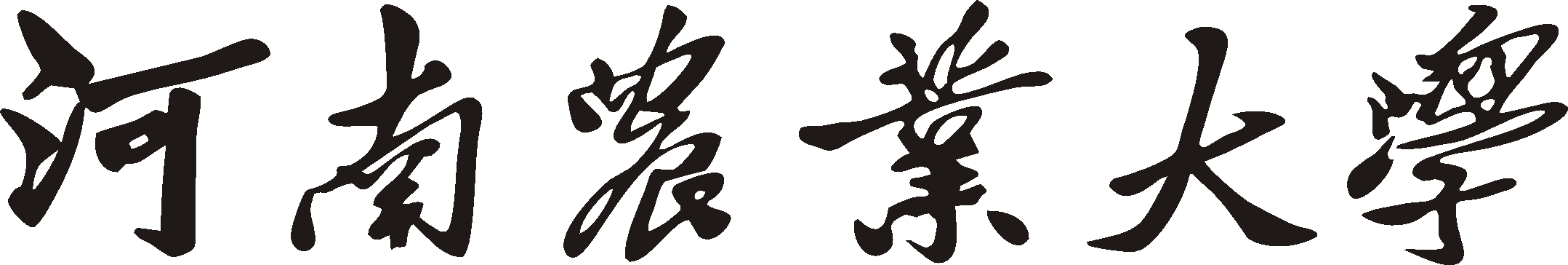 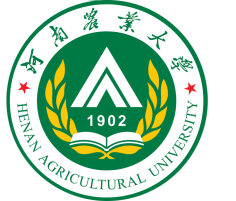 本科专业教学大纲马克思主义学院分册马克思主义学院二O二三年教学大纲目录第一篇 课程教学大纲思想道德与法治	1中国近现代史纲要	22马克思主义基本原理	42毛泽东思想和中国特色社会主义理论体系概论	55习近平新时代中国特色社会主义思想概论	73形势与政策	92“四史”选修课	97中华优秀传统文化专题	110第二篇 考核大纲思想道德与法治课程考核大纲	118中国近现代史纲要考核大纲	127马克思主义基本原理考核大纲	137毛泽东思想和中国特色社会主义理论体系概论考核大纲	144习近平新时代中国特色社会主义思想概论考核大纲	151形势与政策考核大纲	163“四史”专题考核大纲	165中华优秀传统文化专题考核大纲	173课程教学大纲思想道德与法治Ideological Ethics and the Rule of Law课程基本信息一、课程的教学理念、性质、目标和任务“思想道德与法治”课程是本科生必修的一门公共基础课程。本课程以习近平新时代中国特色社会主义思想为指导，以社会主义核心价值体系和社会主义核心价值观为主线，突出立德树人根本任务，遵循大学生的成长规律，以世界观、人生观、价值观、道德观、法治观和与学生成长有关的法律基础知识为主要内容，综合运用相关学科知识，帮助大学生树立正确的世界观、人生观、价值观，不断坚定理想信念，为实现中华民族伟大复兴贡献力量。同时，让他们了解我国宪法和有关法律的基本精神和相关规定，真正做到学法、懂法、守法、用法，依法办事，依法维护国家和公民个人合法权益。本课程在授课中坚持“以学生发展为中心”的教学理念，强调“问题导向”，采用“理论课堂+网络课堂+实践课堂”三课堂相结合的授课模式，努力提升课堂教学吸引力，推动思政课教学的内涵式发展。二、课程教学的基本要求1.理论知识方面：（1）从总体上把握课程的性质、定位、基本内容和重要意义；理解中国特色社会主义新时代的历史方位，明确个人与时代的关系。（2）理解马克思主义关于人的本质的论断，把握好个人与社会的辩证关系，科学认识和处理人生问题的立场、观点和方法；把握人生目的的内涵，深刻理解“服务人民，奉献社会”是最为高尚的人生追求；理解人生态度与人生观的相互关系；理解人生价值的评价标准与实现路径。（3）掌握理想信念的内涵、特征及其重要性；理解马克思主义的科学性、人民性、实践性和开放性，树立马克思主义信仰和共产主义远大理想；认识百年来党领导人民取得的伟大成就，增强对中国共产党的信任，对实现中华民族伟大复兴的信心；理解个人梦与中国梦之间的辩证关系。（4）认识中国精神的历史渊源，掌握中华民族崇尚精神的优秀传统及其表现，增强对中国精神的来源及其重要性的理解；认识中国精神的丰富内涵及重大意义，增强对四个伟大精神的理解以及对中国共产党人精神谱系的认同与情感；理解新时代爱国主义的基本内涵，把握爱国爱党爱社会主义之间的关系；理解筑牢中华民族共同体意识的重要性，树立大历史观和正确的党史观，旗帜鲜明反对历史虚无主义；理解立足中国与面向世界的辩证统一关系；理解改革创新是当代中国最突出、最鲜明的特点，是新时代的迫切要求。（5）认识社会主义核心价值观的提出背景、丰富内涵及其重要意义；理解社会主义核心价值观的道义力量来源于其先进性、人民性和真实性；深化对社会主义核心价值观的认同，认清西方“普世价值”的虚伪外衣。（6）认识道德的起源、本质、功能、作用；理解为人民服务是先进性与广泛性的统一，集体主义是社会主义道德的基本原则；掌握中华传统美德的基本精神；掌握中国革命道德的基本内容、当代价值；掌握社会公德、职业道德、家庭美德、个人品德的基本要求。（7）认识法律的含义、历史、本质；掌握社会主义法律的本质特征及其作用；掌握习近平法治思想的主要内容，领悟习近平法治思想的指导意义；理解中国特色社会主义法治道路的核心要义、基本原则；了解全面依法治国的目标与总抓手，了解全面依法治国的基本格局；了解我国宪法的形成与发展，理解我国加强宪法实施、宪法监督的重要意义；把握宪法、法律规定的公民享有的权利和履行的义务；掌握法治思维的基本含义和内容，提高运用法治思维分析、解决问题的能力。2.实验技能方面（1）能够明确个人成长与新时代奋斗目标的紧密关系，争做担当民族复兴大任的时代新人。（2）能够树立高尚的人生追求，确立积极进取的人生态度，勇敢面对和正确处理各种人生矛盾，自觉反对错误人生观。（3）能够增强对中国特色社会主义的信念、对中国共产党的信任、对中华民族伟大复兴的信心，提升在实现中国梦的实践中放飞青春梦想的行动自觉。（4）能够将中国精神转化为青春行动，做新时代的忠诚爱国者和改革创新生力军。（5）能够认同社会主义核心价值观的强大道义力量，积极培育和践行社会主义核心价值观。（6）能够坚持马克思主义道德观，弘扬社会主义道德，自觉传承和弘扬中华传统美德和中国革命道德，不断锤炼道德品格、提升道德境界。（7）能够了解法律基本知识，理解法律基本理论，掌握全面依法治国的根本遵循，自觉维护宪法权威，培养社会主义法治思维，不断提升法治素养，努力做尊法学法守法用法的模范。三、课程的教学设计1.教学设计说明根据课程的教学目标、教学内容、组织实施和多元评价需求，对课程总体设计如下：在教学过程中实施课前回顾、课程导入、课程讲授、课程总结、知识拓展、作业布置六个部分。六部分又结合问题链教学法、案例法、讨论法、视频教学法、启发式、参与式教学法、任务驱动法等教学方法、使用马工程教材、教案、学习通教学辅助工具、学习通线上资源、线上线下混合式教学、节选视频等教学资源开展教学，最后形成多元一体的课程评价体系。2.课程目标及对毕业要求的支撑四、理论教学内容及学时分配（54学时）本课程学分为3学分，46个理论学时第一节  新起点 新征程（2学时）教学目标： 认识“思想道德与法治”课程的重要性，理解中国特色社会主义新时代的丰富内涵和重大意义，把握中国特色社会主义新时代的历史方位，明确个人成长和新时代奋斗目标的紧密关系。教学重点和难点：大学阶段为什么要开设“思想道德与法治”课程？大学生如何认识所处新的历史方位？主要教学内容及要求：了解：开设“思想道德与法治”课程的重要性理解：个人成长和新时代奋斗目标的紧密关系掌握：中国特色社会主义新时代的历史方位、中国特色社会主义进入新时代的意义熟练掌握：新时代的内涵教学组织与实施：通过回顾百年党史、70余年新中国发展史导入课程，课堂中重点阐述当代青年大学生所处的新时代、新征程及其蕴含的机遇、挑战、责任和使命，结合社会重大问题、热点问题进行理论系统阐述，运用多种现代信息技术手段，提高学生的学习兴趣，加深对理论知识的理解和运用，提升学习效果，课程结束后布置课后思考题目，指导学生课外阅读相关文献。第二节  新时代 新使命（2学时）教学目标：了解大学生承担的历史使命和时代责任，明确时代新人的根本要求，引导大学生立大志、明大德、成大才、担大任，做一名德法兼修的时代新人。教学重点和难点：大学生怎样成为担当民族复兴大任的时代新人？主要教学内容及要求：了解：大学生承担的历史使命和时代责任理解：思想道德与法律的关系、新时代大学生如何提升思想道德素质和法治素养掌握：思想道德素质的含义、法治素养的含义熟练掌握：时代新人的内涵教学组织与实施：结合党的二十大关于青年大学生“有理想、敢担当、能吃苦、肯奋斗”的相关要求导入课程，将新时代好青年的核心要义融贯全堂，通过播放课程拓展视频、开展小组讨论等形式增强课堂趣味性及学生参与度，提升课堂教学吸引力，课程结束后布置课后作业，指导学生完成课外拓展阅读任务。第一节 人生观是对人生的总看法（2学时）教学目标：学习和掌握马克思主义关于人的本质的论断，理解人生观的主要内容，把握好个人与社会的辩证关系，掌握科学认识和正确处理人生问题的立场、观点和方法，引导学生树立正确的世界观、人生观、价值观。教学重点和难点：正确认识人的本质、个人与社会的辩证关系主要教学内容及要求： 了解：历史上关于“人是什么”的代表性观点理解：马克思主义关于人的本质的认识掌握：人生观的主要内容；人生观与世界观、价值观的关系熟练掌握：个人与社会的辩证关系教学组织与实施：通过探讨“人是什么”的问题引发学生对人的本质问题的思考，课堂中进行理论系统阐述，结合具体的生活实际，使学生深化对世界观、人生观、价值观的理解，从而树立正确的三观。利用穿插提问等互动来调动学生的积极性，适当播放视频以提高学生的学习兴趣，课程结束时留思考题或课后作业。正确的人生观（1学时）教学目标：把握人生目的的内涵，深刻理解“服务人民，奉献社会”是高尚的人生追求，掌握其科学性和先进性。理解人生态度与人生观的相互关系，引导学生确立积极进取的人生态度。掌握人生价值的评价标准和实现路径，引导大学生将小我融入大我，在实践中成就人生。教学重点和难点：高尚的人生追求的科学性与先进性、个人价值与社会价值的辩证关系主要教学内容及要求： 了解：人生目的、人生态度、人生价值的内涵理解：高尚的人生追求的科学性与先进性掌握：人生价值的评价标准和实现路径熟练掌握：人生价值的实现条件教学组织与实施：采用探讨社会当下热议的“躺平”问题导入，课堂中对正确的人生观的内容进行系统地阐述，结合典型案例，如邓小平同志的“三起三落”、时传祥的事迹等，丰富课题内容，利用穿插提问等互动来调动学生的积极性，适当播放人物案例视频片段以提高学生的学习兴趣，活跃课堂气氛。创造有意义的人生（1学时）教学目标：在科学高尚的人生观指引下，引导学生辩证对待人生矛盾，自觉抵制错误观念，反对错误人生观，更好地实现人生价值、升华人生境界。教学重点和难点：正确看待和处理人生矛盾、自觉抵制错误人生观的侵蚀主要教学内容及要求： 了解：人生矛盾的内涵理解：“穷则独善其身，达则兼济天下”掌握：正确处理人生矛盾的观点和方法熟练掌握：成就出彩人生的实现路径教学组织与实施：通过对上节课学习内容的回顾导入新课，课上对辩证对待人生矛盾、反对错误人生观和如何成就出彩人生三部分内容进行系统讲授，结合身边典型人物案例，深化学生的认识和理解，引导学生将小我融入大我，与历史同向、与祖国同行、与人民同在，更好地实现人生价值，提升人生境界。课后给学生布置拓展阅读任务和思考题。第一节  理想信念的内涵及重要性（1学时）教学目标： 通过学习，掌握理想信念的内涵与特征，深刻把握理想信念的重要性。教学重点和难点：理想信念是人的精神世界的核心，是人精神上的“钙”。理想信念的内涵及特征。主要教学内容及要求：了解：理想信念是人类特有的精神现象。正确坚定的理想信念，激励人们为一定的社会理想和生活目标而不懈努力追求。理解：理想具有超越性、实践性、时代性，信念具有执着性、支撑性、多样性。掌握：理想信念的内涵与特征。熟练掌握：理想信念是精神之“钙”，理想指引方向，信念决定成败。教学组织与实施：课程导入：你的理想是什么？第一，什么是理想信念理想信念是人类特有的精神现象。人既需要物质资料来满足生存需要，也需要理想信念来充实精神生活。正确坚定的理想信念，激励人们为一定的社会理想和生活目标而不断努力追求。（一）理想的内涵与特征1、理想的内涵：理想是人们在实践中形成的、有可能实现的、对未来社会和自身发展的向往与追求，是人们的世界观、人生观和价值观在奋斗目标上的集中体现。2、理想的特征（1）理想具有超越性。 理想是一定社会实践的产物；理想通过实践才能实现。理想源于现实又高于现实。（2）实践性。理想在实践中产生，在实践中发展，而且也只有在实践中才能得以实现；理想不同于空想。（3）时代性。理想同任何一种社会意识形式一样，都是一定时代的产物，都带着特定历史时代的烙印。理想的时代性，不仅体现为它受时代条件的制约，而且体现为它随着时代的发展而发展。（二）信念的内涵与特征1、信念的内涵 信念是认知、情感和意志的有机统一体，是人们在一定的认识基础上确立的对某种思想或事物坚信不疑并身体力行的精神状态。2、信念的特征 （1）信念具有执著性。信念一旦形成，就不会轻易改变。 （2）信念具有支撑性。信念是一个人经受实践考验而始终坚守理想的精神力量。任何一种理想的实现都不是轻而易举的，会遇到各种各样的困难和 波折，人必须有坚定不移的决心和坚忍不拔的意志，才能不断战胜困难，把理想变为现实。（3）信念具有多样性。一方面，不同的人由于社会环境、思想观念、利益需要、人生经历和性格特征等方面的差异，会形成不同的信念;另一方面，同一个人也会形成不同类型和层次的信念，并由此构成其信念体系。第二，理想信念是精神之“钙”理想指引方向，信念决定成败。党的二十大报告明确提出：加强理想信念教育，引导全党牢记党的宗旨，解决好世界观、人生观、价值观这个总开关问题，自觉做共产主义远大理想和中国特色社会主义共同理想的坚定信仰者和忠实实践者。1.理想信念昭示奋斗目标。举例：李大钊为“达到建立一恢复民族自主、保护民众利益、发达国家产业之国家之目的”，以大无畏精神投入到国民革命的实践活动中。2.理想信念催生前进动力。3.理想信念提供精神支柱。举例：川藏公路（时称康藏公路）和青藏公路建成通车。4.理想信念提高精神境界。举例：冯友兰 人生的境界作业布置：谈谈理想信念对大学生成长成才的重要意义。第二节  坚定信仰信念信心（2学时）教学目标： 1.理解马克思主义的科学性、人民性、实践性和开放性，帮助大学生树立马克思主义信仰和共产主义的远大理想。2.增强大学生对中国特色社会主义的道路自信、理论自信、制度自信和文化自信。3.了解百年来党领导中国人民取得的伟大成就，增强大学生对实现中华民族伟大复兴的信心。教学重点和难点：为什么要树立马克思主义信仰？怎样坚定中国特色社会主义信念？为什么要不断增强对实现中华民族伟大复兴的信心？共产主义是现实运动和长远目标相统一的过程。主要教学内容及要求：了解：马克思主义是我们认识世界、改造世界的强大思想武器。理解：马克思主义的科学性、人民性、实践性和开放性，帮助大学生树立马克思主义信仰和共产主义的远大理想。掌握：中国特色社会主义是科学社会主义。只有社会主义才能救中国。熟练掌握：中国共产党领导是中国特色社会主义最本质的特征，是中国特色社会主义制度的最大优势，是党和国家的根本所在、命脉所在，是全国各族人民的利益所系、命运所系。教学组织与实施：导入：马克思——最熟悉的陌生人同学们，对于马克思你了解有多少呢？第一、增强对马克思主义、共产主义的信仰（一）为什么要信仰马克思主义具体从四个方面阐述1.马克思主义是科学的理论，创造性地揭示了人类社会发展规律。马克思主义是在批判地吸收前人优秀思想成果、总结人类历史经验的基础上，创立的科学理论。马克思主义深刻揭示了自然界、人类社会、人类思维发展的普遍规律，为人类社会发展进步指明了方向。马克思主义揭示了事物的本质、内在联系及发展规律，是“伟大的认识工具”。2.马克思主义是人民的理论，第一次创立了人民实现自身解放的思想体系。人民性是马克思主义的本质属性。马克思主义博大精深，归根到底就是一句话，为人类求解放。在马克思之前，社会上占统治地位的理论都是为统治阶级服务的。马克思主义第一次站在人民的立场探求人类自由解放的道路，以科学的理论为最终建立一个没有压迫、没有剥削、人人平等、人人自由的理想社会指明了方向。3.马克思主义是实践的理论，指引着人民改造世界的行动。马克思主义不仅致力于科学解释世界，而且致力于积极改变世界。在伦敦海格特公墓的马克思墓碑上，镌刻着马克思的一句名言：“哲学家们只是用不同的方式解释世界，问题在于改变世界。”这鲜明地表明了马克思主义重视实践、以改造世界为己任的基本特征。4.马克思主义是不断发展的开放的理论，始终站在时代前沿。马克思主义诞生于19世纪中叶，但并没有停留在19世纪。马克思一再告诫人们，马克思主义理论不是教条，而是行动指南，必须随着实践的变化而发展。一部马克思主义发展史就是马克思、恩格斯以及他们的后继者们不断根据时代、实践、认识发展而发展的历史，是不断吸收人类历史上一切优秀思想文化成果丰富自己的历史。(二)胸怀共产主义远大理想马克思主义科学预测了未来社会的理想状态，指明了人类社会的发展方向。共产主义社会是物质财富极大丰富、实现按需分配、人的精神境界极大提高、每个人自由而全面发展的社会。共产主义只有在社会主义社会充分发展和高度发达的基础上才能实现。共产主义是现实运动和长远目标相统一的过程。共产主义是崇高的社会理想，是关于无产阶级解放的学说，同时也是一种现实运动。共产主义远大理想既是面向未来的，又是指向现实的，不仅反映了人们对未来社会的美好向往，更是一个从现实的人出发，不断满足人的现实利益需求、推进人的全面发展、推动社会发展进步的历史过程与现实运动。有人认为，共产主义理想离现实太遥远，是无法实现的，这实际上割裂了共产主义远大理想与现实的辩证统一关系。事实上，共产主义的思想和实践早已存在于我们的现实生活中，那种认为“共产主义是渺茫的幻想”“共产主义没有经过实践检验”的观点，是完全错误的。第二、增强对中国特色社会主义的信念中国特色社会主义，承载着几代中国共产党人的理想和探索，寄托着无数仁人志士的夙愿和期盼，凝聚着亿万人民的奋斗和牺牲，是近代以来中国社会发展的必然选择。中国特色社会主义是科学社会主义，不是别的什么主义。中国特色社会主义，既坚持了科学社会主义基本原则，又根据时代条件赋予其鲜明的中国特色，以全新的视野深化了对共产党执政规律、社会主义建设规律、人类社会发展规律的认识，使我们国家快速发展起来，使我国人民生活水平快速提高起来。中国特色社会主义不是从天上掉下来的，而是中国共产党带领人民历经千辛万苦找到的实现中国梦的正确道路。改革开放以来我们取得一切成绩和进步的根本原因，归结起来就是：开辟了中国特色社会主义道路，形成了中国特色社会主义理论体系，确立了中国特色社会主义制度，发展了中国特色社会主义文化。中国共产党的领导是中国特色社会主义最本质的特征。中国共产党是中国工人阶级的先锋队，同时是中国人民和中华民族的先锋队，是中国特色社会主义事业的领导核心。举例：全球政府信任度调查中国蝉联第一第三、增强对实现中华民族伟大复兴的信心（一）实现中华民族伟大复兴，是中华民族近代以来最伟大的梦想。这个梦想，就是要实现国家富强、民族振兴、人民幸福，它凝聚了几代中国人的夙愿，体现了中华民族和中国人民的整体利益，是每一个中华儿女的共同期盼。我们的民族是伟大的民族。在5000多年的文明发展历程中，中华民族为人类文明进步作出了不可磨灭的贡献。近代以后，我们的民族历经磨难，中华民族到了最危险的时候，无数仁人志士在探索救国救民的道路上作出了可歌可泣的奉献和牺牲，值得永远敬仰和铭记。在中国共产党领导下，我们终于找到实现民族复兴的正确道路。经过新民主主义革命，中华民族获得了独立，中国人民得到了解放，实现了站起来的愿望。经过社会主义革命和建设特别是改革开放以来的中国特色社会主义建设，中华民族实现了富起来的愿望，不仅人民群众的生活得到了巨大改善，国家的经济实力、科技实力、国防实力、综合国力也进入世界前列，国际地位实现了前所未有的提升。经过长期艰苦的努力，中华民族迎来了从站起来、富起来到强起来的伟大飞跃，中国特色社会主义迎来了从创立、发展到完善的伟大飞跃，中国人民迎来了从温饱不足到小康富裕的伟大飞跃。（二）实现中华民族伟大复兴的中国梦是一项光荣而艰巨的事业。中华民族伟大复兴，绝不是轻轻松松、敲锣打鼓就能实现的，必须付出艰苦的努力。中国共产党一经成立，就义无反顾肩负起实现中华民族伟大复兴的历史使命。百余年来，为了实现这一历史使命，无论是弱小还是强大，无论是顺境还是逆境，中国共产党都初心不改、矢志不渝，团结带领人民历经千难万险，付出巨大牺牲，敢于面对挫折，勇于修正错误，攻克了一个又一个看似不可攻克的难关，创造了一个又一个彪炳史册的人间奇迹。进入新发展阶段，是中华民族伟大复兴历史进程的大跨越。中国人民实现中华民族伟大复兴的愿望和信心无比强烈，中华民族伟大复兴的前进步伐势不可挡。作业布置：结合自身实际谈谈为什么要坚定信仰信念信心？第三节  在实现中国梦的实践中放飞青春梦想（1学时）教学目标 ：通过学习，学生理解个人梦与中国梦之间的辩证关系，引导大学生发扬艰苦奋斗的精神，为实现中国梦注入青春能量。教学重点和难点：科学把握理想与现实的辩证统一关系，实现理想的长期性艰巨性和曲折性，个人理想与社会理想的辩证统一关系。新时代的大学生依然需要艰苦奋斗。主要教学内容及要求：了解：理想与现实的矛盾关系，个人理想与社会理想的辩证关系。理解：个人理想的确立要以社会理想为导向，个人理想的实现依赖于社会理想的指引。掌握：个人只有把人生理想融入国家和民族的视野中，才能最终成就一番事业。熟练掌握：个人梦与中国梦之间的辩证关系，引导大学生发扬艰苦奋斗的精神，为实现中国梦注入青春能量。教学组织与实施：导入：同学们听说过“理想很丰满，现实很骨感”这句话吗？理想信念是一个思想认识问题，更是一个实践问题。现实是此岸，理想是彼岸，那么，唯有实践才是联系二者的桥梁。第一、科学把握理想与现实的辩证统一1.辩证看待理想与现实的矛盾。理想与现实是对立统一的。两个误区：用理想来否定现实用现实来否定理想2.实现理想的长期性、艰巨性和曲折性。理想的实现是一个过程。在实现理想的过程中可能会一帆风顺，也可能会遇到逆境。理想的实现是一个过程。一般来说，理想越是远大，它的实现过程就越复杂，需要的时间也就越漫长。举例：中国共产党和红军为革命承受了巨大牺牲。3.艰苦奋斗是实现理想的重要条件。明辨：当代青年还需要艰苦奋斗吗？第二、坚持个人理想与社会理想的有机结合个人理想是指处于一定历史条件和社会关系中的个体对于自己未来的物质生活、精神生活所产生的种种向往和追求。社会理想是指社会集体乃至社会全体成员的共同理想，即在全社会占主导地位的共同奋斗目标。个人理想以社会理想为指引。个人理想的确立要以社会理想为引导，个人理想的实现依赖于社会理想的实现。个人理想只有同国家的前途、民族的命运相结合，个人的向往和追求只有同社会的需要和人民的利益相一致，才可能变为现实。举例：我国出现了一代代有着“先天下之忧而忧，后天下之乐而乐”的深厚情怀，“干惊天动地事，做隐姓埋名人”的民族英雄。2.社会理想是对个人理想的凝练和升华。社会是个人的联合体，社会理想与个人理想密不可分。社会理想不是凭空产生的，也不是由外在力量强加的，而是建立在众人的个人理想基础之上。举例：为火箭铸“心”的航天焊接工高凤林第三、为实现中国梦注入青春能量1.立鸿鹄志，做奋斗者。周恩来中学时期就立下了“为中华崛起而读书”的志向，李四光、钱学森、邓稼先等老一代知识分子，青年时期就立志用自己的聪明才智报效祖国2.心怀“国之大者”,敢于担当。先行者孙中山曾激励广大青年：要立志做大事，不要立志做大官。3.自觉躬身实践，知行合一。漫长征途需要一步一步地走，崇高理想的实现需要一点一滴地奋斗。长征的胜利就是靠一步一步走出来的。大学生要牢记“空谈误国、实干兴邦”，志存高远、脚踏实地、埋头苦干，充分展现自己的抱负和激情，用勤劳的双手成就属于自己的人生精彩。 中国梦是中华民族的振兴之梦，也是每一个大学生的成才之梦。中国梦让生活在这个时代的大学生与祖国人民一起共同享有人生出彩的机会，共同享有梦想成真的机会，共同享有同祖国和时代一起成长与进步的机会。讨论结合自身实际，谈谈在实现中华民族伟大复兴进程中大学生肩负的责任。作业布置：从个人理想与社会理想的辩证关系的角度，谈谈青年一代为什么要树立共同理想和远大？第一节   中国精神是兴国强国之魂（3学时）教学目标：通过学习中国精神的历史渊源，掌握中华民族崇尚精神的优秀传统及其表现，增强大学生对中国精神的来源及其重要性的理解。通过学习中国精神的丰富内涵，增强大学生对中国精神的认同，引导大学生理解中国精神的时代价值，在实现中国梦中弘扬中国精神。教学重点和难点：中国精神的内涵及其重要性主要教学内容及要求：了解：中国精神的历史渊源，掌握中华民族崇尚精神的优秀传统及其表现，增强大学生对中国精神的来源及其重要性的理解。理解：中国精神的丰富内涵及重大意义，增强学生对伟大创造精神、伟大奋斗精神、伟大团结精神、伟大梦想精神的深刻理解，以及对中国共产党人精神谱系的认同与情感。掌握：中国共产党是中国精神的忠实继承者和坚定弘扬者。熟练掌握：实现中国梦必须弘扬中国精神教学组织与实施：课前利用线上学习资源给学生推送相关内容，了解学情，便于更好授课；课中根据学生认知规律和接受特点，采用案例式、启发式、互动式教学方法系统讲授理论知识，并结合新媒体新技术调学生学习的积极性与主动性；课后布置思考题或课后作业，指导学生课外阅读相关文献。第二节   做新时代的忠诚爱国者（3学时）教学目标：通过学习新时代爱国主义的基本内涵，把握爱国爱党爱社会主义之间的关系，引导学生认同新时代爱国主义的本质是坚持爱国和爱党、爱社会主义的高度统一。通过理解“一国”与“两制”的关系，理解铸牢中华民族共同体意识的重要性，引导大学生自觉维护祖国统一、促进民族团结。教学重点和难点：坚持爱国爱党爱社会主义相统一；维护祖国统一和民族团结。主要教学内容及要求：了解：中华民族历史，传承中华文化基因，树立大历史观和正确的党史观，旗帜鲜明地反对历史虚无主义，增强大学生的历史自觉和历史自信。理解：新时代爱国主义的基本内涵，把握爱国爱党爱社会主义之间的关系，引导学生认同新时代爱国主义的本质是坚持爱国和爱党、爱社会主义的高度统一。掌握：“一国”与“两制”的关系，理解铸牢中华民族共同体意识的重要性，引导大学生自觉维护祖国统一、促进民族团结。熟练掌握：立足中国与面向世界的辩证统一关系，引导大学生树立总体国家安全观，自觉维护国家发展主体性，自觉维护国家安全，推动构建人类命运共同体。教学组织与实施：课前利用线上学习资源给学生推送相关内容，了解学情，便于更好授课；课中根据学生认知规律和接受特点，采用案例式、启发式、互动式教学方法系统讲授理论知识，并结合新媒体新技术调学生学习的积极性与主动性；课后布置思考题或课后作业，指导学生课外阅读相关文献。  让改革创新成为青春远航的动力（2学时）教学目标：理解改革创新是当代中国最突出、最鲜明的特点，是新时代的迫切要求，增强大学生对新时代改革创新的认识；引导大学生树立改革创新的自觉意识，增强改革创新的能力本领，自觉投身改革创新实践。教学重点和难点：改革开放式当代中国的显著特征；改革创新是新时代的迫切要求。主要教学内容及要求：了解：改革开放是当代中国最鲜明的特色；创新是改革开放的生命理解：改革创新是新时代的迫切要求掌握：如何做改革创新的生力军熟练掌握：投身改革创新实践的能力和本领教学组织与实施：课前利用线上学习资源给学生推送相关内容，了解学情，便于更好授课；课中根据学生认知规律和接受特点，采用案例式、启发式、互动式教学方法系统讲授理论知识，并结合新媒体新技术调学生学习的积极性与主动性；课后布置思考题或课后作业，指导学生课外阅读相关文献。第一节 全体人民共同的价值追求（2学时）教学目标：通过学习，引导学生学习和践行社会主义核心价值观，提高思想道德素质和法律素质，认识社会主义核心价值的重要意义。牢记并理解社会主义核心价值观内容；在现实生活中积极培育和践行社会主义核心价值观。教学重点和难点:1.重点：社会主义核心价值观的基本内容。2.难点：社会主义核心价值观是当代中国发展进步的精神指引，如何践行社会主义核心价值观。主要教学内容及要求了解：社会主义核心价值观提出的背景，理解其丰富内涵，增强大学生对社会主义核心价值观的认知。了解社会主义核心价值观所拥有的深厚历史底蕴，理解社会主义核心价值观对中华优秀传统文化的继承和升华，增强大学生对社会主义核心价值观的文化自信。认识：社会主义核心价值观的重要意义，提升大学生弘扬社会主义核心价值观的思想自觉，增强大学生践行社会主义核心价值观的主动性、积极性。认识树立良好的价值观对大学生成长成才的重要价值，引导大学生自觉加强价值观养成，树立正确的价值取向。理解：社会主义核心价值观的道义力量来源于其先进性、人民性和真实性，认清西方“普世价值” 的虚伪外衣，深化大学生对社会主义核心价值观的认同。掌握：引导大学生将社会主义核心价值观转化为人生的价值准则，通过 勤学、修德、明辨、笃实，成为 社会主义核心价值观的积极拥护者和模范践行者。教学组织与实施:以价值；价值观；核心价值观；社会主义核心价值观等相关基本理论为切入点，让学生明辨这些概念的内涵，在此基础上，从理论上深入阐释“24字”社会主义核心价值观主要内容，引入现实生活中常见的社会主义核心价值观宣传标语，穿插提问等互动来调动学生的积极性，适当播放视频以提高学生的学习兴趣，课程结束时留思考题或课后作业。第二节 社会主义核心价值观的显著特征（2学时）教学目标：通过教学，学生能够理解社会主义核心价值观的道义力量来源于其先进性、人民性和真实性，认清西方“普世价值”的虚伪外衣，深化大学生对社会主义核心价值观的认同。理解社会主义核心价值观对中华优秀传统文化的继承和升华，增强大学生对社会主义核心价值观的文化自信。教学重点和难点：1.社会主义核心价值观的显著特征2.社会主义核心价值观的道义力量3.如何认识西方“普世价值”的虚伪性？主要教学内容及要求：了解:社会主义核心价值观的三个基本特征认识：全人类共同价值的主要内容理解：社会主义核心价值观与中华优秀传统文化的关系熟练：掌握社会主义核心价值观与“普世价值”的根本区别教学组织与实施：采用对比的方式对中西方国家在社会建设领域的不同做法进行比较，让学生深刻领会社会主义制度的优越性，并深刻领会社会主义核心价值观的显著特征。采用课堂讨论和辩论的方式，让学生全面了解社会主义核心价值观与西方“普世价值”地根本不同。适当播放视频以提高学生的学习兴趣，课程结束时留思考题或课后作业，指导学生课外阅读相关文献。第三节 积极践行社会主义核心价值观（2学时）积极践行社会主义核心价值观教学目标：通过学习，学生那个认识树立良好的价值观对大学生成长成才的重要价值，并引导大学生自觉加强价值观养成，树立正确的价值取向。引导大学生将社会主义核心价值观转化为人生的价值准则，通过勤学、修德、明辨、笃实，成为社会主义核心价值观的积极拥护者和模范践行者。教学重点和难点：使学生扣好人生的第一粒“扣子”。通过勤学、修德、明辨、笃实，培育和践行社会主义核心价值观。使大学生如何成为社会主义核心价值观的模范践行者？主要教学内容及要求：了解：大学时段是大学生价值观形成的关键阶段理解：如大学生要扣好人生的第一粒扣子掌握：如何把社会主义核心价值观落细落小落实教学组织与实施：本次课以线上教学方式进行。教师直播讲解重点，学生观看“学习通”第四章线上视频资源，完成线上任务点，分组讨论学习社会主义核心价值观是一种大德的心得体会，为下节课做准备。结合本课内容，让学生联系生活实际，撰写论文谈谈如何在个人现实生活中培育和践行社会主义核心价值观。第一节 社会主义道德的核心与原则（4学时）教学目标：学习和掌握道德的内涵、本质、功能及作用，坚持马克思主义道德观，理解为人民服务是社会主义道德的核心，坚持为人民服务，积极提升个人道德素养。教学重点和难点：社会主义道德的核心、社会主义道德的原则主要教学内容及要求： 了解：道德的起源与本质理解：道德是反映经济关系的特殊意识形态掌握：为人民服务是先进性与广泛性相统一熟练掌握：社会主义道德的核心与原则教学组织与实施：采用探讨社会当下热议的道德问题实施问题导入，课堂中进行理论系统阐述，结合典型案例，如让不让座、道德榜样事迹和集体主义办大事等，丰富课题内容，利用穿插提问等互动来调动学生的积极性，适当播放视频以提高学生的学习兴趣，课程结束时留思考题或课后作业。第二节 吸收借鉴优秀道德成果（2学时）教学目标：学习和掌握中华传统美德的基本精神和中国革命道德的基本内容，领悟传统美德和革命道德的当代价值，加强对中华优秀传统文化的挖掘和阐发，引导学生继承和发扬传统美德和中国革命道德。教学重点和难点：中华传统美德的创造性转化和创新性发展、中国革命道德的当代价值主要教学内容及要求： 了解：传统道德的两重性、中国革命道德的形成与发展理解：中华传统美德的基本精神掌握：中国革命道德的主要内容熟练掌握：中国革命道德的当代价值教学组织与实施：讲授“孝”文化的传承与发展进行课题导入，课堂中围绕继承和弘扬中华传统美德和中国革命道德进行理论系统阐述，以便于使学生理解和掌握其基本精神，穿插提问等互动来调动学生的积极性，适当播放案例视频以提高学生的学习兴趣，课程结束时留思考题或课后作业，指导学生课外阅读相关文献。第三节 投身崇德向善的道德实践（2学时）教学目标：学习社会公德的基本要求，培养社会公德意识，引导大学生自觉遵守社会公德；了解职业道德的基本要求，引导学生树立崇高的职业理想，培育职业精神，树立正确的择业观和就业观；了解家庭美德的主要内容，理解家庭、家教、家风的重要性，树立正确的婚恋观，遵守恋爱、婚姻家庭生活中的道德规范；学习和掌握道德修身的正确方法，锤炼高尚道德品格，投身崇德向善的道德实践，提升道德素养。教学重点和难点：理解社会公德、职业道德、家庭美德与个人品德的内涵，并辨明其关系；掌握锤炼道德品格的正确方法，投身崇德向善的道德实践主要教学内容及要求： 了解：社会公德的基本要求、家庭美德的主要内容理解：家庭、家教、家风的重要性、个人品德在社会道德建设中的基础性作用掌握：正确的择业观和就业观、正确的婚恋观、锤炼品格的正确方法熟练掌握：新时代公民道德建设的着力点教学组织与实施：布置给学生观看学习通第五章线上资源的作业，完成线上任务点，分组讨论《新时代公民道德实施纲要》心得体会，讲授社会公德、职业道德、家庭美德、个人品德的相关理论知识，引导学生在社会中做一个好公民、在工作中做一名好建设者、在家庭中做一位好成员、在日常生活中养成好品行。课堂上穿插观道德视频，选取精彩视频片段引发学生思考、砥砺锤炼高尚品格，激励学生成为一个讲道德、尊道德、守道德的人。第一节  社会主义法律的特征和运行（2学时）教学目标：学习和掌握社会主义法律的本质特征及作用，认同我国社会主义法律是中国特色社会主义建设的重要保障。教学重点和难点 ：我国社会主义法律的本质特征及其作用主要教学内容及要求：了解：法律的含义及其历史发展，我国社会主义法律的运行理解：法律的一般理论的基础，知道法律规范与其他规范的联系和区别掌握：掌握社会主义法律的本质特征及作用熟练掌握：我国社会主义法律是中国特色社会主义建设的重要保障教学组织及实施：从皋陶和獬豸的图片导入，使学生了解法律的历史发展，通过讲解法律的特征，对比法律规范与其他规范的联系与区别，再通过举例使学生理解掌握社会主义法律的本质特征及作用，认同我国社会主义法律是中国特色社会主义建设的重要保障。课程结束时留思考题或课后作业，指导学生课外阅读相关文献。其他教学安排主题讨论：“法律是最低限度的道德”，二者本质一样，为什么在生活中会经常遇到道德和法律之间的冲突，出现“合法不和道德”或者“合道德不合法”的情形呢？第二节  坚持全面依法治国  （2学时）教学目标：掌握习近平法治思想的主要内容，了解全面依法治国的目标与总抓手， 教学重点和难点 ：全面依法治国的目标与总抓手主要教学内容及要求：了解：理解全面依法治国科学立法、严格执法、公正司法、全民守法的基本格局，增强大学生对法治中国建设的自信理解：理解中国特色社会主义法治道路的核心要义，增强大学生对中国特色社会主义法治道路的认同掌握：掌握习近平法治思想的主要内容，领悟习近平法治思想的指导意义熟练掌握：全面依法治国的目标与总抓手，中国特色社会主义法治道路的五项原则 教学组织及实施：从提出问题导入课程，什么是全面依法治国的根本遵循和行动指南？引出习近平法治思想的内容，并对习近平法治思想进行系统的阐述。通过明辨“我国依宪治国、依宪执政，与西方宪政有何本质区别？”来讲解“什么是全面依法治国的正确之路？”最后再提问“什么是全面依法治国的宏伟目标？”学生回答后评论。本堂课运用问题法（提出问题—学生思考—解决问题）的方法进行课堂教学，便于学生加深理解和提高学习兴趣。课程结束时留思考题或课后作业，指导学生课外阅读相关文献。第三节   维护宪法权威 （2学时）教学目标：认识宪法地位和基本原则，理解宪法的实施和监督的重要意义教学重点和难点 ：宪法的地位，宪法的实施和监督主要教学内容及要求：了解：了解我国宪法的形成与发展理解：理解宪法在中国特色社会主义法律体系中居于核心和统帅地位，正确认识依宪治国、依宪执政和西方“宪政”有本质的区别掌握：宪法实施、宪法监督的重要意义，认同宪法具有最高的法律权威和法律效力，自觉维护宪法权威 熟练掌握： 宪法的生命在于实施，宪法的权威也在于实施教学组织及实施： 从提出问题“宪法与我们一生的关系”导入课题，接着层层讲述宪法的形成与发展，再播放视频让学生更好的理解宪法的地位，宪法在中国特色社会主义法律体系中居于核心和统帅地位，最后通过案例讲解让学生理解加强宪法实施、宪法监督的重要意义。课程结束时留思考题或课后作业，指导学生课外阅读相关文献。第四节  自觉尊法学法守法用法 （2学时）教学目标：培养社会主义法治思维，理解权利义务的一致性，形成正确的权利义务观教学重点和难点 ：培养社会主义法治思维，大学生如何提升法治素养主要教学内容及要求：了解：了解宪法、法律规定的公民享有权利及履行义务的内容 理解：理解法律权利和法律义务的一致性，形成正确的权利义务观，能够依法行使法律权利、忠诚履行法律义务掌握：法治思维的基本含义和内容，培养法治思维，提高大学生运用法治思维分析、解决问题的能力。引导大学生自觉尊法学法守法用法，将对法治的尊崇内化于心、外化于行，不断提升法治素养，做社会主义法治的积极践行者教学组织及实施：法治思维案例导入课题，接着讲解法治思维的特点，法治思维的内容，适当穿插一些有关的案例讲解，使学生更好的理解并增加其课程的趣味性；再讲解法律权利和法律义务的特征、内容，并分组讨论，在实际生活中作为公民的大学生如何维护和尊重法律权威，怎样提升法治素养。老师做最后的点评和总结。课程结束时留思考题或课后作业，指导学生课外阅读相关文献。其他教学安排：分组讨论：在实际生活中作为公民的大学生如何维护和尊重法律权威，并积极让学时参与社会调查研究。社会调查研究：1、方案名称——开展公民法治意识调查2、活动主题及目的：通过此调查了解公民对于法和有关法律现象的观点和态度、对现行法律的评价和解释、法律动机、对自己权利、义务的认识。对法、法律制度了解、掌握、运用的程度，以及对行为是否合法的评价等，使学生进一步了解社会，增强学生的法律意识和公民意识。 3、活动内容及形式：任课教师印刷调查问卷，全班分成12个小组，以小组为单位发放调查问卷对学生开展公民法律意识调查。学生通过课堂法律知识学习及课外法律知识积累认真填写调查问卷，填写完毕后随后交给任课教师。4、活动实施及实践教学考评方式：老师提前布置任务。以小组为单位开展活动。各小组通过上网、图书馆等方式查找相关法律法规并完成调查问卷。由课程组老师安排时间，让每个小组选出一名代表在课堂交流发言，不超过5分钟。5、预期效果及实践成果：根据提交的调查报告情况，综合评定学生的法律意识。五、实验教学内容及学时分配（8学时）（一）实验课程简介《思想道德与法治》是一门融思想性、政治性、科学性、理论性、实践性于一体的思想政治理论课，也是大学生进入大学后必修的第一门思想政治理论课。本课程针对大学生成长成才过程中面临的思想道德与法治问题，开展马克思主义的人生观、价值观、道德观、法治观教育，帮助大学生提升思想道德素质和法治素养，成长为自觉担当民族复兴大任的时代新人。课外实践教学是《思想道德与法治》课程学习的重要组成环节。课外实践安排在教学周第10周和第17周，共两周8个学时，分别是社会调查和拍摄视频的课外实践活动。（二）实验教学目的和基本要求通过实践教学，不仅有利于学生对本课程知识的理解和掌握，更重要的是促进理论联系实际，提高学生学习积极性和兴趣，并增强教学的针对性和实效性。通过社会调查，使学生在获得第一手的感性资料的同时，更深刻地了解社会实际，积极主动地把理论学习和实践体验结合起来，积极投身于实现中华民族伟大复兴的中国梦；通过制作视频能够提高学生的对马克思主义这门课的兴趣，加深对课程知识的理解和运用以及增强课程吸引力。（三）实验安全操作规范社会调查之前要做好规划设计和安全保障方案，调查过程中要主义交通安全和各种人身安全；拍摄视频前要先注意周边状况，切记，拍摄时可千万不要大意，时刻不可忘记周边或是身后的状况，特别对背后的沟渠、马路等要引起重视，不要脚踩空或来往车辆造成伤害。在移动位置的过程中小心摔跤、碰撞甚至跌落深处。要注意旁边人群，注意其他人的感受，避免可能产生不必要的伤害，不要与其他人发生冲突。（四）实验项目名称与学时分配（五）实验方式及基本要求教学周第10周前教师讲解社会调查活动方式及基本要求。首先，老师给学生讲清楚如何写调查报告：时间、地点、事件、涉及到的人物、调查内容、结论与原因、解决对策或者方案；其次，对学生的要求：留下调查地点或者相关人物的联系方式，以备核实。撰写好2000字左右的调查报告之后，以自然班为单位，同时交电子版和纸质版。教学周第17周前教师讲解视频制作方式及基本要求，以10人左右为一组，一个自然班为2—3组，分别进行，拍摄时间最短10分钟，最长30分钟的视频。拍摄完之后交给老师。（六）实验内容安排【实验一】1.实验学时：4学时2.实验目的：为着力提升思政课铸魂育人实效，有力将思政小课堂同社会大课堂结合起来，引导农大学子关心国家和社会发展，把自己的小我融入祖国的大我、人民的大我之中，与历史同步伐、与时代共命运，增强干事创业的主动性。3.实验内容：参加活动的小组需准备1~4张反映革命前辈、道德模范、时代楷模、人生标杆、家乡历史变迁或家庭重大事件的清晰度较高的电子照片，讲述照片背后蕴藏的关于人生观、理想信念、道德规范、法治思想、时代变迁等鲜活故事。4.实验要求：主题明确，结构完整，2000字左右5.实验设备及器材：电脑、相机等【实验二】1.实验学时：4学时2.实验目的：“法安天下，德润人心。法律有效实施有赖于道德支持，道德践行也离不开法律约束。”“依法治国”和“以德治国”都是治国方略，法律是准绳，外化于行，道德是基石，内化于心。为了使大学生更好的规范道德品行、培养法治思维，德法课程特开展“网络文明标语设计大赛” “培养法治思维、维护法律权威”实践活动。3.实验内容：请至少选择一个主题开展实践活动，也可两个都选择。“网络文明标语设计大赛”是原创性标语，标语设计要求原创、新颖、能表现标语所表达的含义。“培养法治思维、维护法律权威”主题查找与自己专业领域相关的法律知识、法律保护有哪些？对自己相关专业领域的立法建议又有哪些？4.实验要求：每小组围绕已选的题目搜集资料，形成该主题展的思路。针对每小组已选的题目和收集的资料、素材开展实践活动。5.实验设备及器材：摄像机、照相机、手机等拍摄工具(七)考核方式及成绩评定学生在规定实践教学期间内完成实践教学项目后，任课教师根据学生完成实践教学任务情况进行成绩评定，实践教学成绩可按照优秀（≧90分）、良好（≧80分﹤90分）、中等（≧70分﹤80分）、及格（≧60分﹤70分）和不及格（﹤60分）五个档次进行评定。六、教材及教学参考书1.选用教材：（1）《思想道德与法治》，高等教育出版社，2023年。2.参考书：（1）《思想道德与法治》，高等教育出版社，2021年。（2）《思想道德与法治》辅导用书[M].北京： 高等教育出版社出版，2020年。（3）《高举中国特色社会主义伟大旗帜　为全面建设社会主义现代化国家而团结奋斗》单行本[M]，人民出版社出版，2022年10月版.（4）中共中央马克思恩格斯斯大林著作编译局《马克思恩格斯选集》（1-4卷）北京：人民出版社，2012年。（5）何佳馨《法律基础教程》[M].北京：北京大学出版社，2018年。（6）.陈万博 张耀灿《思想政治教育学原理》（第三版）[M].北京：高等教育出版社，2015年版。（7）罗国杰《中国伦理思想史》[M].中国人民大学出版社，2008年。（8）陈先达 杨耕《马克思主义哲学原理》[M].北京，中国人民大学出版，2019年版。（9）郑永廷主编《 思想政治教育方法论》[M].北京：高等教育出版，2018年。（10）陈立思《比较思想政治教育》（第二版）[M].北京，中国人民大学出版，2018年版。（11）中共中央宣传部《习近平新时代中国特色社会主义思想三十讲》[M].北京：学习出版社，2018年。（12）习近平《习近平谈治国理政》（四卷本）[M].北京：外文出版社。（13）刘济良《青少年价值观教育新视阈 》[M].北京：中国社会科学出版社，2019年。（14）教育部课题组 《深入学习习近平关于教育的重要论述》[M].北京：人民出版社，2019年。（15）周莉 刘海娟《大学生心理健康教育》（第三版）[M].北京，中国人民大学出版，2020年。（16）中共中央宣传部理论局.《中国制度面对面—理论热点面对面2020》[M].学习出版社、人民出版社，2020年。（17）《法学基础理论》[M]（法学专业通用教材均可）（18）沈宗灵著《比较宪法——对八国宪法的比较研究》[M].北京：北京大学出版社，2006年。（19）《中华人民共和国民法典》[M].北京：中国法制出版社，2020年。3.推荐网站（线上资源）：（1）中国慕课网，https://www.icourse163.org（2）“超星学习通”APP（3）学习强国平台，	https://article.xuexi.cn/articles/video/index.html?art_id=7739837179157663372&part_id=2714830830515089825&study_style_id=video_default&showmenu=false&source=share&share_to=wx_single七、教学条件本课程需要配备足够数量的学历与职称结构合理的教师、多媒体教室。八、教学考核评价本课程采用OBE的教学理念，根据课程性质和学科特点，采用终结性评价和过程性评价相结合的考核方式，设置多元化的评价指标，合理分配成绩比例。1.过程性评价：考勤20分、实践一20分、实践二20分、线上学习（测验）20分、课后作业20分。2.终结性评价：期末考试100分。3.课程综合评价：综合成绩=平时成绩×40%+期末成绩×60%。中国近现代史纲要（The Examination Syllabus for Conspectus of Chinese Modern History）课程基本信息一、课程的教学理念、性质、目标和任务《中国近现代史纲要》是普通高等学校必修的思想政治理论课，是对大学生进行思想政治教育的重要内容。为贯彻落实《中共中央国务院关于进一步加强和改进大学生思想政治教育的意见》（中发［2004］16号）精神，按照中宣部、教育部2005［教社政］5号和2005［教社政］9号文《关于进一步加强和改进大学生思想政治教育的意见》、2015年教育部《高等学校思想政治理论课建设标准》、2019年习近平在学校思想政治理论课教师座谈会上讲话精神、建党一百周年历史经验、二十大报告精神等开设。《中国近现代史纲要》课程主要讲授中国近代以来抵御外来侵略、争取民族独立、推翻反动统治、实现人民解放，改革开放增强经济实力、脱贫攻坚全面建成小康、稳步推进中华民族伟大复兴的历史，帮助学生理解国史、国情，深刻领会历史和人民怎样选择了马克思主义，怎样选择了中国共产党，怎样选择了社会主义道路，怎样选择了改革开放。帮助学生掌握中国近现代史的相关知识，学会用历史的思维方法观察和分析问题，养成良好的史学素养和爱国情操，树立正确的世界观和人生观。二、课程教学的基本要求1.理论知识方面：通过教学使学生从宏观上对中国近现代史有一个基本认识，了解外国帝国主义入侵中国及其与中国封建势力相结合给中华民族和中国人民带来的深重苦难，了解中国人民救亡图存的奋斗过程，了解中国人民选择社会主义的进程及其必然性；帮助大学生正确总结经验，认识国情，学会全面地分析矛盾，解决问题；激发爱国热情和民族自豪感、自信心；掌握中国近代以来社会发展规律，从而增强社会主义信念，以致更好地坚定走中国特色社会主义道路。2.实验技能方面：通过本课程的学习，学生应获以下能力：独立思考的能力，提高学生的创新意识；运用科学的历史观和方法论分析和评价历史问题、辨别历史是非的能力；运用马克思主义的立场、观点和方法分析和解决问题的能力。三、课程的教学设计1.教学设计说明应该注意结合近现代史的发展,着力阐明近现代中国历史的发展规律,总结这个时期历史的基本经验。同时,在论述中国近现代史基本问题时,还要注意联系社会上流行的有关思潮,联系大学生经常关注或者感到困惑的重大问题,有针对性地说明相关历史情况,着重从正面分析；注意培养运用马克思主义的立场、观点和方法分析和解决问题的能力，增强执行党的基本路线和基本纲领的自觉性和坚定性，积极投身致力于中华民族伟大复兴的实践。2.课程目标及对毕业要求的支撑四、理论教学内容及学时分配（46学时）教学目标：了解“中国近现代史纲要”的课程性质及目标要求，牢牢把握中国近现代史的主题和主线，深刻理解中国近代社会的基本国情。教学重点和难点：[教学重点]1.近代中国的社会性质和主要矛盾2.中国近现代史的主题和主线[教学难点]1.半殖民地半封建社会的内涵2.主要矛盾与社会性质的关系主要教学内容及要求：一、中国近代史综述1.从鸦片战争到五四运动前夜2.从五四运动到中华人民共和国成立二、中国现代史综述1.社会主义革命和建设时期2.改革开放和社会主义现代化建设新时期3.中国特色社会主义新时代三、学习中国近现代史的目的和要求1.课程性质2.目标要求了解鸦片战争前的中国和世界，理解近代中国社会的半殖民地半封建社会性质及其主要矛盾和基本特征，掌握近代中国社会基本国情和进行反帝反封建斗争的意义。熟练掌握近代以来中华民族争取民族独立和人民解放、实现国家繁荣富强和人民共同富裕两大历史任务及其相互关系。教学组织与实施：以中国古代灿烂的文明为切入点，引导学生思考为什么灿烂辉煌且延续时间最长的中华古代文明在近代与资本主义的较量中会败下阵来，随着资本主义的入侵，中国社会性质开始逐渐沦为半殖民地半封建社会。其表现：独立的中国逐步变成半殖民地的中国，封建的中国逐步变成了半封建的中国，这一性质体现在近代中国政治、经济、文化和社会的各个领域，两者是密切结合、互相联系的统一整体。与此同时，中国近代社会阶级关系出现新变动，资产阶级与无产阶级应运而生，并逐渐开始对中国社会发展产生深远的影响。通过讲授，使学生对中国近代以来的历史主题和主线产生宏观的认识。教学目标：了解鸦片战争前后的中国与世界和西方列强入侵中国及其与中国封建势力相结合给中华民族带来的深重灾难，认识中国由盛而衰的根本原因，继承和发扬以爱国主义为核心的民族精神。教学重点和难点：[教学重点]1.了解近代中国由盛转衰的历史2.西方列强对中国的侵略给中国带来了什么？3.如何评价中国人民反侵略斗争？4.近代中国反侵略斗争失败的主要原因是什么？[教学难点]1.如何评价资本—帝国主义对中国的侵略？2.近代中国反侵略斗争失败的根本原因是什么？主要教学内容及要求：一、鸦片战争前后的中国与世界1.中国封建社会的衰落2.世界资本主义的发展与殖民扩张3.鸦片战争的爆发二、西方列强对中国的侵略1.军事侵略2.政治控制3.经济掠夺4.文化渗透三、反抗外国武装侵略的斗争1.抵御外来侵略的斗争历程2.和团运动与列强瓜分中国图谋的破产四、反侵略战争的失败与民族意识的觉醒1.反侵略战争的失败及其原因2.民族意识的觉醒了解资本—帝国主义入侵中国及其与中国封建势力相结合给中华民族和中国人民带来的深重苦难，掌握造成近代中国社会落后贫困的根本原因；理解只有首先争取民族独立，才能为实现国家富强创造前提；了解近代中国人民抵御外国侵略斗争的历史，理解近代中国反侵略斗争的意义；掌握近代中国历次反侵略战争失败的根本原因，熟练掌握社会制度腐败必然导致失败的深刻历史教训，理解正是严重的民族危机激发了中华民族的觉醒。教学组织与实施：通过组织讨论及适当播放视频资料使学生使学生认识近代以来西方列强的入侵是中国积贫积弱的根本原因，驳斥所谓侵略有功论，课程结束时留思考题或课后作业，指导学生课外阅读相关文献。教学目标：了解西方殖民势力对中国侵略逐步加剧使中国的民族危机日渐加深。为了解救民族危机，中国社会各主要阶级先后登上历史舞台，以各自的方式探求国家出路。但是他们都失败了，这种失败构成了此后中国共产党领导新民主主义革命的历史背景和逻辑前提。教学重点和难点：[教学重点]1.《天朝田亩制度》与《资政新编》2.洋务运动的主要内容3.维新运动的性质与失败原因[教学难点]1.《天朝田亩制度》和《资政新编》的比较与评价2.“中体西用”的评价3.维新运动的特点主要教学内容及要求：一、太平天国运动的起落1.太平天国农民战争2.农民斗争的意义和局限二、洋务运动的兴衰1.洋务事业的兴办　 2.洋务运动的历史作用及失败　三、维新运动的兴起和夭折1.戊戌维新运动的开展2.戊戌维新运动的意义和教训掌握太平天国农民战争、洋务运动以及资产阶级的戊戌维新运动都是近代不同阶级及其代表人物对国家出路的探索；熟练掌握上述探索的历史作用与局限性，了解这些探索最终不能为实现中国独立和富强找到出路的根本原因。 教学组织与实施：通过讲授法、讨论法使学生认识太平天国运动、洋务运动、维新运动的兴起和失败，使学生了解人民群众为救亡图存而进行的艰苦探索，为以后的新民主主义革命奠定了基础；提出本次课的重点是由于农民阶级、地主阶级和资产阶级的阶级局限性，决定了他们的道路在近代中国走不通。教学目标：掌握资产阶级革命派的准备活动以及基本理论情况，熟悉武昌起义、帝制覆亡、民国建立与袁世凯窃国的过程，分析和理解辛亥革命的历史意义与失败原因，认识资产阶级共和国方案在中国行不通的历史结论。教学重点和难点：[教学重点]1.三民主义的内容2.资产阶级革命派与资产阶级改良派的异同3.辛亥革命的成功与失败[教学难点]1.如何评价三民主义？2.如何看待辛亥革命的成与败？主要教学内容及要求：一、举起近代民族民主革命的旗帜1.辛亥革命爆发的历史条件2.资产阶级革命派的活动3.三民主义的提出4.关于革命与改良的辩论二、辛亥革命与中华民国的建立1.辛亥革命的爆发与清王朝覆灭2.中华民国的建立三、北洋军阀统治与旧民主主义革命的失败1.封建军阀专制统治的形成2.旧民主主义革命的失败了解辛亥革命爆发的历史条件，掌握革命派与改良派论战的内容与结局，理解进行资产阶级革命的必要性、正义性、进步性；了解孙中山的三民主义和资产阶级共和国方案，熟练掌握辛亥革命推翻封建帝制、建立民国的意义与近代中国的一次伟大历史性巨变；了解辛亥革命失败的原因，总结失败的教训，掌握资产阶级民主共和国方案的局限性，理解资产阶级领导的旧民主主义革命让位于无产阶级领导的新民主主义革命是历史的必然趋势。 教学组织与实施：结合教学内容，在课件中实现文本、影像、图片等多种手段的与学生进行互动沟通。在讲授这一专题的过程中，注重与第三章的区别和联系，使学生认识旧民主主义革命让位于新民主主义革命的历史的必然性。要求学生预习下节课主要内容。教学目标：认识中国共产党成立的历史必然性，全面了解共产党在中国历史前进中的推动作用，深刻理解共产党的领导、统一战线和武装斗争的重要性，增强对共产党先进性的认识，坚定跟共产党走的信念。教学重点和难点：[教学重点]1.新文化运动性质及其影响2.五四运动的历史意义3.中国共产党的创建及其历史特点4.国共合作的政治基础，国民革命的教训及意义[教学难点]1.五四运动是新民主主义革命的开端2.国民革命失败的主要原因主要教学内容及要求：一、新文化运动和五四运动   1.新文化运动与思想解放的潮流2.十月革命与马克思主义在中国的初步传播3.五四运动：新民主主义革命的开端二、马克思主义广泛传播与中国共产党诞生1.中国早期马克思主义思想运动2.马克思主义与中国工人运动的结合3.中国共产党第一次全国代表大会的召开与中国共产党的成立三、中国革命的新局面1.民主革命纲领的制定和工农运动的发动2.国共合作和大革命的进行3.大革命的失败及其教训了解中国先进分子对资产阶级民主主义产生怀疑的原因，掌握他们在十月革命后怎样经过比较、探求选择了马克思主义，理解举起马克思主义旗帜的巨大而深远的意义；了解工人阶级政党产生是近代中国社会发展和革命发展的客观要求，熟练掌握中国共产党是马克思列宁主义与中国工人运动相结合的产物，它的创建是开天辟地的大事件，它的创立使中国革命的面貌焕然一新；熟练掌握伟大的建党精神。教学组织与实施：通过讲授法辅以组织学生观看观看电视剧《寻路》《长征》片段，阅读《毛泽东选集》第一卷相关文章，使学生了解先进的中国人选择马克思主义的探索历程，五四运动是中国新民主主义革命的开端，掌握中国共产党产生后对中国革命的影响，中国共产党成立的历史条件和历史意义。领会中国人民为什么会选择马克思主义、为什么会选择中国共产党，深刻理解历史和人民选择中国共产党的历史必然性和重要性。教学目标：了解中国共产党探索中国革命新道路的历史背景，从而懂得农村包围城市、武装夺取政权这一革命新道路对中国革命最终取得胜利的伟大意义。教学重点和难点：[教学重点]1.中国革命新道路——农村包围城市、武装夺取政权道路的形成2.第五次反“围剿”的失败与红军长征的胜利  [教学难点]1.八七会议的评价2.党内“左”倾错误反复出现的原因主要教学内容及要求：一、中国共产党对革命新道路的探索1.国民党在全国统治的建立及其性质2.土地革命战争的兴起3.农村包围城市、武装夺取政权道路的开辟二、中国革命在曲折中前进1.土地革命战争的发展及其挫折2.遵义会议实现伟大历史转折3.红军长征胜利和迎接全民族抗战了解国民党政权的阶级性质、内外政策及其统治下的社会政治经济状况，理解进行土地革命战争的必要性、正义性和进步性；了解中国共产党开辟中国革命新道路的艰难历程，掌握毛泽东关于农村包围城市，武装夺取政权革命道路的理论，掌握把马克思主义普遍原理同中国革命具体实践相结合的极端重要性；了解中国共产党人和红军将士在长征中表现出来的英雄气概，弘扬长征精神，坚定共产主义理想、信念；理解中国共产党总结历史经验，推动马克思主义中国化的进程对加强党的思想理论建设的重要意义。   教学组织与实施：让学生准备大革命失败后烈士的先进事迹，在课堂上进行展示。本章的重点内容是农村包围城市、武装夺取政权的理论以及中国化的马克思主义——毛泽东思想的初步形成，通过讲授，辅以《筑梦路上》《山河岁月》等纪录片的播放，使学生理解这一问题。课程结束时留思考题或课后作业，指导学生课外阅读相关文献。教学目标：深刻体会民族生死存亡时刻，中华民族不当亡国奴、不怕牺牲、浴血抗战的伟大民族精神和力量。正确认识建立抗日民族统一战线的必要性和重要性。以爱国主义为重点，深入进行民族精神教育，使学生充分认识广大青年学生积极参加抗日救亡运动的重要意义，正确认识中国共产党在抗日战争中发挥的中流砥柱作用，全面认识抗战胜利的伟大意义和经验。引导大学生增强民族自尊心、自信心、自豪感。使学生能够“以史为鉴，面向未来”，为中华民族的伟大复兴而发奋读书。教学重点和难点：[教学重点]1.抗日民族统一战线形成及其意义  2.抗日战争胜利的意义及其原因3.国共两党及两个战场在抗日战争中的地位和作用[教学难点]1.如何分析和评价国共两党及两个战场在抗日战争中的地位和作用？2.为什么说中国共产党是中国人民抗日战争的中流砥柱？主要教学内容及要求：一、日本发动企图灭亡中国的侵略战争1.日本灭亡中国的计划及其实施2.日本帝国主义的残暴统治二、中国人民奋起抗击日本侵略者1.中国共产党举起武装抗日的旗帜2.抗日救亡运动的兴起3.抗日民族统一战线的建立与全民族抗战的开始三、抗日战争的正面战场1.战略防御阶段的正面战场2.战略相持阶段的正面战场    四、抗日战争的中流砥柱1.全面抗战路线和持久战的战略总方针2.敌后战场的开辟与游击战争的发展3.坚持抗战、团结、进步的方针4.抗日民主根据地的建设5.大后方的抗日民主运动和进步文化工作6.中国共产党的自身建设五、抗日战争的胜利及其意义1.抗日战争的胜利2.中国人民抗日战争在世界反法西斯战争中的地位   3.抗日战争胜利的原因和意义了解日本军国主义的侵华战争给中华民族造成的深重灾难，掌握抗日战争是近代以来中国人民第一次赢得完全胜利的民族解放战争，了解帝国主义的武装侵略是必须打败、同时也是能够打败的；掌握以国共两党第二次合作为基础的抗日民族统一战线的历史意义，熟练掌握国民党以及正面战场在抗日战争中的地位和作用；理解打败日本侵略者必须实行人民战争的路线，了解中国共产党的全面抗战路线、纲领与方针政策以及敌后游击战争的地位和作用，掌握共产党及其领导的人民抗日力量是中华民族抗战的中流砥柱；理解中国人民抗日战争是弱国战胜强国的范例，掌握中国人民抗日战争胜利的主要原因和基本经验，了解中国人民抗日战争在世界反法西斯战争中的地位。 教学组织与实施：通过对日本灭亡中国既定方针的讲解，使学生认识到这场战争的性质及给整个中华民族带来的深重灾难，没有强大的祖国，就没有个人的尊严；通过对国共再次合作的讲解和讨论，使学生认识到团结的重要性，民族团结是战胜一切艰难困苦、实现奋斗目标的力量源泉，以爱国主义为核心的伟大民族精神是中国人民团结奋进的精神动力；通过了解国共抗战的历史事实，培养学生的爱国主义感情，认识到国家兴亡、匹夫有责；使学生了解到在抗日战争时期，是中国共产党及时调整自己的政策路线，促使抗日民族统一战线的形成，认识中国共产党是中华民族解放的中流砥柱，只有坚持中国共产党的领导，中华民族才能捍卫自己的生存和发展的权利，才能创造美好的未来；通过对抗战胜利的讲解，使学生认识到打败日本侵略者，维护了国家主权与领土完整；只有提高综合国力才是中华民族立于世界民族之林的基本保证。教学目标：掌握抗日战争胜利后的基本概况，从中理解毛泽东赴重庆谈判的英明决策。进一步了解中国共产党为争取和平建国的诚意以及彻底打败美蒋反动派的决心和信心，正确认识中国共产党领导多党合作和政治协商格局的形成。深刻理解中国共产党执政地位的确立是历史和人民的选择。教学重点和难点：[教学重点]1.抗战胜利后国民党政府陷入全民包围中并迅速走向崩溃的原因2.中国革命胜利的原因和基本经验3.中国共产党执政地位的确立是历史和人民的选择[教学难点]1.中国共产党为什么能以弱胜强打败国民党？2.为什么说中国共产党执政地位的确立是历史和人民的选择？主要教学内容及要求：一、从争取和平民主到击退国民党的军事进攻1.中国共产党争取和平民主的斗争2.国民党发动全面内战和解放区军民的坚决反击二、全国解放战争的发展和第二条战线的形成1.解放战争的胜利发展2.解放区的土地改革运动与农民的广泛发动3.第二条战线的形成和发展三、中国共产党与民主党派的团结合作1.各民主党派的历史发展2.中国共产党与民主党派的合作3.中国共产党领导的多党合作和政治协商格局的形成四、建立人民民主专政的新中国1.南京国民党政权的覆灭2.人民政协与《共同纲领》3.中国革命胜利的原因、意义和基本经验要求了解抗日战争胜利后的时局及其对中国历史发展的影响，理解两种命运、两种前途的决定胜负的斗争是这一时期中国历史的基本要求；了解国民党政权的反动本质及其所面临的全面危机，掌握这一政权遭到广大人民的反对并迅速走向崩溃的根本原因；了解“第三条道路”幻想破灭的历史必然性；了解中国共产党领导的多党合作、政治协商格局形成的历史条件；熟练掌握人民共和国的创建和共产党执政地位的确立是历史和人民的选择；了解中国新民主主义革命胜利的基本经验，掌握“没有共产党就没有新中国”的真理。教学组织与实施：通过对战争胜利后，国民党和共产党政策的分析，使学生认识到谁在破坏和平谁在维护和平，谁要为战争负责；通过对土地改革运动的讲解，使同学们认识到，解决农民的土地问题，消灭封建生产关系，从根本上摧毁中国封建制度根基，解放战争才获得了源源不断的人力、物力的支援，并为新中国的成立奠定坚实的群众基础；由于战后中国面临的是两种命运、两个前途的尖锐斗争，客观形势决定人们没有走中间路线的余地，国民党政府实行专制独裁，对民主党派迫害、镇压，使其走合法斗争之路破灭，主观上民族资产阶级自身的局限性使他们无法承担历史的重任，中国共产党力量的壮大及其对民主党派的争取与团结政策也使中间道路成为不可能，民主党派纷纷表示承认共产党的领导地位；通过对中国革命胜利的原因和基本经验的讲解，使学生认识到没有共产党就没有新中国。教学目标：掌握新中国成立以后的基本国情，全面理解中国共产党领导各族人民进行社会主义改造的伟大实践，认识和了解社会主义改造的伟大功绩及其经验教训。掌握全面建设社会主义过程中的巨大成就和严重曲折的全貌，充分理解社会主义建设的长期性和复杂性，了解中国共产党在社会主义的伟大征途中探索出来的宝贵经验。教学重点和难点：[教学重点]1.社会主义制度是历史和人民的选择2.社会主义建设取得的成就3.探索社会主义道路过程中的曲折历程[教学难点]1.社会主义制度是历史和人民的选择2.“文化大革命”发生的原因和教训3.关于毛泽东历史地位的评价主要教学内容及要求：一、中华人民共和国的成立和新生人民政权的巩固1.中国人民站立起来了2.捍卫巩固新政权的斗争二、党在过渡时期的总路线及其实施1.党提出过渡时期总路线2.社会主义工业化的起步3.改造个体农业和手工业4.改造资本上义工商业三、初步确立社会主义基本制度1.建立社会主义经济制度2.确立社会上义政治制度3.社会主义基本制度确立的伟大意义四、全面建设社会主义的良好开端1.探索适合中国国情的社会主义建设道路2.开始全面建设社会主义五、社会主义道路的艰辛探索和曲折发展1.“大跃进”和初步纠正“左”的错误2.国民经济调整和“四个现代化”战略目标的制定3.“文化大革命”内乱及其历史教训4.全面建设社会主义的成就了解新民主主义社会是属于社会主义体系的、向社会主义过渡的社会，理解中国共产党提出过渡时期总路线的必要性和正确性；掌握中国要实行国家工业化就必须走社会主义道路的原因，理解社会主义是历史和人民的正确的历史性选择；了解有中国特点的社会主义改造的基本经验，了解社会主义基本制度的确立为中国以后一切进步和发展奠定了基础。了解社会主义制度基本建立后，中国共产党为寻找一条适合本国情况的建设社会主义道路所付出的艰辛努力及其取得的初步成果；了解中国共产党领导人民探索建设社会主义道路的曲折历程及其经验教训；了解社会主义制度基本建立后的20年里，中国共产党领导人民在社会主义建设事业中取得的举世瞩目的重大成就；掌握社会主义制度基本建立后的20年里，中国共产党人在探索中国社会主义建设的道路中取得的重要理论成果。 教学组织与实施：通过案例讨论，使学生认识到新中国成立时所面临的困难；了解中国过渡时期总路线提出的历史必然性，社会主义改造过程及其引发的深刻社会变革，以及社会主义改造中存在的问题；认识社会主义基本制度的确立为中国以后的一切进步和发展奠定了基础；使学生了解中国要实行国家工业化就必须走社会主义道路的原因，社会主义是历史和人民的正确选择。在实行马克思主义与中国实际的“第二次结合”过程中，以毛泽东为首的共产党人在探索社会主义建设道路过程中，提出了建设社会主义的若干重要设想。同时也要认识到探索道路的曲折性，产生错误的原因是缺乏经验和理论准备，对“什么是社会主义，怎样建设社会主义”没有搞清楚。教学目标：了解我国改革开放的历史背景、主要历程和取得的重大成就，深刻领会中共十一届三中全会是新中国成立以来具有深远意义的伟大历史转折，认识到党的基本路线的正确性，坚定走中国特色社会主义道路的自信。教学重点和难点：[教学重点]1.中共十一届三中全会的主要内容和历史意义2.中国特色社会主义事业取得的重大成就[教学难点]1.中国历史和人民选择改革开放的必然性2.改革开放前后两个历史时期的关系主要教学内容及要求：一、历史性的伟大转折和改革开放的起步1.伟大转折和成功开创中国特色社会主义2.拨乱反正任务的基本完成3.改革开放的起步二、改革开放和现代化建设新局面1.改革开放的全面展开2.加强和改善党的领导3.改革开放和现代化建设的深入推进4.国防战略的转变、“一国两制”方针的形成和外交方针政策的调整5.经受严重政治风波的考验6.邓小平南方谈话三、把中国特色社会主义推向21世纪1.新的中央领导集体与捍卫中国特色社会主义2.社会主义市场经济体制改革目标和基本框架的确立3.改革开放和现代化建设的跨世纪发展4.香港、澳门回归祖国与两岸交流扩大5.推进党的建设新的伟大工程四、在新形势下坚持和发展中国特色社会主义1.全面建设小康社会宏伟目标的提出2.全面建设小康社会新部署和改革开放的深化3.推进“一国两制”实践与祖国和平统一大业4.提高党的建设科学化水平要求掌握中共十一届三中全会实现了建国以来党和国家历史上具有深远意义的历史性转折，中国由此进入了改革开放和现代化建设的新时期；理解社会主义初级阶段的基本理论、基本路线、基本纲领、基本经验；了解新时期马克思主义中国化的历史进程及其理论成果，了解改革开放和现代化建设取得的巨大成就，掌握坚持走中国特色的社会主义道路对实现中华民族伟大复兴的伟大意义。教学组织与实施：通过案例式教学和讨论，使学生了解在十一届三中全会以后所进行的改革开放，是中国共产党在新的历史条件下带领人民进行的伟大的革命实践，解放和发展了社会生产力，推动了我国社会主义制度的自我完善和发展，赋予了社会主义新的生机，改革开放和现代化建设取得了巨大的成就。教学目标：了解十八大以来党和国家事业的历史性成就和历史性变革，掌握习近平新时代中国特色社会主义思想的形成过程和主要内容，充分认识习近平新时代中国特色社会主义思想是马克思主义中国化最新成果，是党和人民实践经验和集体智慧的结晶，是中国特色社会主义理论体系的重要组成部分，是党和国家必须长期坚持并不断发展的指导思想，是全党全国人民为实现中华民族伟大复兴而奋斗的行动指南。教学重点和难点：[教学重点]1.习近平新时代中国特色社会主义思想形成过程、主要内容及历史地位2.中国特色社会主义进入新时代以后的发展战略布局[教学难点]中国开启全面建设社会主义现代化强国的新征程主要教学内容及要求：一、开拓中国特色社会主义更为广阔的发展前景1.中国特色社会主义进入新时代2.习近平同志党中央的核心、全党的核心地位的确立3.统筹推进“五位一体”总体布局4.协调推进“四个全面”战略布局5.全面推进国防和军队现代化6.全面加强国家安全二、把新时代中国特色社会主义不断推向前进1.习近平新时代中国特色社会主义思想指导地位的确立2.坚持党的全面领导与推进党的自我革命3.国家制度和治理体系建设迈出新步伐4.在应对风险挑战中推进各项事业5.坚持“一国两制”和推进祖国统一6.全面推进中国特色大国外交和推动构建人类命运共同体三、开启全面建设社会主义现代化国家新征程1.完成脱贫攻坚、全面建成小康社会的历史任务，实现第一个百年奋斗目标2.把握新发展阶段、贯彻新发展理念、构建新发展格局、推动高质量发展3.隆重庆祝中国共产党成立一百周年4.全面总结党的百年奋斗重大成就和历史经验5.党的二十大的召开和以中国式现代化全面推进中华民族伟大复兴熟练掌握开拓中国特色社会主义更为广阔的发展前景；党和国家事业的历史性成就和历史性变革；夺取新时代中国特色社会主义伟大胜利。教学组织与实施：通过案例和讨论，使学生了解新时期马克思主义中国化的历史进程及其理论成果；了解全面建成小康社会目标以及实现民族复兴中国梦的提出过程，掌握如何统筹推进“五位一体”总体布局和协调推进“四个全面”战略布局，认识党和国家事业的历史性成就和历史性变革。习近平新时代中国特色社会主义思想是中国共产党人对马克思主义理论的丰富和发展。学习习近平总书记庆祝中国共产党成立100周年重要讲话，认识全面建成小康社会的历史意义。了解《中共中央关于党的百年奋斗重大成就和历史经验的决议》，学习二十大报告的内容，思考新征程上青年学生应当如何肩负起实现中华民族伟大复兴的历史使命。五、实验教学内容及学时分配（8学时）本课程实践教学通过以下三种方式进行：（一）观看影片\参观（二）社会调查（三）制作历史人物或者事件课件并演讲（一）观看影片\参观教师可以结合“纲要”课所反映的中国近现代历史背景，选择恰当的题材影片组织学生观看。另外，由于课时有限，集中组织观看的影片数量有限，学生可根据影片参考目录在课后自行观看。然后根据所看内容完成第二部分情景模拟的作业。教师可以结合“纲要”课反映的中国近现代历史背景，参观二七纪念塔、二期纪念堂、日本驻郑州领事馆遗址、豫丰纱厂遗址、郑州烈士陵园、黄河花园口、名人故居等。由于课时有限，集中组织参观的资源有限，学生可根据自身兴趣在课后自行参观。然后根据参观内容完成第二部分情景模拟的作业。（二）社会实践调查1.参考选题     (1) 了解、评价家乡近现代历史中一位重要人物及其事迹、影响等(2) 了解、评价家乡近现代历史中一件重大事件，中国近代的农民问题与当前新农村建设的理解(3) 河南与抗日战争（或者是我的家乡与抗日战争）(4) 河南或家乡的旅游业（红色旅游、特色旅游等）开发与利用现状调查(5) 某革命老区经济社会发展状况调查报告(6) 通过采访、调查等形式，对比一个乡村改革开放前后的变化，阐述改革开放的伟大意义（7）目前农民收入状况调查——以家乡或河南某地为例（8）用历史与现实材料说明中国人民选择社会主义道路的必要性和正确性（历史与现实相结合，也可与资本主义国家横向比较）（9）用历史与现实材料说明中国人民选择中国共产党领导的必要性和正确性（可进行横向和纵向比较）（10）用历史与现实材料说明中国共产党对马克思主义思想的选择、继承和发展2.选题要求（1）以上给定的题目仅为参考范围，学生可根据参考选题自行确定具体题目进行调研与撰写。（2）每个班级内部各小组的选题应避免重复，一个题目的选择不超过2个小组。3.任务安排时间与教师指导方法在每学期开学的第2周进行实践教学开题，教师向学生公布实践教学具体安排。要求学生进行选题，选题务必要切合实际，有条件、有能力完成。一周之后，学生上交实践教学计划，包括实践教学题目、方式、预期成果、小组成员及分工、时间安排等。指导教师批阅并提出改进意见，讲解清楚实践报告的撰写要求及格式标准，采用随时随机处置法解决课后及实践过程中学生遇到的难题。学生实施实践教学计划的时间为4周。一般在开课之后的第8周，学生上交调查报告。教师批阅后安排课时进行考核。4.组织形式（1）任课教师担任本班级指导老师，委派各班班长和学委将所在班级进行分组，（以宿舍为单位，4-6人为一组）同时选出各小组的负责人，负责人再根据该小组选定的题目进行成员分工。（2）实践过程必须加强组织纪律观念，课题与调查报告的调查过程与撰写始终以小组为单位，团队成员间互爱互助，团结协作。不擅自行动，禁止到校外偏远地区调研（节假日回家除外），班干部与小组负责人应认真负责。5.提交方式与考核（1）各小组的调查报告应按照教师所给的格式要求进行撰写，调查报告字数为1500左右，报告中必须包括报告的题目、各成员的具体分工情况、指导教师、报告调研的时间、地点、目的、具体内容和调研结论等，尤其要写出调研者自己的理性思考、认识、体会等；同时各小组成员还应每人附一份简短的日志或调研感受。所有文档需A4纸、单面打印，左侧装订。（2）学生应尽可能提供调研过程中的相关佐证材料（如照片、视频和文献复印资料等）。（3）教师批阅学生的调查报告后，根据课时情况提前一周在各班选出若干报告进行答辩，进行答辩的小组应将报告制作成PPT，同时推选一名学生在课堂上以课件形式对报告内容进行介绍，教师和学生可以随时针对报告内容进行提问，并由推选学生进行答辩，现场答辩主要考核学生答辩是否脱稿，答辩内容同调研内容是否切合，以及答辩者的言语、现场表现等。（4）调研报告要防止简单应付甚至拼凑抄袭现象，若发现抄袭雷同者则取消该组学生的实践学习成绩。（三）制作历史人物或者事件课件并演讲组织：任课教师担任本班级指导老师，委派各班班长和学委将所在班级进行分组（以宿舍为单位，4-6人为一组），同时选出各小组的负责人，负责人再根据该小组选定的题目进行成员分工。内容：1.选取历史上具有代表性或具有争议性的人物进行介绍和评述；2.选取历史事件进行介绍和评述。布置与完成时间：教师在开学第2周布置该任务，学期中间完成。注：各班班长和学委在第2周实践课任务布置后，根据任务要求对所在班级成员进行分组，同时各小组要确定好选题，避免重复。第3周由班长将所在班级的分配情况以及各小组的选题一起交上来。  （四）实践教学环节及学时分配：本课程实践教学环节学时为8学时，其分配建议见下表。六、教材及教学参考书1.选用教材：（1）理论课教材：本书编写组主编：《中国近现代史纲要》，北京：高等教育出版社，2023年版。2.参考资料：(1)《毛泽东选集》1-4册，毛泽东，人民出版社，1993年版。(2)《中国共产党的七十年》，胡绳，中共党史出版社，1991年版。(3)《中国现代史》（上、下），王桧林，北京师范大学出版社，1991 年版。(4)《中国人民抗日战争史》，何理，上海人民出版社，2015年版。(5)《解放战争史话》，朱宗震、汪朝光，社会科学文献出版社，2012年版。(6) 《剑桥中华民国史》，费正清等，中国社会科学出版社，1994 年版。 (7)《中华人民共和国史》，《中华人民共和国史》编写组 ，马克思主义理论研究和建设工程重点教材 高等教育出版社 ， 2013年版。（8）《关于若干历史问题的决议》（1945年4月）。（9）《关于建国以来党的若干历史问题的决议》（1981年6月）。（10）《中共中央关于党的百年奋斗重大成就和历史经验的决议》（2021年11月）。（11）《毛泽东传（1949－1976）》（上），逄先知、金冲及主编，中央文献出版社，2003年版。(12)《中国通史》（第21、22 册），白寿彝，上海人民出版社，1999 年版。（13）《中国近代史》（第四版），李侃，中华书局，2004年版。(14)《习近平谈治国理政》（第一卷），国务院新闻办公室会同中共中央文献研究室、中国外文局编辑.外文出版社，2014年版。(15)《习近平谈治国理政》(第二卷)，国务院新闻办公室会同中共中央文献研究室、中国外文局编辑.外文出版社，2017年版。（16）《习近平总书记系列重要讲话读本》中共中央宣传部组织编著，学习出版社，2016年版。3.推荐网站（线上资源）：（1）中国社会科学网：http://www.cssn.cn/（2）中国思想政治工作网http://www.cnzgw.org/七、教学条件本教研室具备国家级一流社会实践课程、河南省一流线下课程教学团队。八、教学考核评价（一）评价方式：笔试   占比：60%（二）评价方式：实践成绩    占比：30%（三）评价方式：课堂实体课表现  占比：10%马克思主义基本原理（Marxism Basic Principles）课程基本信息一、课程的教学理念、性质、目标和任务 “马克思主义基本原理”课程是本科生必修的一门公共基础课程，是普通高等学校进行马克思主义基本理论教育教学的必修课。其教学理念强调马克思主义理论的知识、能力和信仰三维意义的整体性关联，通过本课程的学习，使学生在掌握马克思主义基本原理的基础上了解马克思主义的基本内容，理解马克思主义的本质特征，懂得社会主义和共产主义制度实现的必然性，树立共产主义远大理想，积极投身于中国特色社会主义建设事业。能够理论联系实际，懂得运用马克思主义的立场、观点和方法，去观察分析解决现实问题，以马克思主义基本原理作为自身行动的指南，不断提高思维水平和解决问题的能力。本课程主要教学方法有讲解与讨论相结合的、主讲与辅讲相结合、原理与案例分析相结合、比较与关联相结合、理论与实践相结合等教学方法。课程教学的基本要求1.理论知识方面：（1）从总体上理解和把握什么是马克思主义，为什么要学习马克思主义,怎样学习马克思主。（2）学习和把握马克思主义唯物论与辩证法的基本原理。（3）学习和把握马克思主义认识论的基本观点, 了解认识的本质及其发展规律, 真理的客观性、绝对性和相对性, 真理与价值的关系, 坚持理论创新和实践创新, 不断提高在实践中自觉认识世界和改造世界的能力。（4）学习和把握历史唯物主义的基本原理 , 着重了解社会存在和社会意识的辩证关系社会基本矛盾运动规律、社会发展的动力和人民群众是历史的创造者等观点 , 提高运用历史唯物主义正确认识历史和现实、正确认识社会发展规律的自觉性和能力。（5）学习和掌握马克思揭示的人类社会发展规律, 深入了解资本主义生产方式产生的历史必然性, 认识私有制商品经济在资本主义发展过程中的地位和作用, 把握资本主义生产方式的本质, 正确认识资本主义政治制度和意识形态的实质。（6）学习和掌握资本主义从自由竞争发展到垄断的进程和垄断资本主义的发展趋势；科学认识国家垄断资本主义和经济全球化的本质, 正确理解当代资本主义新变化的特点及其实质；深刻理解资本主义必然为社会主义所代替的历史必然性, 坚定资本主义必然灭亡, 社会主义必然胜利的信念。（7）学习和了解社会主义从理论到实践的发展过程；把握社会主义的基本特征；认识经济文化相对落后的国家社会主义建设的艰巨性和长期性；进一步坚定社会主义必胜的信心；明确马克思主义政党在革命和建设中的地位和作用, 提高坚持党的领导的自觉性。（8）学习和掌握马克思主义经典作家预见未来社会的科学立场和方法；把握马克思主义经典作家关于共产主义社会基本特征的主要观点；深刻认识共产主义社会实现的历史必然性和长期性；树立和坚定共产主义远大理想, 积极投身于中国特色社会主义建设事业。2.实验技能方面：能够站在人民群众的立场上，在辩证唯物主义和历史唯物主义的世界观和方法论基础上，运用实事求是的方法、辩证分析的方法、社会基本矛盾和主要矛盾分析的方法、历史分析的方法、阶级分析的方法、群众路线的方法等分析、解决问题。三、课程的教学设计1.教学设计说明根据课程的教学目标、教学内容、组织实施和多元评价需求，对本课程总体设计如下：在教学过程上实施问题导入、理论系统阐述、理论拓展及党的理论的最新发展、课堂活动到课外实践、学习思考与课外阅读及课后作业等。在教学方法上主要采取讲解与讨论相结合、主讲与辅讲相结合、原理与案例分析相结合、比较与关联相结合以及理论与实践相结合等教学方法。在教学评价上主要是通过量化评价和质性评价的方式对教师教学工作（教学设计、组织、实施等）的评价、教师教学过程评价（课堂、课外）、对学生学习效果的评价即考试与测验。 如对教师的教学设计、教案、课件、课堂抬头率等评价以及对学生实践作业及理论考试成绩评定等。2.课程目标及对毕业要求的支撑四、理论教学内容及学时分配（46学时）教学目标：从整体上理解和把握什么是马克思主义，了解马克思主义产生的历史过程和发展阶段，掌握马克思主义的基本特征，深刻认识马克思主义的当代价值，树立科学的马克思主义观，增强学习和运用马克思主义的自觉性。学习要点：马克思主义的含义、创立与发展、基本特征、当代价值，自觉学习和运用马克思主义。通过课堂讨论等方式让大学生认识什么是马克思主义、为什么要学习马克思主义等。第一节  世界的多样性与物质统一性（2学时）教学目标：学习和掌握辩证唯物主义基本原理，着重把握马克思主义物质观，理解世界的物质统一性，世界的二重分化，物质与意识的辩证关系教学重点和难点：辩证唯物主义物质范畴、世界的物质统一性主要教学内容及要求：了解：物质、运动、时间、空间、意识、人工智能理解：物质及其存在方式掌握：物质世界的统一性熟练掌握：物质与意识的辩证关系教学组织与实施：采用节前帽段中的问题或根据当前社会重大问题及热点问题实施问题导入，课堂中进行理论系统阐述，穿插提问等互动来调动学生的积极性，适当播放视频以提高学生的学习兴趣，课程结束时留思考题或课后作业。第二节事物的普遍联系和变化发展（2学时）教学目标：学习和掌握事物联系和发展的基本规律、基本环节教学重点和难点：联系和发展的基本规律主要教学内容及要求：了解：联系和发展的普遍性理解：联系和发展的基本环节掌握：量变质变规律、对立否定之否定规律熟练掌握：对立统一规律教学组织与实施：采用节前帽段中的问题或根据当前社会重大问题及热点问题实施问题导入，课堂中联系实际进行理论系统阐述，以便于使本节抽象的理论能够让学生容易理解，通过辩论等方式加深学生印象，适当播放视频以提高学生的学习兴趣，课程结束时留思考题或课后作业。第三节  唯物辩证法是认识世界和改造世界的根本方法（2学时）教学目标：运用唯物辩证法分析和解决问题，不断增强思维能力。教学重点和难点：唯物辩证法是科学的认识方法、在实践中不断增强思维能力主要教学内容及要求：了解：唯物辩证法是科学的认识方法理解：唯物辩证法本质上是批判的和革命的、唯物辩证法是客观辩证法和主观辩证法的统一掌握：历史思维能力、系统思维能力、战略思维能力、底线思维能力、创新思维能力熟练掌握：辩证思维能力教学组织与实施：采用解释本次课的教学目的进行导入，课堂中结合我党实践进行理论系统阐述，以便于使本节抽象的理论能够让学生容易理解，穿插提问等互动来调动学生的积极性，适当播放视频以提高学生的学习兴趣，课程结束时留思考题或课后作业，指导学生课外阅读相关文献。第一节  实践与认识（2学时）教学目标：学习马克思主义的实践观、认识论的基本观点，掌握实践、认识的本质及其相互关系，树立实践第一的观点教学重点和难点：科学实践观及其意义、实践的本质与基本结构、认识的本质和发展规律主要教学内容及要求：了解：科学实践观理解：认识的本质与过程掌握：实践的本质与基本结构熟练掌握：实践与认识的辩证运动及其规律教学组织与实施：采用节前帽段中的问题或根据当前社会重大问题及热点问题实施问题导入，课堂中结合现实生活中实践的结构进行理论系统阐述，以便于使本节抽象的理论能够让学生容易理解，通过翻转课堂让学生来授课等等互动来提高学习效果，适当播放视频以提高学生的学习兴趣，课程结束时留思考题或课后作业，指导学生课外阅读相关文献。第二节真理与价值（2学时）教学目标：学习价值论的基本观点，掌握真理、价值的本质及其相互联系，确立正确的价值观教学重点和难点：真理的客观性、绝对性和相对性，真理和价值的辩证统一主要教学内容及要求：了解：实践、真理、谬误、价值、理解：真理的客观性掌握：真理与价值的辩证统一熟练掌握：真理的绝对性、相对性，真理的检验标准教学组织与实施：将讲授的真理与价值主题与日常生活中真理与谬误的转化导入，课堂中结合现实生活中真理的绝对性与相对性进行理论系统阐述，以便于使本节抽象的理论能够让学生容易理解，穿插辩论等方式促使学生深入思考，加深对抽象理论的理解，适当播放视频以提高学生的学习兴趣，课程结束时留思考题以使学生熟练掌握真理的检验标准。第三节  认识世界和改造世界（2学时）教学目标：在改造客观世界的同时改造主观世界，坚持守正创新，努力实现理论创新和实践创新的良性互动。教学重点和难点：认识论与思想路线、实现理论创新和实践创新良性互动主要教学内容及要求：了解：自由理解：实事求是掌握：认识世界的根本目的在于改造世界，坚持守正创新，实现理论创新和实践创新的良性互动熟练掌握：一切从实际出发，实事求是教学组织与实施：将讲授的认识世界和改造世界主题与日常生活的现实世界结合导入，课堂中结合现实生活中改造世界的实践进行理论系统阐述，以便于使本节抽象的理论能够让学生容易理解，通过学生演讲等方式调动学生的积极性，适当播放视频以便于学生加深理解和提高学习兴趣，课程结束时留思考题或课后作业，指导学生课外阅读相关文献。第一节  人类社会的存在与发展（2学时）教学目标：着重了解社会存在与社会意识的辩证关系、社会基本矛盾及其运动规律、文明及其多样性教学重点和难点：社会存在与社会意识的辩证关系、社会基本矛盾及其运动规律、世界历史的形成发展、社会进步与人的发展、文明及其多样性主要教学内容及要求：了解：唯心史观、唯物史观、社会存在、社会意识理解：人类普遍交往与世界历史的形成发展、文明及其多样性掌握：社会进步与社会形态更替熟练掌握：生产力与生产关系的矛盾运动及其规律、经济基础与上层建筑的矛盾运动及其规律教学组织与实施：采用节前帽段中的问题或根据当前社会重大问题及热点问题实施问题导入，课堂中结合人类发展历史进行理论系统阐述，以便于使本节抽象的理论能够让学生容易理解，通过学生话剧等来展示人类社会的存在与发展来增加理论的生动性，适当播放视频以便于学生加深理解和提高学习兴趣，课程结束时留思考题或课后作业，指导学生课外阅读相关文献。第二节社会历史发展的动力（2学时）教学目标：着重了解社会发展的动力教学重点和难点：社会历史发展的动力主要教学内容及要求：了解：生产力、生产关系、经济基础、上层建筑、阶级、科学、文化理解：科学技术在社会发展中的作用、文化在社会发展中的作用掌握：阶级斗争、社会革命在社会发展中的作用熟练掌握：社会基本矛盾在历史发展中的作用教学组织与实施：将讲授的社会历史发展的动力主题与人类历史发展结合导入，课堂中结合人类发展历史进行理论系统阐述，以便于使本节抽象的理论能够让学生容易理解，穿插学生唱红歌等互动来增加课程的生动性，适当播放视频以提高学生的学习兴趣，课程结束时留思考题。第三节  人民群众在历史发展中的作用（2学时）教学目标：着重了解个人在社会历史中的作用教学重点和难点：人民群众和个人在社会历史中的作用，群众、阶级、政党、领袖的关系主要教学内容及要求：了解：群众史观、英雄史观、历史人物、杰出人物理解：个人在社会历史中的作用掌握：群众、阶级、政党、领袖的关系熟练掌握：人民群众是历史的创造者、教学组织与实施：将讲授的人民群众在历史发展中的作用这个主题与人类历史发展结合导入，课堂中结合人类发展历史进行理论系统阐述，以便于使本节抽象的理论能够让学生容易理解，通过学生唱红歌等形式来增加理论的生动性从而加深对理论的理解，适当播放视频以便于学生加深理解和提高学习兴趣，课程结束时留思考题或课后作业，指导学生课外阅读相关文献。第一节  商品经济和价值规律（2学时）教学目标：学习和掌握私有制基础上商品经济的基本矛盾、价值规律及其作用、劳动价值论及其意义、马克思劳动价值论的当代价值教学重点和难点：私有制基础上商品经济的基本矛盾、劳动价值论及其意义主要教学内容及要求：了解：商品、商品的二因素、生产商品的劳动的二重性、社会必要劳动时间理解：马克思劳动价值论的当代价值、商品经济的形成和发展掌握：以私有制为基础的商品经济的基本矛盾熟练掌握：价值规律及其作用教学组织与实施：采用节前帽段中的问题或根据当前社会重大问题及热点问题实施问题导入，课堂中结合商品经济发展的现状进行理论系统阐述，以便于使本节抽象的理论能够让学生容易理解，采取小品等形式展现商品经济的特征，适当播放视频以便于加深理解和提高学生的学习兴趣，课程结束时留思考题或课后作业，指导学生课外阅读相关文献。第二节资本主义经济制度（4学时） 教学目标：运用马克思主义的立场观点方法，准确认识资本主义生产方式的基本矛盾，深刻理解资本主义经济制度的本质，正确把握社会化大生产和商品经济运动的一般规律。教学重点和难点：剩余价值论及其意义、资本主义基本矛盾与经济危机主要教学内容及要求：了解：资本原始积累、劳动力。绝对剩余价值、相对剩余价值、资本积聚、资本积累、资本循环、资本周转理解：资本主义经济制度的产生掌握：劳动力成为商品的条件、货币转化为资本的条件熟练掌握：生产剩余价值是资本主义生产方式的绝对规律、资本主义的基本矛盾与经济危机教学组织与实施：采用本节前帽段中的问题或根据当前社会重大问题及热点问题实施问题导入，课堂中结合资本主义经济发展的现状进行理论系统阐述，以便于使学生能够理解资本主义经济现象背后的本质，通过学生排演节目等形式表现资本主义制度增加课程的生动性，适当播放视频以便于学生加深理解和提高学习兴趣，课程结束时留思考题或课后作业，指导学生课外阅读相关文献。第三节  资本主义上层建筑（2学时）教学目标：正确认识和把握资本主义政治制度、意识形态及其本质教学重点和难点：资本主义政治制度及其本质、资本主义意识形态及其本质主要教学内容及要求：了解：资本主义意识形态。理解：资本主义国家的职能掌握：资本主义意识形态的本质熟练掌握：资本主义政治制度及其本质教学组织与实施：采用本节前帽段中的问题或根据当前社会重大问题及热点问题实施问题导入，课堂中结合资本主义上层建筑的现状进行理论系统阐述，以便于使学生能够理解资本主义政治和意识形态现象背后的本质，通过话剧等等形式增加课程的生动性，适当播放视频以便于学生加深理解和提高学习兴趣，课程结束时留思考题或课后作业，指导学生课外阅读相关文献。第一节  垄断资本主义的形成与发展（2学时）教学目标:了解资本主义从自由竞争发展到垄断的进程,科学认识国家垄断资本主义和经济全球化教学重点和难点：私人垄断资本主义的形成及特点、国家垄断资本主义的特点和实质、经济全球化的表现及其影响。主要教学内容及要求：了解：生产集中、垄断、金融资本、金融寡头理解：资本主义从自由竞争到垄断掌握：经济全球化及其影响熟练掌握：垄断资本主义的发展教学组织与实施：采用本节帽段里面的问题或根据当前社会重大问题及热点问题实施问题导入，课堂中结合资本主义发展历史进行理论系统阐述，以便于使学生能够理解垄断资本主义的形成和发展，穿插朗诵经典文章等加深学生对理论的理解，适当播放视频以便于学生加深理解和提高学习兴趣，课程结束时留思考题或课后作业，指导学生课外阅读相关文献。第二节正确认识当代资本主义的新变化（2学时） 教学目标：正确认识第二次世界大战后资本主义的变化及其实质，当代资本主义变化的新特征，世界大变局下资本主义的矛盾与冲突。教学重点和难点：第二次世界大战后资本主义的变化及其实质、当代资本主义变化的新特征、世界大变局下资本主义的矛盾与冲突系和发展的基本规律主要教学内容及要求：理解：第二次世界大战后资本主义的变化及其实质掌握：当代资本主义变化的新特征熟练掌握：世界大变局下资本主义的矛盾与冲突教学组织与实施：这节课接近于现实资本主义社会，容易理解，课前安排学生们自己准备该节课，使学生站在老师的位置来讲这节课，以提高学生参与课堂学习兴趣，提高教学效果，学生讲课结束后可以适当的补充学生疏忽的地方，并进行点评。第三节  资本主义的历史地位和发展趋势（2学时）教学目标：深刻理解资本主义的历史地位及其为社会主义所代替的历史必然性，坚定资本主义必然灭亡、社会主义必然胜利的信念。教学重点和难点：资本主义的历史地位及其为社会主义所代替的历史必然性主要教学内容及要求：掌握：资本主义的历史地位熟练掌握：资本主义为社会主义所代替的历史必然性教学组织与实施：采用本节前帽段中的问题或根据当前社会重大问题及热点问题实施问题导入，课堂中结合资本主义现状进行理论系统阐述，以便于使学生能够理解资本主义的历史地位和发展趋势，穿插提问等互动来调动学生的积极性，适当播放视频以便于学生加深理解和提高学习兴趣，课程结束时留思考题或课后作业，指导学生课外阅读相关文献。第一节  社会主义五百年的历史进程（2学时）教学目标：学习和了解社会主义五百年的发展历程教学重点和难点：社会主义五百年的历史进程主要教学内容及要求：了解：巴黎公社、十月革命理解：社会主义从空想到科学掌握：社会主义从理想到现实、从一国到多国的发展熟练掌握：社会主义在中国焕发出蓬勃生机教学组织与实施：从视频中社会主义五百年的导入，历史的展现社会主义从空想到科学，从理想到现实、从一国到多国的发展过程，使学生能够教直观地理解社会主义主义的发展历史，概括的讲述社会主义在中国的发展。课程结束时留思考题或课后作业，指导学生课外阅读相关文献。第二节科学社会主义基本原则（2学时）教学目标：把握科学社会主义基本原则教学重点和难点：科学社会主义基本原则、科学社会主义基本原则与中国特色社会主义主要教学内容及要求：理解：正确把握科学社会主义基本原则掌握：科学社会主义基本原则与中国特色社会主义熟练掌握：科学社会主义基本原则的主要内容教学组织与实施：从解释本次课的教学目的、本次课将如何组织导入，课堂中结合社会主义现状进行理论系统阐述，着重讲述清楚科学社会主义基本原则的依据，穿插红歌等使学生增加对理论的直观感受，适当播放视频以便于学生加深理解和提高学习兴趣，课程结束时留思考题或课后作业，指导学生课外阅读相关文献。第三节  在实践中探索社会主义的发展规律（2学时）教学目标：认识社会主义建设过程的长期性，明确社会主义发展道路的多样性，把握新时代中国特色社会主义在社会主义发展史上的里程碑意义，遵循社会主义在实践中开拓前进的发展规律，以昂扬奋进的姿态推进社会主义事业走向光明未来。教学重点和难点：社会主义建设过程的长期性、社会主义发展道路的多样性、社会主义在中国焕发出蓬勃生机主要教学内容及要求：理解：社会主义建设过程的长期性掌握：社会主义发展道路的多样性熟练掌握：社会主义在实践中开拓前进教学组织与实施：从解释本次课的教学目的、本次课将如何组织导入，课堂中结合社会主义现状进行理论系统阐述，和历史上资本主义代替封建社会的曲折性和长期性相比较来讲述，着重讲述清楚科学社会主义建设过程长期性、发展道路多样性的原因，穿插红歌、话剧等提高对理论的直观感受，适当播放视频以便于学生加深理解和提高学习兴趣，课程结束时留思考题或课后作业，指导学生课外阅读相关文献。第一节  展望未来共产主义新社会（2学时）教学目标：学习和掌握预见未来社会的方法论原则，把握共产主义社会的基本特征教学重点和难点：预见未来社会的方法论原则、共产主义社会的基本特征主要教学内容及要求：掌握：共产主义社会的基本特征熟练掌握：预见未来社会的方法论原则教学组织与实施：从共产主义的含义导入，课堂中结合唯物史观、资本主义、社会主义的发展进行系统阐述预测未来社会的方法论原则，和科学社会主义的基本原则相比较来讲述共产主义的基本特征，着重讲述清楚共产主义为什么会具有这些基本特征，通过翻转课堂等形式来调动学生的积极性，适当播放视频以便于学生加深理解和提高学习兴趣，课程结束时留思考题或课后作业，指导学生课外阅读相关文献。第二节实现共产主义是历史发展的必然趋势（2学时） 教学目标：深刻认识实现共产主义的历史必然性和长期性教学重点和难点：共产主义理想实现的必然性、共产主义理想实现的长期性主要教学内容及要求：掌握：实现共产主义是长期的历史过程熟练掌握：实现共产主义是历史发展的必然教学组织与实施：从本节前帽段中的问题导入，课堂中着重讲述清楚为什么实现共产主义是历史发展的必然，为什么实现共产主义是长期的历史过程，穿插红歌、话剧等形式加强对理论的直观感受，课程结束时留思考题或课后作业，指导学生课外阅读相关文献。第三节  共产主义远大理想与中国特色社会主义共同理想（2学时）教学目标：把握共产主义远大理想与中国特色社会主义共同理想的辩证关系，坚定理想信念，积极投身新时代中国特色社会主义事业。教学重点和难点：共产主义远大理想与中国特色社会主义共同理想的关系主要教学内容及要求：掌握：坚持远大理想与共同理想的辩证统一熟练掌握：坚定理想信念，投身新时代中国特色社会主义伟大事业教学组织与实施：这节课是本书的结束，容易理解，课前安排学生们自己准备该节课，使学生站在老师的位置来讲这节课，以提高学生参与课堂学习兴趣，提高教学效果，学生讲课结束后可以适当的补充学生疏忽的地方，并进行点评，引导学生树立共产主义远大理想、投身新时代中国特色社会主义伟大事业，中间可以穿插红歌、朗诵等形式。五、实验教学内容及学时分配（8学时）（一）实验课程简介《马克思主义基本原理》是本科生必修的公共政治课，其主要内容包括马克思主义哲学、政治经济学和科学社会主义。要求学生从基本立场、基本观点、基本方法的同一种，来学习和把握马克思主义基本原理。课外实践教学是《马克思主义基本原理》课程学习的重要组成环节。课外实践安排在教学周第4周和第8周，共两周8个学时，分别是社会调查和拍摄视频的课外实践活动。（二）实验教学目的和基本要求通过实践教学，不仅有利于学生对本课程知识的理解和掌握，更重要的是促进理论联系实际，提高学生学习积极性和兴趣，并增强教学的针对性和实效性。通过社会调查，使学生在获得第一手的感性资料的同时，更深刻地了解社会实际，积极主动地把理论学习和实践体验结合起来，积极投身于实现中华民族伟大复兴的中国梦；通过制作视频能够提高学生的对马克思主义这门课的兴趣，加深对马克思主义理论的理解和运用以及增强课程吸引力。（三）实验安全操作规范社会调查之前要做好规划设计和安全保障方案，调查过程中要主义交通安全和各种人身安全；拍摄视频前要先注意周边状况，切记，拍摄时可千万不要大意，时刻不可忘记周边或是身后的状况，特别对背后的沟渠、马路等要引起重视，不要脚踩空或来往车辆造成伤害。在移动位置的过程中小心摔跤、碰撞甚至跌落深处。要注意旁边人群，注意其他人的感受，避免可能产生不必要的伤害，不要与其他人发生冲突。（四）实验项目名称与学时分配（五）实验方式及基本要求教学周第4周前教师讲解社会调查活动方式及基本要求。首先，老师给学生讲清楚如何写调查报告：时间、地点、事件、涉及到的人物、调查内容、结论与原因、解决对策或者方案；其次，对学生的要求：留下调查地点或者相关人物的联系方式，以备核实。撰写好2000字左右的调查报告之后，以自然班为单位，同时交电子版和纸质版。教学周第8周前教师讲解视频制作方式及基本要求，以10人左右为一组，一个自然班为2—3组，分别进行，拍摄时间最短10分钟，最长30分钟的视频。拍摄完之后交给老师。（六）实验内容安排【实验一】1.实验学时：4学时2.实验目的：让学生更深切了解祖国的大好河山、灿烂文化，改革开放带来的翻天覆地的变化，以及发展过程中现实存在的各种问题，进而更加热爱祖国，增强民族自豪感和责任感。3.实验内容：选取下面某一领域进行调研并撰写调研报告：家乡生态环境状况调查；旅游景点环境状况调查；农村或城郊土地利用或变更使用方式情况调查；农民或郊区居民文化生活状况调查；家乡二十年重大变化印象记；我心中的祖国壮美河山游览记。4.实验要求：主题明确，结构完整，2000字左右5.实验设备及器材：电脑、相机等【实验二】1.实验学时：4学时2.实验目的：通过拍摄内容，让大学生对马克思主义基本原理有更深刻地理解和领悟。3.实验内容：围绕马克思主义基本原理，拍摄一定的故事情节或者纪录片。4.实验要求：以每10人左右为一个实践小组分别进行，拍摄一段5-10分钟左右的微视频，要求主题积极向上，内容健康，形式灵活。5.实验设备及器材：摄像机、照相机、手机等拍摄工具(七)考核方式及成绩评定学生在规定实践教学期间内完成实践教学项目后，任课教师根据学生完成实践教学任务情况进行成绩评定，实践教学成绩可按照优秀（≧90分）、良好（≧80分﹤90分）、中等（≧70分﹤80分）、及格（≧60分﹤70分）和不及格（﹤60分）五个档次进行评定。六、教材及教学参考书1.选用教材：（1）理论课教材：马克思主义基本原理，本书编写组编著，高等教育出版社，2023年2.参考书：（1）马克思恩格斯文集．中共中央编译局，人民出版社, 2009年（2）列宁选集．人民出版社, 2012年（3）毛泽东选集．人民出版社, 1991年（4）邓小平文选第三卷．人民出版社, 1993年（5）江泽民文选第三卷．人民出版社, 2006年（6）习近平谈治国理政第三卷．外文出版社, 2020年3.推荐网站（线上资源）：（1）中国慕课网，https://www.icourse163.org（2）“超星学习通”APP（3）https://tv.cctv.com/2013/12/18/VIDA1387332215257930.shtml七、教学条件本课程需要配备足够数量的学历与职称结构合理的教师、多媒体教室。八、教学考核评价1.过程性评价：考勤20分、实践一20分、实践二20分、线上学习（测验）20分、课后作业10分、小论文10分。2.终结性评价：期末考试100分。3.课程综合评价：综合成绩=平时成绩×40%+期末成绩×60%。毛泽东思想和中国特色社会主义理论体系概论（Introduction to Mao Zedong Thought and the Theoretical System of Socialism with Chinese Characteristics）一、课程的教学理念、性质、目标和任务本课程是普通高等院校学生必修的一门马克思主义政治理论课，是高校思想政治理论课程中的核心课程。课程以中国化的马克思主义为主题，以马克思主义中国化为主线，以中国特色社会主义建设为重点，把马克思主义中国化的两大理论成果作为统一的整体进行分析介绍，中国共产党把马克思主义基本原理和时代特征与中国实际相结合的历史进程，充分反映了马克思主义中国化的两次历史性飞跃的实现过程及其产生的两大理论成果。教学中坚持坚持政治性和学理性相统一、价值性和知识性相统一、建设性和批判性相统一、理论性和实践性相统一、统一性和多样性相统一、主导性和主体性相统一、灌输性和启发性相统一、显性教育和隐性教育相统一。旨在引导大学生通过学习掌握马克思主义中国化的历程和理论成果，了解党的路线、方针和政策，坚定理想信念，不断增强对中国特色社会主义的理论自信、制度自信、道路自信和文化自信；引导大学生正确认识中国的基本国情和社会主义建设的客观规律，帮助大学生正确认识自身所肩负的历史使命，提高其坚持中国特色社会主义理论体系的自觉性和坚定性，确立为建设中国特色社会主义而奋斗的政治方向。使大学生能自觉运用马克思主义的立场、观点和方法，提高分析解决现实问题的能力。二、课程教学的基本要求1.理论知识方面：以马克思主义中国化为主线，集中阐述马克思主义中国化理论成果的主要内容、精神实质、历史地位和指导意义，充分反映中国共产党不断推进马克思主义基本原理与中国具体实际相结合的历史进程和基本经验。以马克思主义中国化最新成果为重点，全面把握中国特色社会主义进入新时代，系统阐释习近平新时代中国特色社会主义思想的主要内容和历史地位，充分反映建设社会主义现代化强国的战略部署。使学生系统掌握毛泽东思想、邓小平理论、“三个代表”重要思想、科学发展观和习近平新时代中国特色社会主义思想的深刻内涵和精神实质，完整把握基本原理、基本观点和基本知识，并把马克思主义中国化进程中产生的、作为中国化马克思主义的三大理论成果，作为一个一脉相承而又与时俱进的统一整体来把握。帮助学生学习马克思主义的立场、观点和方法，树立正确的世界观、人生观、价值观，学会科学地认识和分析复杂的社会现象的能力，坚定在党的领导下走中国特色社会主义道路的理想信念。增强执行党的基本路线和基本纲领的自觉性和坚定性，为全面建设小康社会和实现社会主义现代化做出自己应有的贡献。2.实验技能方面：可采取社会调查、问卷调查、人物访谈、体验社会、重温经典、成果展现等灵活多样的方式组织实践教学，积极运用现代信息技术手段，实现线上线下教育教学相融合，充分运用中国大学慕课“毛泽东思想和中国特色社会主义理论体系概论”课程资源，扩大优质课程的覆盖面，提升“毛泽东思想和中国特色社会主义理论体系概论”课教学效果。三、课程的教学设计1.教学设计说明本课程的教学目的是对学生进行系统的马克思主义中国化理论教育，帮助学生系统掌握毛泽东思想和中国特色社会主义理论体系的基本原理，正确认识我国社会主义初级阶段的基本国情和党的路线方针政策，正确认识和分析中国特色社会主义建设过程中出现的各种问题，从而培养学生运用马克思主义基本原理分析和解决实际问题的能力，坚定在党的领导下走中国特色社会主义道路的理想信念，增强投身到我国社会主义现代化建设中的自觉性、主动性和创造性。通过《毛泽东思想和中国特色社会主义理论体系概论》课程的实践教学，使学生正确认识马克思主义中国化的理论成果在指导中国革命和建设中的重要历史地位和作用，掌握中国化马克思主义的基本理论和精神实质。课程目标及对毕业要求的支撑四、理论教学内容及学时分配（46学时）第一节   马克思主义中国化时代化的历史进程（2课时）教学目标：引导大学生对马克思主义中国化进程中形成的理论成果有更加准确的把握；对中国共产党领导人民进行的革命、建设、改革的历史进程、历史变革、历史成就有更加深刻的认识。教学重点和难点：1.马克思主义中国化时代化的历史进程主要教学内容和要求：宏观概括了马克思主义中国化时代化的科学内涵，梳理了马克思主义中国化时代化的历史进程。掌握基本理论。从整体上把握马克思主义中国化时代化的理论成果的科学内涵、理论体系，特别是中国特色社会主义理论体系的基本观点，增强中国特色社会主义的自觉自信。坚持理论联系实际。紧密联系改革开放和社会主义现代化建设的实际，联系自己的思想实际，树立历史观点、世界视野、国情意识和问题意识，增强分析问题、解决问题的能力。培养理论思考习惯。不断提高理论思维能力，以更好地把握中国的国情、中国社会的状况和自己的生活环境，以自己的实际行动为中国特色社会主义事业和中华民族伟大复兴做贡献。教学组织与实施：理论讲授马克思主义中国化时代化的科学内涵，马克思主义中国化时代化的历史进程。第二节 马克思主义中国化时代化的理论成果（2课时）教学目标：使学生正确理解在近代以来中国社会发展的进程中，产生了两大理论成果：毛泽东思想和中国特色社会主义理论体系。这两大理论成果一脉相承，与时俱进，贯穿着实事求是的思想精髓，是指引中国革命、建设和改革不断取得胜利的强大思想武器和科学指南。使学生从总体上把握两大理论成果的科学体系、主要内容、精神实质及其相互关系。对中国共产党在新时代坚持的基本理论、基本路线、基本方略有更加透彻的理解；对运用马克思主义立场、观点和方法认识问题、分析问题和解决问题能力的提升有更加切实的帮助。教学重点和难点：1.马克思主义中国化时代化的理论成果。2.本课程的篇章结构和教学要求。3.如何认识中国特色社会主义理论体系的最新理论成果？主要教学内容和要求：马克思主义中国化在不同历史阶段产生的两大理论成果，既一脉相承，又与时俱进是统一的科学思想体系，它们辩证统一与中国革命、建设和改革的伟大历史实践中，并随着实践发展不断地与时俱进、不断开拓马克思主义中国化时代化的新境界。掌握基本理论。从整体上把握马克思主义中国化时代化的理论成果。坚持理论联系实际。紧密联系改革开放和社会主义现代化建设的实际，联系自己的思想实际，树立历史观点、世界视野、国情意识和问题意识，增强分析问题、解决问题的能力。培养理论思考习惯。不断提高理论思维能力，以更好地把握中国的国情、中国社会的状况和自己的生活环境，以自己的实际行动为中国特色社会主义事业和中华民族伟大复兴做贡献。教学组织与实施：理论讲授马克思主义中国化时代化的科学内涵，马克思主义中国化的历史进程及其理论成果；引导学生就“如何学好毛泽东思想和中国特色社会主义理论体系概论”课展开讨论。第一节 毛泽东思想的形成和发展 （2课时）    教学目标：学生能够对毛泽东思想的形成和发展，毛泽东思想形成发展的历史条件，及其形成、成熟、继续发展的过程。教学重点和难点：本节的重点是毛泽东思想的形成和发展的过程；重点是毛泽东思想形成发展的历史条件。　主要教学内容及要求：本节主要阐述毛泽东思想的形成和发展。使学生了解毛泽东思想形成发展的历史条件，毛泽东思想形成发展的过程。教学组织与实施：导入：毛泽东思想为中华民族伟大复兴根本社会条件的创造、根本政治前提和制度基础的奠定提供了科学指南，至今依然闪耀着真理光芒。中国为什么选择了马克思主义？课堂讲授、课内讨论，观看毛泽东的影像资料。第二节 毛泽东思想的主要内容和活的灵魂、历史地位（2课时）教学目标：引导学生正确科学地、实事求是地评价毛泽东和毛泽东思想的历史地位，使学生掌握毛泽东思想的主要内容和活的灵魂。教学重点和难点：本章的重点是毛泽东思想的主要内容；着重分析理解毛泽东思想与中国特色社会主义理论体系的内在关系，正确理解毛泽东思想的历史地位和毛泽东本人的历史性贡献。　主要教学内容及要求：本节主要阐述毛泽东思想的主要内容和活的灵魂，毛泽东思想的历史地位。使学生掌握毛泽东思想的主要内容和活的灵魂。使学生理解毛泽东思想是马克思主义中国化的第一个理论成果、是中国革命和建设的科学指南、是中国共产党和中国人民宝贵的精神财富。引导学生正确科学地、实事求是地评价毛泽东和毛泽东思想的历史地位，进而认识毛泽东的一生为党和人民作出了杰出贡献，是革命的一生，其晚年犯的错误，是一个伟大的革命家、一个伟大的马克思主义者所犯的错误。教学组织与实施：总结前面内容，结合马克思主义基本原理分析毛泽东思想，引入毛泽东思想获得灵魂的内容课堂讲授、课内讨论毛泽东思想的评价，观看毛泽东的影像资料。新民主主义革命理论形成的依据 （2课时）教学目标：通过本节教学，要求学生在学校了解新民主主义革命理论形成的背景，了解近代中国国情和中国革命的时代特征， 了解新民主主义革命理论的实践基础。教学重点和难点：本节的重点难点是近代中国国情和中国革命的时代特征。主要教学内容及要求：认清中国国情，是解决中国革命问题的基本前提。不了解近代中国国情，不了解中国革命的时代特征，便不可能提出符合中国实际的革命理论，也就无法正确领导中国革命。近代中国的社会性质是半殖民地半封建社会，近代中国社会的主要矛盾和任务是帝国主义和中华民族的矛盾、封建主义和人民大众的矛盾。 教学组织与实施：由问题导入，“侵略有功”的奇谈怪论、“殖民化在世界范围内推动了现代化进程”“鸦片战争一声炮响，给中国带来了近代文明”等进行导入，课堂讲授帝国主义是中国革命的首要对象、课内讨论近代中国国情，观看影像资料，在线学习。新民主主义革命的总路线和基本纲领 （2课时）教学目标：了解党在新民主主义革命时期的总路线和基本纲领；通过本节教学，要求学生在学校了解新民主主义革命理论形成的背景、过程基础上，全面掌握新民主主义革命理论，理解新民主主义革命的总路线和“三大纲领”。教学重点和难点：本章的重点难点是新民主主义革命理论中“保护民族工商业，发展资本主义”的内容、新民主主义基本纲领与社会主义初级阶段基本纲领的历史关联。主要教学内容及要求：新民主主义革命的总路线和基本纲领。在半殖民地半封建的旧中国进行革命，反对谁、依靠谁、团结谁、由谁来领导、革命胜利后的前途问题，形成了党的新民主主义革命的总路线。总路线在政治、经济、文化方面具体化为要达到的目标和达到这一目标的政策，这就是新民主主义革命的基本纲领。教学组织与实施：通过测验、提问、作业检查、评课等方式把握学生对近代国情的掌握程度，厘清重难点，引入基于国情的基础上如何开展新民主主义革命。第三节 新民主主义革命的道路和基本经验 （2课时）教学目标：了解经过长期武装斗争，先占乡村，后取城市，最后夺取全国胜利的革命道路的历史必然性及其基本内容；了解和把握新民主主义革命胜利的基本经验，深刻领会新民主主义革命理论的意义。教学重点和难点：走以农村包围城市、武装夺取全国政权革命道路的历史必然性及其基本内容。主要教学内容及要求：“新民主主义革命的道路”，讲述由近代中国社会政治经济发展不平衡所决定，中国革命走出了一条符合中国实际的以农村包围城市、武装夺取政权的革命道路，重点在于讲清中国革命道路的必然性、可能性和基本内涵；“新民主主义革命的三大法宝”，将新民主主义革命胜利基本经验概括为“三大法宝”，这也是本节的一个重点；“新民主主义革命理论的意义”，阐述了新民主主义革命理论形成的伟大历史意义。认识新民主主义革命理论是中国革命实践经验的结晶，是中国革命胜利的指南，是马克思主义中国化的重要成果。教学组织与实施：通过阐述，使学生懂得马克思主义与中国革命实际相结合的第一飞跃,其所产生的毛泽东思想的主要内容，新民主主义革命的历史经验。主要以课堂讲授为主、同时观看影像资料。从新民主主义到社会主义的转变 （2课时）教学目标：帮助学生理解新民主主义社会的性质,以及新民主主义向社会主义转变的历史必然性,使学生把握党在过渡时期总路线及其提出依据。使学生领悟中国共产党进行社会主义改造的担当和智慧教学重点和难点：为什么说新民主主义社会是一个过渡性的社会，通过社会主义改造转变到社会主义社会是历史发展的必然。　主要教学内容及要求：从新民主主义到社会主义的转变，了解从新民主主义到社会主义的转变的必要性和可能性。教学组织与实施：以视频导入：看《开国大典》，并进行主题讨论，对新民主主义国家的认识。引入主题经过二十八年的浴血奋战和顽强奋斗，中华人民共和国成立了，中国人民真正成为国家的主人，中华民族进入发展进步的新纪元。山河重整，百废待兴，接下来该怎么走？如何改造旧社会，建立新社会？如何尽快实现国家工业化？社会主义改造理论就是对这一系列崭新课题的创造性回答。社会主义改造道路和历史经验 （2课时）教学目标：要求学生全面掌握从新民主主义到社会主义的转变、社会主义改造道路和历史经验。教学重点和难点：本节的重点和难点是党在过渡时期总路线提出的历史背景和原因、中国由新民主主义向社会主义过渡具备了哪些条件、如何正确评价20世纪50年代中国的社会主义改造、当年的社会主义改造与今天的社会主义改革的历史关联。　主要教学内容及要求：从新民主主义到社会主义的转变，掌握具有中国特点的社会主义改造道路。了解我国为什么能够采取和平赎买的方式对资本主义工商业进行改造?如何做到对生产关系的改造和对个人的改造相结合,改造资本家个人和消灭他们所属的资产阶级相结合?教学组织与实施：结合社会主义改造前后的对比，分析改造的必然性和道路选择的原因，明确中国必须走社会主义道路，新民主主义社会要过渡到社会主义社会。从理论与实践两方面进行综合分析，引发学生讨论具有中国特点的社会主义改造道路。社会主义基本制度在中国的确立 （2课时）教学目标：通过本节的教学，要求学生全面掌握从新民主主义到社会主义的转变，以及社会主义制度建立的意义。使学生了解社会主义制度的确立是中国历史上最深刻最伟大的社会变革,理解社会主义基本制度在中国确立的依据及其意义。厚植学生爱党爱国爱社会主义的情感。教学重点和难点：本章的重点和难点是为什么说社会主义制度的确立是中国历史上最深刻最伟大的社会变革。如何理解中华人民共和国的成立和社会主义基本制度的确立，表明中国站起来了，为当代中国一切发展进步奠定了根本的政治前提和制度基础。　主要教学内容及要求：理解社会主义基本制度在中国的确立及其重大意义。通过对社会主义改造的理论和经验的科学分析，解决完全否定社会主义改造的错误认识。教学组织与实施：通过分析我们党对中国革命道路的艰难探索，课堂讲授新民主主义革命的基本经验，课内讨论三大法宝及其相互关系，学习新民主主义革命理论的重大意义。第一节 初步探索的理论成果1  （2课时）教学目标：主要阐述的是在社会主义建设道路初步探索的过程中所取得的重要理论成果，包括调动一切积极因素为社会主义事业服务的思想、正确认识和处理社会主义社会矛盾的思想、走中国工业化道路的思想等。引导学生认识到社会主义建设时期党在理论和实践上作出的开创性贡献。增强学生运用矛盾方法分析问题的自觉性。教学重点和难点：本章的重点是社会主义道路初步探索的重要理论成果，难点是正确认识和理解为什么调动一切积极因素为社会主义事业服务？使学生认识到进行“第二次结合”的必要性,掌握社会主义社会矛盾理论是对科学社会主义理论的重大发展。主要教学内容及要求：本章主要讲授初步探索的重要理论成果，使学生了解探索社会主义建设道路并非一帆风顺，必然会经历风险和挫折。深刻认识在社会主义建设进程中调动切积极因素为社会主义事业服务。正确认识和处理社会主义社会矛盾的思想。教学组织与实施：问题导入：介绍社会主义建设道路初步探索的背景，通过毛主席对苏共二十大上赫鲁晓夫做的秘密报告的评价，引导学生思考赫鲁晓夫“揭开了什么盖子？”，从而引导出本章知识内容。第二节 初步探索的理论成果2  （2课时）教学目标：主要阐述的是在社会主义建设道路初步探索的过程中所取得的重要理论成果，走中国工业化道路的思想。使学生理解如何在社会生产力落后、经济基础薄弱的情况下,走出一条适合中国国情的工业化道路。增强学生对走中国工业化道路重要性的认同感。教学重点和难点：重点是社会主义道路初步探索的重要理论成果中国工业化道路，如何理解要走出一条适合中国国情的工业化道路?社会主义建设初步探索的其他理论成果有哪些?主要教学内容及要求：本章主要讲授初步探索的重要理论成果，走中国工业化道路的思想的重要意义。实现工业化是中国近代以来历史发展的必然要求，也是民族独立和国家富强的必要条件。教学组织与实施：回顾第一节内容，探讨中国工业化道路，通过线上学习资源，了解当时生产水平，引入本节内容，讲述走出一条适合中国国情的工业化道路的重要性和必要性。第三节 初步探索的意义和经验教训  （2课时）教学目标：使学生了解社会主义建设道路初步探索的正反两方面经验,掌握社会主义建设道路初步探索为开创中国特色社会主义提供的宝贵经验、理论准备、物质基础。增强学生艰苦奋斗、勇于创新的意识，使学生全面理解社会主义道路探索的经验教训。教学重点和难点：正确理解社会主义建设道路的初步探索为开创中国特色社会主义提供了宝贵经验、理论准备、物质基础。理解社会主义建设道路初步探索的正反两方面经验。主要教学内容及要求：本章主要讲授初步探索的重要理论成果，初步探索的意义和经验教训。使学生了解探索社会主义建设道路并非一帆风顺，必然会经历风险和挫折。深刻认识社会主义建设道路初步探索的意义，并认真汲取初步探索的经验教训。教学组织与实施：重点讲述社会主义建设道路初步探索的正反两方面经验，为今天坚持和发展中国特色社会主义提供了重要借鉴。中国特色社会主义理论体系形成发展的社会历史条件 （2课时）教学目标：使学生了解中国特色社会主义理论体系形成的国际背景。引导学生感悟马克思主义与时俱进的理论品质。使学生理解中国特色社会主义理论体系形成发展的历史依据。引导学生深切感受中国特色社会主义的巨大优越性和强大生命力,坚定树立中国特色社会主义的共同理想。教学重点和难点：本节的重点是中国特色社会主义理论体系形成和发展不同时期的深刻背景，理解和平与发展的时代主题，准确认识世界百年未有之大变局，正确认识我国社会主义建设的历史经验，正确理解中国特色社会主义进入了新时代。主要教学内容及要求：了解中国特色社会主义理论体系形成发展的国际背景、历史条件和实践基础。教学组织与实施：导入：中国特色社会主义是改革开放以来党的全部理论和实践的主体，是党和人民历尽千辛万苦、付出巨大代价取得的根本成就。在推进改革开放和社会主义现代化的伟大实践中，我们党遵循实践——认识——再实践的规律，坚持不懈地进行理论总结和概括，相继形成了中国特色社会主义理论体系。总结国内外背景，学生可以理解中国特色社会主义理论体系的形成，以及中国特色社会主义理论体系的跨世纪发展。第二节 中国特色社会主义理论体系形成发展过程 （2课时）教学目标：使学生了解党的十一届三中全会以后,坚持和发展中国特色社会主义是我们党的全部理论和实践的主题。引导学生感悟中国共产党开辟社会主义建设新道路的巨大政治勇气和开辟马克思主义新境界的巨大理论勇气。使学生了解中国特色社会主义理论体系的跨世纪发展。价值目标:引导学生深刻认识我们党应对复杂形势和严峻考验的勇气和能力。学生全面了解中国特色社会主义理论体系在新世纪新阶段的新发展。引导学生深刻感悟中国共产党领导建设、改革循序渐进的发展理念。使学生理解习近平新时代中国特色社会主义思想开辟马克思主义中国化时代化新境界的重大意义。引导学生坚定对习近平新时代中国特色社会主义思想的理论自信。通过本章的教学，中国特色社会主义理论体系的形成与发展历程。教学重点和难点：本章的重点是中国特色社会主义理论体系形成和发展不同时期的深刻背景，难点是中国特色社会主义理论体系各重要成果之间的逻辑关系。主要教学内容及要求：本章主要讲授中国特色社会主义理论体系的形成与发展历程。使学生了解马克思主义中国化、时代化与中国特色社会主义理论体系形成内在之间的逻辑关系。深刻认识在理论创新对中国特色社会主义事业的重要意义。教学组织与实施：以中国特色社会主义是改革开放以来党的全部理论和实践的主体，是党和人民历尽千辛万苦、付出巨大代价取得的根本成就导入。课堂讲授当今成就的由来，分析中国特色社会主义理论体系的内容。 邓小平理论的首要的基本的理论问题和精髓  （2课时）教学目标：理解邓小平理论首要的基本的理论问题,科学理解社会主义本质论深刻内涵,把握邓小平理论的精髓所在。使学生把握社会主义本质的特殊规定性,加深对社会主义本质的理解,增强政治制度认同。把握解放思想、实事求是思维方法并将之运用到学习、生活和工作的实践中去。教学重点和难点：如何理解邓小平理论首要的基本的理论问题和精髓?主要教学内容及要求：明确社会主义的本质，是解放生产力，发展生产力，消灭剥削，消除两极分化，最终达到共同富裕。邓小平理论的精髓是解放思想、实事求是。教学组织与实施：20世纪70-80年代之交中国如何实现了历史转折为切入点，展开课堂讲授，讨论改革开放如何改变了中国又改变了世界，观看影像资料，学习邓小平理论。 邓小平理论的主要内容  （2课时）  教学目标：理解社会主义初级阶段理论的内容和重大意义。使学生懂得依据社会主义初级阶段理论思考和研判改革开放以来的各项成就和问题。掌握社会主义的根本任务理论,深入理解为什么“发展才是硬道理”和“科学技术是第一生产力”的论断。引导学生认识到中国解决所有问题的关键是要靠自己的发展。掌握邓小平同志提出的分“三步走”基本实现现代化的发展战略以及允许和鼓励一部分地区一部分人先富起来逐步实现共同富裕的主要内容。引导学生深刻领悟在我国落后的生产力基础上实现社会主义现代化是一项十分艰巨的事业,必须具备有步骤分阶段逐步实现的战略思维,进一步坚定坚持和发展中国特色社会主义、实现全体人民共同富裕的信心和决心。理解“改革开放只有进行时没有完成时”的深刻内涵。使学生深刻领悟中国特色社会主义道路的正确性，坚定不移走中国特色社会主义这条唯一正确的道路。正确理解社会主义制度与市场经济的结合是社会主义市场经济的特色所在、优势所在。使学生认同社会主义市场经济理论。理解“一国两制”构想对马克思主义国家学说的创造性发展。引导学生深刻感悟为完成祖国统一大业,党和国家做出的积极努力。教学重点和难点：为什么说发展才是硬道理?为什么科学技术是第一生产力？如何理解“一国两制”构想对马克思主义国家学说的创造性发展?主要教学内容及要求：社会主义初级阶段理论和党的基本路线、社会主义根本任务和发展战略理论、社会主义改革开放和社会主义市场经济理论、“两手抓，两手都要硬”、“一国两制”与祖国统一、 中国特色社会主义外交和国际战略、党的建设理论，深刻理解邓小平理论的主要内容。教学组织与实施：从邓小平被称为改革开放的总设计师导入，课堂讲授邓小平带来的巨变，讨论改革的具体内容，观看影像资料学习邓小平理论的主要内容。第三节   邓小平理论的历史地位   （2课时）教学目标：准确把握邓小平理论是马克思列宁主义、毛泽东思想在新的历史条件下的继承和发展，是中国特色社会主义理论体系的开篇之作,对改革开放和社会主义现代化建设具有长远的指导意义。提高学生中国化马克思主义理论修养,坚定政治立场,深刻理解党的路线、方针、政策。提升学生大胆创新勇于开拓的能力。教学重点和难点：为什么说邓小平同志是中国社会主义改革开放和现代化建设的总设计师?如何理解邓小平理论的历史地位?主要教学内容及要求：明确邓小平理论是对马克思列宁主义毛泽东思想的继承和发展，是中国特色社会主义理论体系的开篇之作，是改革开放和社会主义现代化建设的科学指南。教学组织与实施：总结邓小平理论的主要内容，讨论如何看待邓小平理论。使学生更加深刻地认识，以邓小平为主要代表的中国共产党人，顺应民意，力挽狂澜，实现伟大历史转折，吹响改革开放的号角，开辟中国特色社会主义道路，创立的邓小平理论。深化对中国现代化建设道路的理解，更加坚定走中国特色社会主义道路的决心和信心。第一节 “三个代表”重要思想的核心观点 （2课时）教学目标：通过本节的教学，使学生理解“三个代表”重要思想是我们党的立党之本、执政之基、力量之源。帮助学生加深对党的先锋队性质的认识，深刻领悟“三个代表”重要思想本质是立党为公、执政为民。教学重点和难点：本节重点和难点是要讲清楚“三个代表”重要思想的核心观点。为什么中国共产党始终代表中国先进生产力的发展要求，始终代表中国先进文化的前进方向，始终代表中国最广大人民的根本利益？主要教学内容及要求：通过讲授三个核心问题，即：中国共产党为什么要始终代表中国先进生产力的发展要求？中国共产党为什么要始终代表中国先进文化的前进方向？中国共产党为什么要始终代表中国最广大人民的根本利益？帮助学生加深对党的先锋队性质的认识。教学组织与实施：由外国政党政要看中国共产党，引发学生对于百年来中国共产党“成功密码”的讨论，观看影像资料、在线学习。第二节  “三个代表”重要思想的主要内容 （2课时）教学目标：引导学生认真把握党执政兴国的第一要务。使学生坚定对社会主义和祖国未来前途的信念和信心。引导学生深刻把握社会主义市场经济体制的内涵,掌握社会主义市场经济体制的基本特征。使学生感受社会主义制度的优越性,坚定走中国特色社会主义市场经济道路的信念。引导学生正确理解推进党的建设新的伟大工程的重大意义。使学生认识到勇于自我革命是中国共产党最鲜明的品格，是我们党永葆活力和勇往直前的强大支柱和思想动力。教学重点和难点：     如何理解发展是党执政兴国的第一要务？怎样理解社会主义市场经济体制？主要教学内容及要求：发展是党执政兴国的第一要务、建立社会主义市场经济体制、全面建设小康社会、建设社会主义政治文明、实施“引进来”和“走出去”相结合的对外开放战略、推进党的建设新的伟大工程，使学生领会中国共产党来自人民，服务于人民。中国共产党全部工作的出发点和落脚点，就是不断实现好、维护好、发展好最广大人民的根本利益。教学组织与实施：分析苏联解体的案例，讨论苏联解体，对我国具有哪此警示意义?观看影像资料学习“三个代表”重要思想的主要内容。第三节  “三个代表”重要思想的历史地位 （2课时）教学目标：通过学习，学生能够领会“三个代表”重要思想提出了一系列关于中国特色社会主义的发展道路、发展阶段、发展战略、根本目的、根本任务、发展动力、依靠力量、国际战略等重要思想，是完整科学的理论体系，是中国特色社会主义理论体系的重要组成部分，是我们党必须长期坚持的指导思想。教学重点和难点：重难点在于全面理解“三个代表”重要思想的历史地位。主要教学内容及要求：“三个代表”重要思想在邓小平理论的基础上，进一步回答了什么是社会主义、怎样建设社会主义的问题，创造性地回答了建设什么样的党、怎样建设党的问题，进一步深化了对中国特色社会主义的认识“三个代表”重要思想反映了当代世界和中国的发展变化对党和国家工作的新要求，是加强和改进党的建设、推进我国社会主义自我完善和发展的强大理论武器，是党和国家必须长期坚持的指导思想，是党和人民的宝贵精神财富。教学组织与实施：事件导入：20世纪 80年代末90年代初,国内发生严重政治风波,国际上东欧剧变苏联解体,世界社会主义出现严重曲折,我国社会主义事业的发展面临空前巨大的困难和压力,我们党和国家处在决定前途命运的重大历史关头。以江泽民为主要代表的中国共产党人,科学判断形势,全面把握大局,进行艰辛探索,从容应对困难和风险,全面推进社会主义现代化建设,开创了中国特色社会主义事业新局面。引入主要内容课堂讲授进行学习。科学发展观的科学内涵 （2课时）教学目标：使学生深刻理解、掌握科学发展观的科学内涵、主要内容和历史地位,弄清楚新形势下实现什么样的发展、怎样发展等重大问题,增强践行科学发展观的理解能力和自觉性。使学生正确把握科学发展观的科学内涵、基本要求及其重大意义,认识科学发展观和西方可持续发展思想的根本区别。教学重点和难点：新形势下实现什么样的发展、怎样发展?如何正确认识科学发展观的第一要义、核心立场、基本要求、根本方法?主要教学内容及要求：主要介绍了科学发展观的形成，科学发展观的科学内涵。引导学生在进入21世纪的时代背景下理解科学发展观的形成条件和形成过程。结合21世纪国际和国内发展的现实深刻认识科学发展观的科学内涵。从第一要义、核心立场、基本要求和根本方法四个方面对科学发展观的内涵进行了集中概括。教学组织与实施：以改革开放以来的成就为例，我国坚持以经济建设为中心大力发展生产力，经济实现快速增长，1978-2008年，中国经济年均增长达到9.8%；进入21世纪后，经济规模相继超越法国、英国、德国、日本，成为世界第二经济大国。讨论当前中国发展，引发学生思考，引导学生理解科学发展观的科学内涵。 科学发展观的主要内容 （2课时）教学目标：引导学生学习科学发展观,进一步增强践行科学发展观的自觉性和坚定性,理解推进马克思主义中国化时代化的重大意义。引导学生正确认识转变经济发展方式的必要性与重要意义。帮助学生认识到加快转变经济发展方式是我国社会经济领域的一场深刻变革,这是我党坚持解放思想、实事求是、与时俱进、理论不断创新的结果,引导其坚定理想信念、增进理论自信,坚定走中国特色社会主义道路引导学生了解社会主义和谐社会的总要求。增强学生的时代责任和历史使命,提高理论联系实际解决问题的能力。教学重点和难点：为什么全面深化经济体制改革是加快转变经济发展方式的关键?为什么实施创新驱动发展战略,是转变经济发展方式的重大战略决策?如何正确理解构建社会主义和谐社会的总要求?主要教学内容及要求：主要介绍了科学发展观的主要内容，包含加快转变经济发展方式、发展社会主义民主政治、推进社会主义文化强国建设、构建社会主义和谐社会、推进生态文明建设、全面提高党的建设科学化水平。科学发展观着眼于党和人民事业发展的全局，紧紧围绕建设中国特色社会主义这个主题，准确把握时代特征和中国国情，抓住重要战略机遇期，在全面建设小康社会进程中，认真研究和回答我国社会主义经济建设、政治建设、文化建设、社会建设、生态文明建设和党的建设面临的一系列重大问题，丰富和发展了中国特色社会主义理论体系。教学组织与实施：分析社会发展存在的问题，例如社会矛盾多发，环境污染严重，贫富分化，道德滑坡等现象层出不穷，经济与政治、文化、社会、生态等方面存在不平衡、不协调的矛盾，需要新的发展理念指导中国经济社会发展，学习科学发展观的主要内容。第三节 科学发展观的历史地位 （2课时）教学目标：使学生认识科学发展观的历史地位及其对推进中国特色社会主义伟大事业的指导意义。引导学生自觉践行科学发展观。教学重点和难点：如何结合21世纪世界和国内发展的现实认识理解，并贯彻落实科学发展观是本章学习的重点和难点。主要教学内容及要求：本章主要介绍了科学发展观的形成，科学发展观的科学内涵和主要内容，科学发展观的历史地位。引导学生在进入21世纪的时代背景下理解科学发展观的形成条件和形成过程。结合21世纪国际和国内发展的现实深刻认识科学发展观的科学内涵及其主要内容。充分认识到科学发展观是对中国特色社会主义理论体系的接续发展，对当代中国经济社会的发展具有特别重要的意义，是发展中国特色社会主义必须长期坚持的指导思想。教学组织与实施：课堂讲授科学发展观的历史地位，课内讨论对科学发展的认识，引导学生联系国家发展实际，理解科学发展观的当代意义。五、实践教学内容及学时分配（8学时）（一）课程简介毛泽东思想和中国特色社会主义理论体系概论的实践教学活动主要采取参观活动、经典著作朗诵活动、社会调查活动、微电影制作等几种活动形式。（二）教学目的和基本要求《毛泽东思想和中国特色社会主义理论体系概论》实践教学是对大学生进行思想政治教育的主要阵地之一。实践教学对提高学生认识理解毛泽东思想和中国特色社会主义理论体系概论的实效性有重要作用，有利于增强课程的渗透力，提升理论教育的说服力，培养大学生的多种能力，彰显主流引领的感染力。（三）实验安全操作规范社会调查之前要做好规划设计和安全保障方案，调查过程中要主义交通安全和各种人身安全,避免可能产生不必要的伤害，不要与其他人发生冲突。（四）项目名称与学时分配毛泽东思想和中国特色社会主义理论体系概论课的实践教学活动采取参观活动、经典著作诵读活动、社会调查活动、微电影制作等几种活动形式，具体安排如下：（五）实验方式及基本要求教学周第4周前教师讲解基本要求。首先，老师给学生讲清楚如何选取素材，前期准备的过程化方案，以自然班为单位，同时交电子版和纸质版。教学周第8周前教师讲解ppt制作方式及基本要求，户外考察时间、地点、事件、涉及到的人物、调查内容，以10人左右为一组，一个自然班为2—3组。（六）实验内容安排【实验一】1.实验学时：4学时（寻找新民主主义革命的历史记忆）2.实验目的：让学生更深切了解革命先辈浴血奋战的光辉历史，进而更加热爱祖国，增强民族自豪感和责任感。3.实验内容：选取某一革命事件、革命任务、革命故事作为对象，进行相关资料的收集与整理，汇编成短文。4.实验要求：主题明确，结构完整5.实验设备及器材：电脑等【实验二】1.实验学时：4学时（考察中国特色社会主义的建设成就）2.实验目的：加深对中国特社会社会主义建设取得的成就的认识。3.实验内容：走访选取下面某一领域进行调研并制作ppt，记录祖国建设的成就。4.实验要求：总结，以ppt的形式进行课堂展示。5.实验设备及器材：摄像机、照相机、手机等拍摄工具(七)考核方式及成绩评定学生在规定实践教学期间内完成实践教学项目后，任课教师根据学生完成实践教学任务情况进行成绩评定，实践教学成绩可按照优秀（≧90分）、良好（≧80分﹤90分）、中等（≧70分﹤80分）、及格（≧60分﹤70分）和不及格（﹤60分）五个档次进行评定。六、使用教材1.选用教材：（1）理论课教材：毛泽东思想和中国特色社会主义理论体系概论，本书编写组编著，高等教育出版社，2023年版（2）实验课教材：毛泽东思想和中国特色社会主义理论体系概论实践教程，《毛泽东思想和中国特色社会主义理论体系概论实践教程》编委会编著，中共中央党校出版社，2018年版2.参考书：（1）《毛泽东选集》第1卷，第2卷，第3卷，第4卷，人民出版社1991年版（2）《邓小平文选》第1卷，第2卷，第3卷，人民出版社1993年版（3）《中国共产党中央委员会关于建国以来党的若干历史问题的决议》，《三中全会以来重要文献选编》下，中央文献出版社2011年版。（4）江泽民：《江泽民文选》第1卷、第2卷、第3卷，人民出版社，2006年版（5）胡锦涛：《胡锦涛文选》第1卷、第2卷、第3卷，人民出版社，2016年版（6）习近平：《习近平谈治国理政》（1.2），外文出版社，2014年版、2017年版（7）中共中央党史研究室：《中国共产党历史》（上下册），中共党史出版社，2011年版（8）习近平：《论坚持党对一切工作的领导》，中央文献出版社2019年版（9）习近平：《论中国共产党历史》，中央文献出版社2021年版（10）习近平：《在庆祝中国共产党成立100周年大会上的讲话》，人民出版社2021年版3.推荐网站：（1）中共中央党史网，http://www.zgdsw.com/（2）新华网，http://www.xinhuanet.com/（3）人民网，http://www.people.com.cn/七、教学条件1.规范建设教学资源。根据教育部组织力量、协调资源加强“全国高校思想政治理论课教师网络集体备课平台”建设的要求，各高校要积极参与、共建共享，共同打造“毛泽东思想和中国特色社会主义理论体系概论”课教学优质资源。2.择优遴选教师队伍。要配备高素质专职教师负责“毛泽东思想和中国特色社会主义理论体系概论”课组织工作，并承担一定的教学和科研任务。坚持高标准，按照“优中选优”原则，从思想政治理论课教师、哲学社会科学专业课教师、高校辅导员等教师队伍中择优遴选“毛泽东思想和中国特色社会主义理论体系概论”课骨干教师。实行“毛泽东思想和中国特色社会主义理论体系概论”课特聘教授制度，分层建立特聘教授专家库，选聘社科理论界专家、企事业单位负责人、各行业先进模范等参与“毛泽东思想和中国特色社会主义理论体系概论”课教学。积极邀请党政领导干部上讲台讲“毛泽东思想和中国特色社会主义理论体系概论”课。要完善“毛泽东思想和中国特色社会主义理论体系概论”课教学评议制度，探索实行教师退出机制。八、教学考核评价1.考试方法：闭卷；总评成绩（百分制）=考试（百分制）*60%+平时（百分制）*40%2.过程性评价：本课程采用考查的方式进行，考查包括学生平时的现实表现和期末的书面考核两大方面。学生平时的现实表现包括学生的听课、答题状况、作业状况、学习态度等；书面考核方式包括开卷考试，撰写论文和调查报告等方式。网络学习考核评价。运用中国大学MOOC、超星学习通等网络教育平台进行思政课教学，可以大大拓展思政治课教育教学的时空范围，使教师和学生通过网络实现异地、全天候的沟通和信息交流。学生主要通过网络自学完成基本知识的学习，真正体现“以学生为中心”理念，学生学习由单向被动型向双向互动型转变。在网络学习中可以根据每门课程的教学内容和特点，划分出若干教学单元。课堂教学考核评价。课堂教学考核评价系统中包括课堂出勤考核、参与性考核、合作性考核、知识性考核等。其中课堂出勤考核是对学生的基本素养的考核，可以根据整体考核情况确定所占比重;参与性考核就是学生参与课堂教学的积极程度的评价;合作性考核就是学生在演讲比赛、辩论等需要小组合作的环节的团队意识和合作程度的评价;知识性考核是教师根据教学情况通过作业、试卷等形式对学生对教材内容掌握程度的考核。 实践教学考核评价。实践教学考核评价包括团队考核和个体表现的考核等，具体内容有：一是结合理论讲授当堂组织学生观看视频资料，并做好解释、引导、组织工作，学生在规定的周次内写出观后感;二是课后教师辅导学生选读经典原著，写出读书心得;三是就近组织学生开展社会调查，写出调查报告;四是组织学生搞命题论文答辩，答辩委员会由学生组成，由学生主持，学生担任评委。 习近平新时代中国特色社会主义思想概论 （Introduction to Xi Jinping Thought on Socialism with Chinese Characteristics for a New Era）课程基本信息一、课程的教学理念、性质、目标和任务《习近平新时代中国特色社会主义思想概论》全面阐释关于新时代坚持和发展中国特色社会主义的总目标、总任务、总体布局、战略布局和发展方向、发展方式、发展动力、战略步骤、外部条件、政治保证等基本观点，系统阐明习近平总书记关于新时代坚持和发展什么样的中国特色社会主义、怎样坚持和发展中国特色社会主义，建设什么样的社会主义现代化强国、怎样建设社会主义现代化强国，建设什么样的长期执政的马克思主义政党、怎样建设长期执政的马克思主义政党等重大时代课题和一系列原创性治国理政新理念新思想新战略。重点在于理解习近平新时代中国特色社会主义思想的时代背景、科学体系、内在逻辑、精神实质、实践要求、历史地位和重大意义；理解习近平新时代中国特色社会主义思想蕴含的马克思主义立场、观点和方法；难点在于理解习近平新时代中国特色社会主义思想蕴含的马克思主义基本原理及中华优秀传统文化的精华；形成坚持中国共产党坚强领导、马克思主义理论指导的基本判断；明白习近平新时代中国特色社会主义思想是当代中国马克思主义、二十一世纪马克思主义，是中华文化和中国精神的时代精华的“大道理”。二、课程教学的基本要求1.理论知识方面：通过教育教学，引导青年学生增强政治意识、大局意识、核心意识、看齐意识，坚定中国特色社会主义道路自信、理论自信、制度自信、文化自信，做到坚决维护习近平总书记党中央的核心、全党的核心地位，坚决维护党中央权威和集中统一领导，树立共产主义远大理想和中国特色社会主义共同理想，厚植爱国主义情怀，把爱国情、强国志、报国行自觉融入坚持和发展中国特色社会主义、建设社会主义现代化强国、实现中华民族伟大复兴的奋斗之中。引导和帮助学生掌握马克思主义中国化最新理论成果，包括习近平新时代中国特色社会主义思想形成的历史背景、科学体系科学内涵、历史地位，中国梦的科学内涵，建成社会主义现代化强国的战略安排，“五位一体”总体布局，“四个全面”战略布局，实现中华民族伟大复兴的重要保障、中国特色大国外交，坚持和加强党的领导。帮助学生全面认识习近平新时代中国特色社会主义思想的时代意义、理论意义、实践意义、世界意义，深刻把握其中贯穿的马克思主义立场观点方法，进一步增强“四个意识”，坚定“四个自信”，做到“两个维护”，努力成长为担当民族复兴大任的时代新人。2.实践技能方面：让学生感知中国特色社会主义进入新时代以来，我国取得的历史性成就，发生的历史性变革都是在习近平新时代中国特色社会主义思想正确指导下取得的。面对百年未有之大变局和中华民族伟大复兴战略全局，我们党实现了马克思主义中国化新的飞跃，创立了习近平新时代中国特色社会主义思想，让学生感受到理论创新的重要意义与价值，切实做到“两个维护”，认识“两个确立”的决定性意义。三、课程的教学设计1.教学设计说明根据课程的教学目标、教学内容、组织实施和多元评价需求，对本课程总体设计如下：在教学过程上实施重点或热点问题导入、理论系统阐述、理论拓展、师生互动等环节，在理论教学以外设置与理论教学内容相关联、具有实际可操作性的实践教学环节，使学生在实践中进一步体会所学理论。在教学方法上主要采取讲解与讨论相结合、主讲与辅讲相结合、原理与案例分析相结合、比较与关联相结合以及理论与实践相结合等教学方法。在教学评价上主要是通过量化评价和质性评价的方式对教师教学工作（教学设计、组织、实施等）的评价、教师教学过程评价（课堂、课外）、对学生学习效果的评价即考试与测验。如对教师的教学设计、教案、课件、课堂抬头率等评价以及对学生实践作业及理论考试成绩评定等。通过教学活动的实施，增进学生对习近平新时代中国特色社会主义思想系统性科学性的把握，提高学习和运用蕴含于其中的世界观和方法论的自觉，提升以中国式现代化全面推进中华民族伟大复兴的使命感、责任感，增强“四个意识”、坚定“四个自信”、做到“两个维护”、捍卫“两个确立”，立志听党话、跟党走、感党恩，厚植爱国主义情怀，把爱国情、强国志、报国行自觉融入建设社会主义现代化强国、实现中华民族伟大复兴的奋斗之中。2.课程目标及对毕业要求的支撑四、理论教学内容及学时分配（54学时）教学目标：通过本章的学习，使学生从总体上理解和掌握习近平新时代中国特色社会主义思想的科学体系和贯穿其中的世界观和方法论，理解习近平新时代中国特色社会主义思想是党和国家必须长期坚持的指导思想。牢固树立对马克思主义的信仰、对中国特色社会主义的信念、对实现中华民族伟大复兴的信心，深刻领悟“两个确立”的决定性意义。教学重点和难点：习近平新时代中国特色社会主义思想创立的时代背景；习近平新时代中国特色社会主义思想是“两个结合”的重大成果；习近平新时代中国特色社会主义思想的历史地位；“两个确立”的决定性意义。主要教学内容及要求：理解习近平新时代中国特色社会主义思想创立的时代背景；领会习近平新时代中国特色社会主义思想是“两个结合”的重大成果；掌握习近平新时代中国特色社会主义思想的完整的科学体系；领会习近平新时代中国特色社会主义思想的历史地位；深刻领悟“两个确立”的决定性意义；学好用好习近平新时代中国特色社会主义思想。教学组织与实施：第一次课：课堂讲授（2学时）问题导入：如何看待《习近平新时代中国特色社会主义思想概论》这门课？为什么要学习这门课？如何学习这门课？教学内容：习近平新时代中国特色社会主义思想创立的时代背景；习近平新时代中国特色社会主义思想是“两个结合”的重大成果；习近平新时代中国特色社会主义思想是完整的科学体系；习近平新时代中国特色社会主义思想的历史地位；深刻领悟“两个确立”的决定性意义；大学生学习习近平新时代中国特色社会主义思想的方法。教学资源：教育部统一课件，相关视频，超星资源库教学案例：世界格局“东升西降”“西强东弱”态势依旧，二十大报告的关键词，骆旭东、倪峰——用生命诠释人民至上的价值追求《习近平谈治国理政》在世界上享誉盛名教学方法：讲授法，启发法，视频教学法课后作业：课程结束时留思考题或课后作业，指导学生课外阅读相关文献。教学目标：通过本专题教学，使学生深刻认识新时代坚持和发展中国特色社会主义的必然性和中国特色社会主义进入新时代的新变化，掌握新时代中国特色社会主义发展的趋势与规律。提高对中国特色社会主义相关错误认识的辨析能力，增强用社会主要矛盾方法分析和认识实际问题的能力。增强对中国特色社会主义道路的高度认同，坚定“四个自信”，激发建设社会主义现代化强国的热情。教学重点和难点：新时代坚持和发展什么样的中国特色社会主义？中国特色社会主义新时代“新”在哪里？如何在新时代坚持和发展中国特色社会主义？主要教学内容及要求： 深刻认识新时代坚持和发展中国特色社会主义的必然性和中国特色社会主义进入新时代的新变化，掌握新时代中国特色社会主义发展的趋势与规律；提高对中国特色社会主义相关错误认识的辨析能力，增强用社会主要矛盾方法分析和认识实际问题的能力；增强对中国特色社会主义道路的高度认同，坚定“四个自信”，激发建设社会主义现代化强国的热情。教学组织与实施：问题导入：中国特色社会主义新时代“新”在哪里？新时代我们要坚持和发展什么样的中国特色社会主义？教学内容：中国特色社会主义是历史和人民的选择；中国特色社会主义新时代的科学内涵；新时代伟大变革及其里程碑意义；全面贯彻党的基本理论、基本路线、基本方略；统筹推进“五位一体”总体布局和协调推进“四个全面”战略布局。教学资源：教育部统一课件，相关视频，超星资源库教学案例：我国新能源汽车产销连续 ８ 年全球第一，中国特色社会主义优势的国际比较———基于生产力标准的数据，真理的味道非常甜教学方法：讲授法，启发法，视频教学法，师生互动法课后作业：课程结束时留思考题或课后作业，指导学生课外阅读相关文献。教学目标：通过本专题教学，使学生把握中华民族伟大复兴的历史进程，理解中国式现代化是强国建设、民族复兴的唯一正确道路。能够运用中国式现代化理论准确认识中国现代化发展过程中的现实问题。坚定走中国式现代化道路的信心，强化民族复兴的使命感和责任感。教学重点和难点：如何认识中华民族伟大复兴的历史进程？如何理解中国式现代化是强国建设、民族复兴的唯一正确道路？主要教学内容及要求：把握中华民族伟大复兴的历史进程，理解中国式现代化是强国建设、民族复兴的唯一正确道路；能够运用中国式现代化理论准确认识中国现代化发展过程中的现实问题；坚定走中国式现代化道路的信心，强化民族复兴的使命感和责任感。教学组织与实施：第一次课 中华民族近代以来最伟大的梦想（2学时）问题导入：如何理解“中华民族伟大复兴进入了不可逆转的历史进程”？教学内容：实现中华民族伟大复兴的中国梦；中国共产党自成立之日起，就肩负起实现中华民族伟大复兴的历史使命；在中华大地上全面建成小康社会；全面建成社会主义现代化强国。教学资源：教育部统一课件，相关视频，超星资源库教学案例：陈延年与陈乔年的“错位时空”教学方法：讲授法，启发法，视频教学法，案例教学法，师生互动法课后作业：课程结束时留思考题或课后作业，指导学生课外阅读相关文献。第二次课 以中国式现代化推进中华民族伟大复兴（2学时）问题导入：如何理解“中国式现代化打破了‘现代化＝西方化’的迷思”？如何理解“中国式现代化创造了人类文明新形态”？教学内容：实现中华民族伟大复兴的中国梦；中国共产党自成立之日起，就肩负起实现中华民族伟大复兴的历史使命；在中华大地上全面建成小康社会；全面建成社会主义现代化强国中国式现代化是中国共产党领导人民长期探索和实践的重大成果教学资源：教育部统一课件，相关视频，超星资源库教学案例：世界现代化的三次浪潮，美国现代化的当代困局，五年规划引领中国式现代化道路行稳致远教学方法：讲授法，启发法，视频教学法，师生互动法课后作业：课程结束时留思考题或课后作业，指导学生课外阅读相关文献。教学目标：通过本专题教学，使学生明确党的领导是中国特色社会主义最本质的特征，理解党的领导制度是我国的根本领导制度，确保党始终总揽全局、协调各方。深化对党的全面领导的理解和认识，能够在日益复杂的国际国内环境下坚持住党的领导，坚决做到“两个维护”。形成对党的全面领导的高度认同，自觉拥护党的领导。教学重点和难点：如何理解“中国最大的国情就是中国共产党的领导”？为什么说党的领导是全面的、系统的、整体的？如何理解“两个维护”是党的最高政治原则和根本政治规矩？如何理解党的领导制度是我国的根本领导制度？如何理解健全总揽全局、协调各方的党的领导制度体系？主要教学内容及要求：理解中国最大的国情就是中国共产党的领导，中国共产党领导是中国特色社会主义制度的最大优势，加强党的全面领导为新时代党和国家事业发展提供了坚强保证。能够认清中国最大的国情。加强对党的认同和爱戴，听党话、感党恩、跟党走。掌握坚持党的全面领导是坚持和发展中国特色社会主义的必由之路。自觉维护党的全面领导，不断提高“政治三力”，增强对“中国共产党是领导我们事业的核心力量”的情感认同。教学组织与实施：第一次课 中国共产党领导是中国特色社会主义最本质的特征（2学时）问题导入：如何理解“中国最大的国情就是中国共产党的领导”？教学内容：中国最大的国情就是中国共产党的领导；中国共产党领导是中国特色社会主义制度的最大优势；加强党的全面领导为新时代党和国家事业发展提供了坚强保证。中国式现代化是中国共产党领导人民长期探索和实践的重大成果教学资源：教育部统一课件，相关视频，超星资源库教学方法：讲授法，启发法，视频教学法，师生互动法课后作业：课程结束时留思考题或课后作业，指导学生课外阅读相关文献。第二节 坚持党对一切工作的领导（2学时）问题导入：为什么说“两个维护”是党的最高政治原则和根本政治规矩？教学内容：中国共产党是最高政治领导力量；党的领导是全面的、系统的、整体的；维护党中央权威和集中统一领导。党的领导制度是我国的根本领导制度；健全党中央对重大工作的领导体制；健全党的全面领导制度。教学资源：教育部统一课件，相关视频，超星资源库教学案例：中国共产党是世界上最大的政党，辉县市孟庄镇“揭榜挂帅”激发乡村澎湃动能教学方法：讲授法，启发法，视频教学法，师生互动法课后作业：课程结束时留思考题或课后作业，指导学生课外阅读相关文献。教学目标：通过本专题教学，使学生掌握人民立场是中国共产党的根本政治立场，深刻把握共同富裕的科学内涵。能够正确理解“人民江山论”及共同富裕是中国式现代化的重要特征。增强对人民的热爱之情，坚定人民立场。教学重点和难点：为什么说人民立场是中国共产党的根本政治立场？如何理解人民是党的工作的最高裁决者和最终评判者？怎样认识实现全体人民共同富裕是社会主义本质要求？主要教学内容及要求：理解人民性是马克思主义的本质属性和鲜明品格。领会坚持以人民为中心，是新时代坚持和发展中国特色社会主义的根本立场，是贯穿党治国理政全部活动的一条红线。必须坚持人民至上，站稳人民立场、把握人民愿望、尊重人民创造、集中人民智慧，不断实现人民对美好生活的向往，推动人的全面发展、全体人民共同富裕取得更为明显的实质性进展。教学组织与实施：第一次课 江山就是人民，人民就是江山（2学时）问题导入：如何理解“人民是党执政兴国的最大底气”？如何理解“时代是出卷人，我们是答卷人，人民是阅卷人”？如何理解全体人民共同 富裕不是“平均主义”？教学内容：人民是历史的创造者，是真正的英雄。人民是我们党执政的最大底气，也是党执政最深厚的根基。坚持人民至上要解决好为了谁、依靠谁、由谁来评价的问题。为人民谋幸福是中国共产党人的初心，人民对美好生活的向往就是党的奋斗目标。要紧紧依靠人民创造历史伟业，把人民作为党的工作的最高裁决者和最终评判者。教学资源：教育部统一课件，相关视频，超星资源库教学案例：湖南炎陵县委书记黄诗燕；“新愚公”河北农业大学教授李保国教学方法：讲授法，启发法，视频教学法，案例教学法课后作业：课程结束时留思考题或课后作业，指导学生课外阅读相关文献。教学目标：    通过本专题教学，使学生把握全面深化改革开放的深刻内涵，理解其必要性和重要性。提高正确认识改革开放的能力，深化改革思维，拓宽开放视野。形成对改革开放基本国策的高度认同。教学重点和难点：为什么新时代改革开放要“全面深化”？如何理解全面深化改革的总目标？如何统筹推进全面深化改革开放？如何理解“改革开放永无止境”？主要教学内容及要求：理解改革开放是我们党的一次伟大觉醒，正是这个伟大觉醒孕育了我们党从理论到实践的伟大创造。理解新时代全面深化改革开放是一场深刻革命，要牢牢把握全面深化改革开放的正确方向，紧紧围绕全面深化改革总目标，掌握全面深化改革的正确方法论，不断推动改革开放向广度和深度发展，使党和国家事业焕发出新的生机活力。教学组织与实施：第一次课 改革开放是决定当代中国命运的关键一招（2学时）问题导入：为什么新时代改革开放要“全面深化”？教学内容：新时代全面深化改革开放是一场深刻革命。坚持全面深化改革开放的正确方向。教学资源：教育部统一课件，相关视频，超星资源库教学案例：浙江“最多跑一次”的改革探索；海外对改革开放４０年中国的发展成就的高度评价教学方法：讲授法，启发法，视频教学法，案例教学法课后作业：课程结束时留思考题或课后作业，指导学生课外阅读相关文献。第二次课 统筹推进各领域各方面改革开放（2学时）问题导入：如何理解全面深化改革的总目标？教学内容：全面深化改革总目标。全面深化改革的“全面”与“深化”。全面深化改革开放的正确方法论。教学资源：教育部统一课件，相关视频，超星资源库教学案例：我国全方位、多层次、宽领域的全面开放新格局加速形成；中欧班列开启对外合作新征程；河南打造对外开放“金字招牌” 教学方法：讲授法，启发法，视频教学法，案例教学法，师生互动法课后作业：课程结束时留思考题或课后作业，指导学生课外阅读相关文献。教学目标：通过本专题教学，使学生掌握习近平经济思想的核心要义。提高对新发展阶段、新发展理念、新发展格局的理解能力。坚定社会主义基本经济制度自信。教学重点和难点：新发展理念，新发展格局的内涵是什么？为什么说坚持和完善社会主义基本经济制度是实现高质量发展的保障？如何理解高水平社会主义市场经济的“高水平”？如何认识产业体系在现代化经济体系中的重要地位？如何理解“全面建设社会主义现代化国家，最艰巨最繁重的任务仍然在农村”？主要教学内容及要求：理解高质量发展是新时代我国经济社会发展的鲜明主题，是全面建设社会主义现代化国家的首要任务。掌握习近平经济思想的核心内容，为推动高质量发展提供了根本遵循。必须把握新发展阶段，贯彻新发展理念，坚持和完善社会主义基本经济制度，加快构建新发展格局，建设现代化经济体系，以高质量发展推进中国式现代化。能够以新发展理念指导学习和生活实践，增强对新发展阶段、新发展理念、新发展格局的高度认同。教学组织与实施：第一次课 新发展理念与社会主义基本经济制度（2学时）问题导入：何为新发展阶段，贯彻新发展理念，新发展格局? 为什么说“坚持和完善社会主义基本经济制度是实现高质量发展的保障”？教学内容：我国进入新发展阶段,贯彻新发展理念是关系我国发展全局的一场深刻变革,以新发展理念引领高质量发展。坚持和完善社会主义基本经济制度是实现高质量发展的保障，坚持“两个毫不动摇”，坚持按劳分配为主体、多种分配方式并存，构建高水平社会主义市场经济体制教学资源：教育部统一课件，相关视频，超星资源库教学案例：中国制造加快迈向全球价值链中高端，新发展理念指引下的雄安样板，２０２３年度《财富》世界５００强名单中９７家国企入选，数说“民营企业的作用和贡献”教学方法：讲授法，启发法，视频教学法，案例教学法，师生互动法课后作业：课程结束时留思考题或课后作业，指导学生课外阅读相关文献。第二次课 加快构建新发展格局（2学时）问题导入：如何认识产业体系在现代化经济体系中的重要地位？教学内容：把握未来发展主动权的战略部署，以国内大循环为主体、国内国际双循环相互促进，大力推动构建新发展格局。建设现代化产业体系，全面推进乡村振兴，促进区域协调发展。教学资源：教育部统一课件，相关视频，超星资源库教学案例：数说“中国经济如何更好迈向高质量”，看“河南芯”如何创造机器人新世界教学方法：讲授法，启发法，视频教学法，案例教学法，师生互动法课后作业：课程结束时留思考题或课后作业，指导学生课外阅读相关文献。教学目标：通过本专题教学，使学生深刻理解教育、科技、人才是全面建设社会主义现代化国家的基础性、战略性支撑，充分把握科技是第一生产力、人才是第一资源、创新是第一动力。能够运用科教兴国战略、人才强国战略、创新驱动发展战略相关知识分析社会主义现代化建设中遇到的问题。形成对社会主义现代化建设教育、科技、人才战略的高度认同。教学重点和难点：如何理解“教育、科技、人才是全面建设社会主义现代化国家的基础性、战略性支撑”？如何理解“教育优先发展”？如何实现“科教兴国战略、人才强国战略、 创新驱动发展战略的有效联动”？主要教学内容及要求：理解教育、科技、人才是全面建设社会主义现代化国家的基础性、战略性支撑；理解教育是国之大计、党之大计；理解科技自立自强是国家强盛之基、安全之要；理解人才是实现民族振兴、赢得国际竞争主动的战略资源教学组织与实施：第一次课 社会主义现代化建设的教育、科技、人才战略（2学时）问题导入：如何理解“教育、科技、人才是全面建设社会主义现代化国家的基础性、战略性支撑”？教学内容：坚持教育发展、科技创新、人才培养一体推进；深入实施科教兴国战略、人才强国战略、创新驱动发展战略；坚持教育优先发展、科技自立自强、人才引领驱动；落实立德树人根本任务；办好人民满意的教育；打赢关键核心技术攻坚战；增强自主创新能力教学资源：教育部统一课件，相关视频，超星资源库教学案例：“七一勋章”获得者张桂梅，河南在科技创新中探寻中华文明密码，华为不断突破关键技术教学方法：讲授法，启发法，视频教学法，案例教学法，师生互动法课后作业：课程结束时留思考题或课后作业，指导学生课外阅读相关文献。教学目标：通过本专题学习，使学生充分把把握中国特色社会主义政治制度的内容和全过程人民民主的本质。自觉运用中国特色社会主义民主政治理论分析现实问题。坚定中国特色社会主义政治制度自信。教学重点和难点：如何理解中国特色社会主义政治制度行得通、有生命力、有效率？为什么说“全过程人民民主是全链条、全方位、全覆盖的民主”？为什么说“全过程人民民主是最广泛、最真实、最管用的社会主义民主”？如何理解“统一战线是凝聚人心、汇聚力量的强大法宝”？主要教学内容及要求：理解人民民主是社会主义的生命，全过程人民民主是社会主义民主政治的本质属性。掌握全面发展全过程人民民主的真实有效性。提高对全过程人民民主的理性认识。学会准确辨别和分析不同的民主观点。掌握新时代爱国统一战线的重要作用。准确把握新时代爱国统一战线理论。增进对新时代爱国统一战线的价值认同。教学组织与实施：第一次课：发展全过程人民民主（2学时）问题导入：为什么说“全过程人民民主是最广泛、最真实、最管用的社会主义民主”？教学内容：坚定不移走中国特色社会主义政治发展道路；全过程人民民主是社会主义民主政治的本质属性；人民当家作主制度体系的主要内容；巩固和发展新时代爰国统一战线的重要意义。教学资源：教育部统一课件，相关视频，超星资源库教学案例：十四届全国人大代表的产生过程，信阳市浉河区全过程人民民主实践教学方法：讲授法，启发法，视频教学法，案例教学法，师生互动法课后作业：课程结束时留思考题或课后作业，指导学生课外阅读相关文献。教学目标：通过本专题学习，使学生掌握习近平法治思想的核心要义。准确理解中国特色社会主义法治道路，自觉尊法、学法、守法、用法。培养法治思维。教学重点和难点：如何看待中国特色社会主义法治道路与西方法治道路的区别？如何加快形成中国特色社会主义法治体系？如何坚持法治国家、法治政府、法治社会一体建设？主要教学内容及要求：理解法治是治国理政的基本方式。领会全面依法治国是坚持和发展中国特色社会主义的本质要求和重要保障。理解社会主义法治和资本主义法治的本质区别。增强中国特色社会主义法治道路自信。掌握中国特色社会主义法治体系的本质、内容。把握中国特色社会主义法治 体系这个总抓手。增进中国特色社会主义法治体系认同。教学组织与实施：第一次课 全面依法治国（2学时）问题导入：如何看待中国特色社会主义法治道路与西方法治道路的区别？教学内容：全面依法治国的重大意义，中国特色社会主义法治道路的核心要义和基本原则，中国特色社会主义法治体系的主要内容，加快推进法治中国建设的主要任务教学资源：教育部统一课件，相关视频，超星资源库教学案例：“党大还是法大”是个伪命题，数读《新时代的中国网络法治建设》，从“刘巧儿案”看马锡五审判方式教学方法：讲授法，启发法，视频教学法，案例教学法，师生互动法课后作业：课程结束时留思考题或课后作业，指导学生课外阅读相关文献。教学目标：通过本专题教学，使学生把握马克思主义在意识形态领域指导地位的根本制度，掌握社会主义核心价值观的文化引领作用。理解建设社会主义文化强国对实现中华民族伟大复兴的重要性，能够以社会主义先进文化武装头脑。坚定文化自信。教学重点和难点：为什么说意识形态工作是为国家立心、为民族立魂的工作？如何坚持马克思主义在意识形态领域指导地位的根本制度？如何用社会主义核心价值观凝心聚力？如何理解社会主义核心价值观是决定文化性质和方向的最深层次要素？主要教学内容及要求：理解建设具有强大凝聚力和引领力的社会主义意识形态的重要意义，把握马克思主义在意识形态领域指导地位的根本制度，能够用马克思主义武装头脑，形成对我国主流意识形态的高度认同。认识中华民族现代文明的丰富内涵，能够理解通过建设中华民族现代文明讲好中国故事，展现中国形象，提升对建设中华民族现代文明的认同和信心。教学组织与实施：第一次课 建设社会主义文化强国（2学时）问题导入：为什么说意识形态工作是为国家立心、为民族立魂的工作？教学内容：建设具有强大凝聚力和引领力的社会主义意识形态；新时代马克思主义意识形态话语体系建设取得重大成就。坚持以社会主义核心价值观引领文化建设，．明星代言要被套上“金箍”了教学资源：教育部统一课件，相关视频，超星资源库教学案例：美国唱衰中国的根源是意识形态心魔在作祟，教学方法：讲授法，启发法，视频教学法，案例教学法，师生互动法课后作业：课程结束时留思考题或课后作业，指导学生课外阅读相关文献。教学目标：通过本专题教学，使学生理解“让人民生活幸福是‘国之大者’”，掌握民生问题的内涵和改善民生的途径。能够用社会建设相关知识分析民生问题，提升参与社会治理现代化的意识。对“民生是最大政治”形成认同，增强推进社会治理现代化的使命感。教学重点和难点：如何深刻认识“让人民生活幸福是‘国之大者’”？如何处理好发展和民生的关系？如何认识人民生活品质的影响因素和实现途径？如何完善社会治理体系，提升社会治理效能？为什么说“枫桥经验”是共建共治共享的重要范本？主要教学内容及要求：理解带领人民创造美好生活，是我们党始终不渝的奋斗目标。把握在发展中增进民生福祉，提高人民生活品质的主要着力点，掌握加强和创新社会治理的意义和要求。能够用社会建设相关知识分析民生问题，提升参与社会治理现代化的意识。提升对国家民生政策的理解力和执行力。在民生建设中发挥主体地位，培养首创精神，增强对国家民生建设成就的自豪感。教学组织与实施：第一次课：以保障和改善民生为重点加强社会建设（2学时）问题导入：如何深刻认识“让人民生活幸福是‘国之大者’”？教学内容：人民获得感幸福感安全感更加充实、更有保障、更可持续；完善分配制度；实施就业优先战略；健全社会保障体系；推进健康中国建设；加强和创新社会治理；完善社会治理体系；加强城乡社区治理教学资源：教育部统一课件，相关视频，超星资源库教学案例：十八洞村“精准脱贫”故事，２０２２年全国居民人均可支配收入相关数据，努力让国人饭碗装上更多优质“河南粮”教学方法：讲授法，启发法，视频教学法，案例教学法，师生互动法课后作业：课程结束时留思考题或课后作业，指导学生课外阅读相关文献。教学目标：通过本专题学习，引导学生掌握习近平生态文明思想的核心要义。提升将理论转化为推动生态文明建设的实践能力，共建清洁美丽的世界。形成对习近平生态文明思想的高度认同。教学重点和难点：如何正确理解“生态兴则文明兴，生态衰则文明衰”的这一重大论断？如何正确理解“山水林田湖草沙是生命共同体”？如何理解生态文明建设的全球倡议？主要教学内容及要求：掌握习近平生态文明思想的主要内容：坚持党对生态文明建设的全面领导；坚持生态兴则文明兴；坚持人与自然和谐共生；坚持绿水青山就是金山银山；坚持良好生态环境是最普惠的民生福祉；坚持绿色发展是发展观的深刻革命；坚持统筹山水林田湖草沙系统治理；坚持用最严格制度最严密法治保护生态环境；坚持把建设美丽中国转化为全体人民自觉行动；坚持共谋全球生态文明建设之路，能够以习近平生态文明思想指导自己的思想和行为，提升生态文明意识。教学组织与实施：第一次课（2学时）问题导入：为什么说“生态兴则文明兴，生态衰则文明衰”教学内容：坚持人与自然和谐共生；把生态文明建设摆在全局工作的突出位置；建设美丽中国，加快形成绿色生产方式和生活方式，坚持山水林田湖草沙一体化保护和系统治理，用最严格制度最严密法治保护生态环境，积极推动全球可持续发展。教学资源：教育部统一课件，相关视频，超星资源库教学案例：塞罕坝创造荒原变林海的人间奇迹，河南兰考形成水生态文明建设新格局，我国“双碳”工作的推进成效教学方法：讲授法，启发法，视频教学法，案例教学法，师生互动法课后作业：课程结束时留思考题或课后作业，指导学生课外阅读相关文献。教学目标：全面掌握总体国家安全观的核心要义。学会运用新时代维护国家安全的实践要求促进认知、指导实践。增强对总体国家安全观的认同感。深刻理解国家安全是安邦定国的重要基石，自觉维护国家安全。增强维护国家安全的使命感、责任感。教学重点和难点：为什么说“国家安全是安邦定国的重要基石”？如何理解总体国家安全观的丰富内涵及其重要意义？为什么把政治安全放在首位？为什么说坚持党对国家安全工作的领导是做好国家安全工作的根本原则？主要教学内容及要求：国家安全是民族复兴的根基，总体国家安全观的丰富内涵和指导意义，构建统筹各领域安全的新安全格局，推进国家安全体系和能力现代化。理解统筹各领域安全的措施，掌握把维护政治安全放在首位的重要意义。能够认知构建新安全格局对保障新发展格局、建设更高水平平安中国的重要意义。增强国家安全意识和素养，强化对党领导维护国家安全和社会稳定安全工作的高度认同，听党话，感党恩，跟党走。教学组织与实施：第一次课 维护和塑造国家安全（2学时）问题导入：为什么说“国家安全是安邦定国的重要基石”？教学内容：国家安全是民族复兴的根基，总体国家安全观是新时代国家安全工作的基本遵循，新时代国家安全得到全面加强；构建统筹各领域安全的新安全格局，把维护政治安全放在首要位置；开创新时代国家安全工作新局面，推进国家安全体系和能力现代化。教学资源：教育部统一课件，相关视频，超星资源库教学案例：大学生陈某某为境外刺探、非法提供国家秘密案，制定《国家 重点管理外来入侵物种名录》，驻澳门部队：坚决维护国家安全和澳门繁荣稳定教学方法：讲授法，启发法，视频教学法，案例教学法，师生互动法课后作业：课程结束时留思考题或课后作业，指导学生课外阅读相关文献。教学目标：把握习近平强军思想的核心要义。能够用习近平强军思想分析人民军队怎样捍卫国家主权、安全、发展利益。形成对习近平强军思想的高度认同，深化拥军爱军之情，激发报效国家之志。教学重点和难点：如何认识习近平强军思想？ 怎样建设巩固国防和强大人民军队？主要教学内容及要求：强国必须强军，军强才能国安；党在新时代的强军目标；加快推进国防和军队现代化。掌握我国要建设一支强大人民军队的原因。能够从国际国内深刻变化中认识到我军需要一场革命性变革。增强对我国有一支强大人民军队的自豪感，树立报效祖国的远大理想。认识习近平强军思想的“十一个明确”，掌握新时代的强军目标。能够理解把人民军队建设成为世界一流军队的基本特征。高度认同坚持党对人民军队 的绝对领导，深化拥军之情，坚定爱军之心。教学组织与实施：第一次课（2学时）问题导入：为什么说“强国必须强军，强军才能安国”？教学内容：建设巩固国防和强大人民军队的重大意义，国防和军队建设是捍卫国家主权、安全、发展利益的坚强后盾，新时代人民军队使命任务；党在新时代的强军目标的内涵；坚持党对人民军队绝对领导的根本原则和制度，巩固提高一体化国家战略体系和能力。教学资源：教育部统一课件，相关视频，超星资源库教学案例：朱日和阅兵，中国火箭军的前世今生，五位卫国戍边英雄候选军队全国道德模范，海军与幸福的小女孩，解放军和武警部队防汛救灾直击教学方法：讲授法，启发法，视频教学法，案例教学法，师生互动法课后作业：课程结束时留思考题或课后作业，指导学生课外阅读相关文献。教学目标：全面准确理解、贯彻“一国两制”方针，把握新时代党解决台湾问题的总体方略。能够使用“一国两制”理论分析国家统一问题。坚定“一国两制”制度自信，坚定实现祖国完全统一的信心和决心。教学重点和难点：如何理解“维护国家主权、安全、发展利益是‘一国两制’方针的最高原则”？如何推进“一国两制”在香港、澳门的实践行稳致远？如何理解“坚持贯彻新时代党解决台湾问题的总体方略”？如何牢牢把握两岸关系主导权和主动权？主要教学内容及要求：“一国两制”的科学内涵和重大意义，新时代“一国两制”在香港、澳门的成功实践，新时代党解决台湾问题的总体方略教学组织与实施。理解“一国两制”是完全行得通、办得到、得人心的，是具有强大生命力的。形成民族复兴、国家统一是大势所趋、大义所在、民心所向的朴素情感。教学组织与实施：第一次课 坚持“一国两制”和推进祖国完全统一（2学时）问题导入：如何推进“一国两制”在香港、澳门的实践行稳致远？教学内容：“一国两制”的科学内涵和重大意义，新时代“一国两制”在香港、澳门的成功实践，香港、澳门保持长期稳定发展良好态势，推动香港进入由乱到治走向由治及兴的新阶段，支持香港、澳门融入国家发展大局，新时代党解决台湾问题的总体方略，实现祖国完全统一是中华民族伟大复兴的必然要求，牢牢把握两岸关系主导权和主动权。教学资源：教育部统一课件，相关视频，超星资源库教学案例：“数”说香港，拨云见日，粤港澳大湾区经济总量突破１３万亿元人民币，洪都拉斯宣布与台湾“断交”，７８家基地和示范点助力台青在大陆实习就业创业教学方法：讲授法，启发法，视频教学法，案例教学法，师生互动法课后作业：课程结束时留思考题或课后作业，指导学生课外阅读相关文献。教学目标：通过本专题教学，使学生掌握习近平外交思想的核心要义。理解中国始终维护世界和平、促进共同发展的外交政策宗旨，坚决维护国家主权、安全、发展利益。增进对中国参与全球治理体系改革和建设的高度认同，体会新时代中国外交的大国担当，坚定对习近平外交思想的理论自信。教学重点和难点：如何理解习近平外交思想的核心要义？如何认识积极参与全球治理体系改革和建设的中国方案？为什么说“构建人类命运共同体”是人间正道？主要教学内容及要求：当今世界正经历百年未有之大变局，全面推进中国特色大国外交的原则和布局，推动构建人类命运共同体的丰富内涵和实践成果。掌握习近平外交思想的“十个坚持”。理解错综复杂的国际环境给中国外交带来的新机遇与新挑战。坚定对习近平外交思想的理论自信。教学组织与实施：第一次课 中国特色大国外交和推动构建人类命运共同体（2学时）问题导入：如何理解大变局中的世界给中国外交带来的机遇与挑战？教学内容：中国必须有自己特色的大国外交，我国国际影响力、感召力、塑造力显著提升，坚持走和平发展道路，推动构建新型国际关系，坚决维护国家主权、安全、发展利益，构建人类命运共同体是世界各国人民前途所在，推动构建人类命运共同体的价值基础和重要依托，高质量共建“一带一路”。教学资源：教育部统一课件，相关视频，超星资源库教学案例：读懂中东多国外长密集访华，中国外交为变乱交织的国际形势注入更多稳定性，中国第２６批赴刚果（金）维和部队全体官兵荣膺联合国“和平勋章”，成都大运会：谱写构建人类命运共同体的青春新篇教学方法：讲授法，启发法，视频教学法，案例教学法，师生互动法课后作业：课程结束时留思考题或课后作业，指导学生课外阅读相关文献。教学目标：通过本专题教学，使学生认识全面从严治党的原因，掌握建设长期执政的马克思主义政党的目标、要求与举措。提高运用全面从严治党理论分析社会现实的能力。形成对中国共产党永葆生命力的坚定信心，积极向党组织靠拢。教学重点和难点：如何理解全面从严治党要一以贯之？新时代党的建设为什么要以政治建设为统领？如何以伟大自我革命解决大党独有难题？如何正确认识伟大自我革命与伟大社会革命之间的关系？主要教学内容及要求：全面从严治党是新时代党的建设的鲜明主题，以党的政治建设统领党的建设各项工作，反腐败斗争取得压倒性胜利并全面巩固，党的自我革命是跳出历史周期率的第二个答案。深刻领会“打铁还须自身硬”的道理，正确认识全面从严治党过程中取得的成就和存在的问题。坚定对全面从严治党一以贯之的信念。以新时代党的建设要求作为思想进步的标准，提升综合素质。领悟全面从严治党的伟大意义，坚定对党的全面领导的信心。教学组织与实施：第一次课 全面从严治党（2学时）问题导入：如何理解全面从严治党要一以贯之？教学内容：全面从严治党是新时代党的建设的鲜明主题，坚定不移全面从严治党，全面从严治党取得历史性开创性成就；以政治建设为统领深入推进党的建设，把党的政治建设摆在首位，思想建设是党的基础性建设，贯彻新时代党的组织路线，以严的基调强化正风肃纪，把制度建设贯穿到党的各项建设之中。教学资源：教育部统一课件，相关视频，超星资源库教学案例：“宁要好梨一个，不要烂梨一筐”，中央纪委国家监委通报２０２３年上半年全国纪检监察机关监督检查、审查调查情况教学方法：讲授法，启发法，视频教学法，案例教学法，师生互动法课后作业：课程结束时留思考题或课后作业，指导学生课外阅读相关文献。实验教学内容及学时分配（8学时）实验课程简介《习近平新时代中国特色社会主义思想概论》全面阐释关于新时代坚持和发展中国特色社会主义的总目标、总任务、总体布局、战略布局和发展方向、发展方式、发展动力、战略步骤、外部条件、政治保证等基本观点，系统阐明习近平总书记关于新时代坚持和发展什么样的中国特色社会主义、怎样坚持和发展中国特色社会主义，建设什么样的社会主义现代化强国、怎样建设社会主义现代化强国，建设什么样的长期执政的马克思主义政党、怎样建设长期执政的马克思主义政党等重大时代课题的一系列原创性治国理政新理念新思想新战略重点在于理解习近平新时代中国特色社会主义思想的时代背景、科学体系、内在逻辑、精神实质、实践要求、历史地位和重大意义；理解习近平新时代中国特色社会主义思想蕴含的马克思主义立场、观点和方法；难点在于理解习近平新时代中国特色社会主义思想蕴含的马克思主义基本原理及中华优秀传统文化的精华；形成坚持中国共产党坚强领导、马克思主义理论指导的基本判断；明白习近平新时代中国特色社会主义思想是当代中国马克思主义、二十一世纪马克思主义，是中华文化和中国精神的时代精华的“大道理”。（二）实验教学目的和基本要求实践教学是《习近平新时代中国特色社会主义思想概论》课程学习的重要组成环节。通过实践教学，不仅有利于学生对本课程知识的理解和掌握，更重要的是促进理论联系实际，提高学生学习积极性和兴趣，并增强教学的针对性和实效性。通过阅读经典文献，引领提高学生的思想政治理论水平；通过社会调查，使学生在获得第一手的感性资料的同时，更深刻地了解社会实际，积极主动地把理论学习和实践体验结合起来，树立“四个意识”，坚定 “四个自信”，做到“两个维护”，积极投身于实现中华民族伟大复兴的中国梦。（三）实践地点及内容1.实践地点：校园、周边社区。2.实践内容：实践教学要求学生阅读有关文献并写出读后总结，进行社会调查并写出调查报告。1.阅读文献和撰写读后总结。2.践行社会调研活动并撰写社会调查报告。（四）实践时间安排第四周布置实践任务并分组，第八周开展读书交流会，第十三周校外调研。（五）实践具体要求教学周第四周前教师布置阅读著作选题并指导学生分组，8-10名学生为一个小组，同时公布实践参考选题，对实践调查方法进行指导。第八周组织班级读书交流会。每小组制作PPT展示阅读经典体会，教师对阅读经典活动进行总结。第十三周为学生课外调研时间，理论教学暂停。学生在老师指导下，结合思想政治理论课教学内容开展社会实践调研。第十四周为理论教学与实践教学总结阶段，每组学生须提交2000字以上的理论联系实际调研论文一篇，除执笔者以外的组员，每人需提交一篇1000字以上的调查心得。（六）考核方式与成绩评定标准学生在规定实践教学期间内完成实践教学项目，并认真填写“新思想”课程实践教学报告册。任课教师根据学生完成实践教学任务情况进行成绩评定，实践教学成绩可按照优秀（≧90分）、良好（≧80分﹤90分）、中级（≧70分﹤80分）、及格（≧60分﹤70分）和不及格（﹤60分）五个档次进行评定。五、教材及教学参考书1.选用教材：（1）理论课教材： 暂无。（2）实习指导书：《习近平新时代中国特色社会主义学习纲要》，中共中央宣传部，人民出版社，2023年版。2.参考书：（1）习近平：《习近平谈治国理政》第4卷，外文出版社，2022年。（2）习近平：《论中国共产党历史》，中央文献出版社，2021年。（3）习近平：《论坚持全面深化改革》，中央文献出版社，2018年。（4）习近平：《论坚持全面依法治国》，中央文献出版社，2020年。（5）习近平：《习近平著作选读》第1卷，人民出版社，2023年。3.推荐网站（线上资源）：（1）http://finance.people.com.cn/n/2013/0826/c1004-22692328.html（2）http://www.news.cn/politics/leaders/2022-07/05/c_1128806520.htm（3）http://www.scio.gov.cn/wz/Document/1397425/1397425.htm六、教学条件多媒体教室、数字投影仪、计算机、音响设备。七、教学考核评价1.过程性评价：出勤20分；课堂互动10分；线上表现10分；实践作业一30分；实践作业二30分。2.终结性评价：卷面工整10分、内容丰富完整20分、立场观点明确10分、正确性60分。3.课程综合评价：综合成绩=平时成绩×40%+期末成绩×60%。形势与政策（Situation & Policy）课程基本信息一、课程的教学理念、性质、目标和任务《形势与政策》是高等学校学生思想政治教育的重要内容。《形势与政策(含就业指导)》课是高校思想政治理论课的重要组成部分，是一门以马克思列宁主义、毛泽东思想和中国特色社会主义理论为指导的课程,是对学生进行形势与政策教育及就业教育的主渠道、主阵地，是每个学生的必修课程，在大学生思想政治教育中担负着重要使命，具有不可代替的重要作用。《形势与政策》课的基本任务是通过适时适地地进行形势与政策、国情、区情和世界政治经济与国际关系基本知识的教育，帮助大学生开阔视野，及时了解和正确对待国内外重大时事，掌握时代脉搏，增强政治敏锐性和政治鉴别力，使大学生在全球一体化和改革开放的新形势下，具有坚定的政治立场和较强的分析和适应能力，树立爱国情怀、报国之志，将思想和行动统一到实现民族复兴的伟大中国梦上来。二、课程教学的基本要求1.理论知识方面：通过适时适地地进行形势与政策、国情、区情和世界政治经济与国际关系基本知识的教育，帮助大学生开阔视野，及时了解和正确对待国内外重大时事，掌握时代脉搏。2.实验技能方面：在授课时逐步增强学生政治敏锐性和政治鉴别力，使大学生在全球一体化和改革开放的新形势下，具有坚定的政治立场和较强的分析和适应能力，并让学生逐渐具备自主学习和终身学习的能力。三、课程的教学设计1.教学设计说明开展专题教学，实行集体备课，一般每学期开设两个专题。本门课程主要采用“课堂讲授”的方式，并充分利用多媒体等现代化教学手段进行，课堂学习与课外学习相结合。（1）教师讲授和学生讨论相结合。课程采取教师讲授和学生讨论相结合的方式，授课教师结合每个专题的重点、难点、疑点启发学生进行有序讨论，开展教学互动，贯彻研究性教学计划，启发学生思考，深化教学效果，促进教学科研双向促进。（2）课堂教学和课后阅读相结合。课程采取课堂教学和课后阅读相结合的方式，授课教师使用手机APP提前布置对每个专题深化研究的资料，鼓励或者要求学生开展课后阅读，拓宽阅读范围，增大阅读积累，深化对相关专题的理解和研究。（3）独立讲授和特邀专家讲授相结合。课程采取独立教师和特邀专家讲授相结合的方式，授课教师以专职教师为主，学院和学校兼职教师为辅，同时与特邀专家学者为学生讲授本门课程的相关专题，以便学生能够领略不同教师的教学风格，直接地、有效地学习不同教师的研究长处和研究成果。（4）线上教学与线下教学相结合。本课程的线上教学资源丰富，教师可以将优质的线上教学资源推送给学生进行学习，每一学期都有优质的线上教学资源，如教师录课、习题测验、实践教学补充到线上教学资源中。同时，根据学生的学情，教师再进行线上补充和答疑，提高本课程的教学效果。2.课程目标及对毕业要求的支撑“形势与政策”课程是面向全国高校本科生开设一门思想政治理论课，课程的内容严格遵照教育部每年上、下半年发布的《高校“形势与政策”教学要点》，并结合当前国内外重大时事热点问题，从加强党的全面领导和全面从严治党、我国经济社会发展形势及改革成果、港澳台工作、国际形势与政策、形势与发展趋势、学校规章制度以及学生关心的难点、热点问题，进行每个学期教学专题内容的选择和优化设置。四、理论教学内容及学时分配（8学时/每学期，共计64学时）内涵博大精深（0.5学时）彰显实践伟力（0.5学时）绽放真理光芒（1学时）教学目标： 教学中，让学生充分认识到，习近平新时代中国特色社会主义思想实现了马克思主义中国化时代化新的飞跃，引导学生从历史逻辑、理论逻辑和实践逻辑相统一的高度，整体把握这一思想的科学体系，不断增进政治认同、思想认同、理论认同、情感认同，争当新思想的坚定信仰者、忠实实践者。教学重点和难点：1.伟大历史时代召唤思想理论创新，丰厚实践沃土孕育科学理论体系。习近平新时代中国特色社会主义思想是从新时代全部实践中产生的理论结晶，是推动党和国家事业不断向前发展的科学指南，是当代中国共产党人和中国人民的思想之旗、精神之魂。2.讲清楚贯穿这一思想的立场观点方法。“六个必须坚持”是总结党的理论创新实践得出的规律性认识，深刻揭示了习近平新时代中国特色社会主义思想的理论品格和鲜明特质，是深刻理解这一科学思想必须牢牢把握的基本点。主要教学内容及要求：中国式现代化的提出既是对改革开放四十多年发展历史、新中国七十多年建设历史和中国共产党百年奋斗历史的经验总结，也是不断推进社会主义现代化强国建设，不断推进中华民族伟大复兴的实践指引。了解：讲清楚这一思想创立的时代背景。激荡的大时代、宏阔的大实践孕育出博大精深的思想理论。置身百年变局中擘画中华民族复兴伟业，深入浩瀚文脉里吮吸时代精神养分，站在世界版图前思考人类命运走向。理解：讲清楚这一思想的实践伟力。这一思想具有鲜明的实践品格，源自实践，又指导实践。新时代大道无垠，根本是靠源源不断的思想领航、理论指引。掌握：全面把握习近平新时代中国特色社会主义思想这一系统科学的理论体系。熟练掌握：阐释好习近平新时代中国特色社会主义思想是坚持和运用辩证唯物主义、历史唯物主义的光辉典范。 教学组织与实施：教学过程中坚持教师主体地位与学生主体地位的结合，学生的中心地位，根据学生认知规律和接受特点，创新教与学模式，因材施教，促进师生之间、学生之间的交流互动、资源共享、知识生成，及时反馈教学信息，显著提高教学效果。在具体的教学过程中，三支教师队伍通过集体备课，加强课前交流，采用种种有效的教学方法，如案例教学法、情景教学法、专题教学法等多种教学方法，提高课堂授课效果。在具体的授课过程中，三支教师队伍基本上都可以做到采用小组协作学习、个别化学习和提高教学质量。第一节  接续奋斗的光辉历程（0.5学时）第二节  不可阻挡的统一大势（0.5学时）第三节  与时俱进的行动纲领（1学时）教学目标：1.台湾的历史由来。2.祖国统一是不可阻挡的历史大势。教学重点和难点：1.九二共识达成的一个中国原则。2.世界上只有一个中国。3.祖国统一是不可阻挡的历史大势。主要教学内容及要求：解决台湾问题是中国人自己的事，要由中国人来决定。我们坚持以最大诚意、尽最大努力争取和平统一的前景，但决不承诺放弃使用武力，保留采取一切必要措施的选项，这针对的是外部势力干涉和极少数“台独”分裂分子及其分裂活动，绝非针对广大台湾同胞。国家统一、民族复兴的历史车轮滚滚向前，祖国完全统一一定要实现，也一定能够实现!了解：台湾问题的由来。理解：祖国统一是不可阻挡的历史大势。掌握：在新时代新征程上推进祖国统一。熟练掌握：台湾回归祖国怀抱，祖国实现统一是不可阻挡的历史大势。 教学组织与实施：教学过程中坚持教师主体地位与学生主体地位的结合，学生的中心地位，根据学生认知规律和接受特点，创新教与学模式，因材施教，促进师生之间、学生之间的交流互动、资源共享、知识生成，及时反馈教学信息，显著提高教学效果。在具体的教学过程中，三支教师队伍通过集体备课，加强课前交流，采用种种有效的教学方法，如案例教学法、情景教学法、专题教学法等多种教学方法，提高课堂授课效果。在具体的授课过程中，三支教师队伍基本上都可以做到采用小组协作学习、个别化学习和提高教学质量。七、教材及教学参考书1.选用教材：（1）理论课教材：时事报告大学生版，中共中央宣传部 编著，时事报告杂志社 出版社，2023 年.（2）中共中央宣传部理论局.《理论热点面对面》[N].北京:学习出版社、人民教育出版社；2.参考书：（1）教育部下发的“高校形势与政策教育教学要点”及附带推荐的相关读物。。（2）以中国式现代化全面推进中华民族伟大复兴，韩正，人民日报，2022年11月1日。（3）深入学习贯彻党的二十大精神中国式现代化全面推进中华民族伟大复兴，中共国家发展和改革委员会党组，求是2022 年第 23期。（4）台湾问题与新时代中国统一事业白皮书，中国政府网，2022年8月10日。（5）坚持贯彻新时代党解决台湾问题的总体方略，刘结一，求是网，2022年12月1日。（6）学习强国网、人民网、新华网、光明网、云岭先锋、人民日报、央视频等。3.推荐网站（线上资源）：（1）超星学习通https://mooc1.chaoxing.com/mycourse/teachercourse?moocId=234972460&clazzid=77808851&edit=true&v=0&cpi=0&pageHeader=0 （2）超星学习通 形势与政策 东北师范大学八、教学条件形势与政策作为高校一门思想政治理论课，政策新、理论性与趣味性兼备，由于它是八个学期授课，所以这门课程的师资需求量很大，需要大约10位专职教师进行课件再修改，而且能够及时的统计与录入学生的成绩。同时，这门课程的授课方式最好采取滚动教学，即大一、大二、大三、大四学生的课程在学期的前八周完成教学任务，每一个年级在两周的时间内完成授课任务，可以给学生留有更多的时间进行课程的在线学习，以便更好地开阔自己的理论视野。九、教学考核评价1.过程性评价：课前预习、课堂表现、线上学习、课后作业、小论文、小组学习讨论、期中测试等学习过程全面纳入课程形成性评价体系；50%。2.终结性评价：论文；50%。3.课程综合评价：平时成绩占50%，考试成绩占50%。大四最后一个学期汇总成绩，取平均分，作为学生本门课程成绩，录入教务管理系统。“四史”选修课（Four History）课程基本信息一、课程的教学理念、性质、目标和任务《“四史”选修课》是对大学生进行思想政治教育的重要课程。为贯彻落实《中共中央国务院关于进一步加强和改进大学生思想政治教育的意见》（中发［2004］16号）精神，按照中宣部、教育部2005［教社政］5号和2005［教社政］9号）文“关于进一步加强和改进大学生思想政治教育的意见》、2015年教育部《高等学校思想政治理论课建设标准》、2019年习近平在学校思想政治理论课教师座谈会上讲话精神、建党一百周年历史经验、二十大报告精神等开设。通过讲授社会主义发展史、中国共产党历史、新中国史、改革开放史的相关专题，帮助学生理解国史、国情，深刻领会历史和人民怎样选择了马克思主义，怎样选择了中国共产党，怎样选择了社会主义道路，怎样选择了改革开放。帮助学生学会用历史的思维方法观察和分析问题，养成良好的史学素养和爱国情操，树立正确的世界观和人生观。二、课程教学的基本要求1.知识目标：通过本课程的学习，帮助大学生重点了解空想社会主义的产生和发展，了解科学社会主义的产生和发展，了解世界和中国对社会主义道路和制度的探索和实践，了解新时代中国特色社会主义的理论创造和伟大实践。2.能力目标：通过本课程的学习，有助于大学生开阔眼界，扩大视野，增长知识，学会把中国特色社会主义理论置于社会主义发生、发展和演变的历史长河中加以认识和把握；有助于大学生全面总结社会主义历史经验，正确看待历史遗产，在总结和借鉴正反两方面社会主义历史经验的基础上，加深对中国特色社会主义理论体系的理解；有助于大学生划清科学社会主义与非科学社会主义的界线，提高大学生的鉴别、分析和批判能力。3.价值目标：通过本课程的学习，进一步帮助大学生正确认识和理解社会主义制度的优越性，进一步增强大学生爱国爱乡爱校的情怀，进一步提升大学生坚持和贯彻中国特色社会主义理论的自觉性和坚定性。三、课程的教学设计1.教学设计说明该课程的设置，应与六门思政课保持联系与区别，通过专题的形式将课程进行呈现，提高学生学习历史知识、探索历史真相的主动性和积极性。2.课程目标及对毕业要求的支撑四、理论教学内容及学时分配（32学时）	第一章 无产阶级的出现与三大空想社会主义	         学时数：2教学目标：全面了解无产阶级斗争的发展、无产阶级的出现、16-18世纪的空想社会主义。重点了解19世纪初期的无产阶级运动和三大空想社会主义。能够对相关历史文献资料进行梳理和归纳；能够对三大空想社会主义的基本内涵进行科学分析，具备一定分析问题的能力。能够对相关社会理论和社会实践问题开展研究，具备一定解决问题的能力。教学重点和难点：[教学重点]1.无产阶级斗争的发展、无产阶级的出现[教学难点]1.空想社会主义的基本内涵主要教学内容及要求：1.无产阶级的出现与16-18世纪的空想社会主义2.19世纪初期的无产阶级运动和三大空想社会主义了解无产阶级斗争的发展情况。理解16-18世界空想社会主义的基本内涵。掌握19世纪初期的无产阶级运动情况。熟练掌握三大空想社会主义的基本内涵。教学组织与实施：从解释本次课的教学目的、本次课将如何组织导入，课堂中结合社会主义现状进行理论系统阐述，着重讲述清楚空想社会主义的历史和内涵，适当播放视频以便于学生加深理解和提高学习兴趣，课程结束时留思考题或课后作业，指导学生课外阅读相关文献。    第二章 科学社会主义的诞生               	学时数：2教学目标：全面了解资本主义基本矛盾的突显、欧洲三大工人运动。全面了解科学社会主义产生的思想理论前提、科学社会主义的直接思想来源。重点了解马克思、恩格斯的早期活动、马克思、恩格斯的“两个转变”。重点了解共产主义者同盟的建立、《共产党宣言》的发表。了解马克思、恩格斯早期活动及世界观和立场的转变，了解科学社会主义产生的时代背景和思想来源，了解《共产党宣言》的主要内容，认识《共产党宣言》发表的历史意义。教学重点和难点：[教学重点]1.共产主义同盟的建立和《共产党宣言》的发表[教学难点]1.科学社会主义产生的思想来源主要教学内容及要求：1.资本主义矛盾的突显与欧洲“三大工人运动”2.科学社会主义产生的思想来源3.马克思、恩格斯早期活动及世界观和立场的转变4.共产主义者同盟的建立和《共产党宣言》的发表5.科学社会主义的发展传播了解资本主义的基本矛盾和经济危机发生的原因。理解科学社会主义产生的思想来源和具体内涵。掌握马克思、恩格斯对科学社会主义产生的巨大贡献。熟练掌握《共产党宣言》的主要内容和历史地位。教学组织与实施：课堂中结合社会主义现状进行理论系统阐述，和历史上资本主义代替封建社会的曲折性和长期性相比较来讲述，着重讲述清楚科学社会主义建设过程长期性、发展道路多样性的原因，穿插红歌、话剧等提高对理论的直观感受，适当播放视频以便于学生加深理解和提高学习兴趣，课程结束时留思考题或课后作业，指导学生课外阅读相关文献。	第三章 俄国十月社会主义革命           	学时数：2教学目标：了解十月革命爆发的历史背景和历史意义，了解俄国无产阶级斗争的发展过程，了解列宁主义和社会主义革命的新理论。教学重点和难点：[教学重点]1.十月革命的胜利及历史意义[教学难点]1.列宁主义的诞生2.社会主义革命的新理论主要教学内容及要求：1.布尔什维克党的创立与列宁主义的诞生2.俄国无产阶级斗争的发展与社会主义革命的新理论3.十月革命的胜利及其历史意义了解列宁主义诞生的主要过程，理解社会主义革命的新理论内涵。掌握十月革命爆发的背景、十月革命的历史意义，熟练掌握苏维埃俄国对建设社会主义道路的探索历程。教学组织与实施：   本节课内容时间跨度比较大，且包含的事件众多，课程中以直接授法为主，以时间轴、小组讨论为辅。在教学的过程中让学生主动参与到课堂的学习过程中，通过时间轴的呈现方式，让学生对整个事件的永龙去脉有个清晰明了的认识；对相关史料的解读，帮助学生形成唯物史观的基本观点，养成独立思考的学习习惯，从而对历史能够进行全面的比较、概括和解释的能力，进一步培养和提高学生的历史思维和逻辑能力。　　	第四章 苏东巨变及其原因和教训           	学时数：2教学目标：了解苏联社会主义制度的确立及其模式的形成过程，了解苏联社会主义的发展和改革探索，了解苏东剧变的原因和教训。教学重点和难点：[教学重点]1.东欧剧变和苏联解体2.苏东剧变的原因和教训[教学难点]1.苏联社会主义模式形成的原因、内容及其特点主要教学内容及要求：1.联共（布）党内关于一国建设社会主义问题的争论2.苏联社会主义工业化与农业集体化3.苏联社会主义制度的确立及其模式的形成4.东欧剧变和苏联解体5.苏东剧变的原因和教训了解斯大林的社会主义建设思想，理解苏联社会主义制度的确立及其模式的形成过程。掌握世界各国对社会主义建设道路的探索和改革实践历程。熟练掌握苏东剧变的原因及教训。教学组织与实施：主要采用问题教学法，通过一系列有内在联系的问题，引导学生在主动阅读、思考、讨论（辩论）的过程中掌握知识、培养能力和感悟历史。 通过探究式学习，使学生认识到东欧剧变和苏联解体是国际社会主义运动的重大挫折，但并非失败。近来国际社会中出现的“北京共识”“中国模式”的说法，充分说明中国特色社会主义道路的价值和意义。这样能够使学生对中国特色社会主义建设充满信心，并积极投身其中，达到思想教育的目的。第五章  五四两代知识分子通向马列主义之路               学时数：2教学目标：使学生了解马克思主义在五四诸多思潮中的突出价值，体会五四知识分子对救国真理的不懈追求和坚定信念，认同中国共产党选择马列主义的历史自信和历史主动精神。教学重点和难点：[教学重点]1.五四运动时期的“社会改造”思潮2.中国共产党马列主义信仰的历史特点[教学难点]1.1920年代中国知识分子对马克思主义的态度分化主要教学内容及要求：1.五四两代师生知识分子概述2.五四运动时期的“社会改造”思潮3.马克思主义的科学性、系统性、实践性和人民性4.马克思主义的选择分化:“信仰的全部”亦或“拿来的部分”5.中国共产党:有独立自主意识的马列主义信仰了解五四两代师生知识分子的时代面貌，了解五四运动后思想舆论界热议的“社会改造”思潮，理解五四知识分子对马克思主义价值性的论述和态度分化，掌握中国共产党马列主义信仰的历史特点。教学组织与实施：借助文字材料、图片和影像资料，以利于学生更直观地感受、认识和理解问题。教师依据课程标准，结合学情分析和学科特点，决定本课的主线是“继承和发扬五四精神，为中华民族的复兴而努力奋斗”。教师力图通过精彩的讲述和积极的师生互动、生生互动使学生认识到：青年是国家的希望，学生是时代的主人翁，青年学生要继承和发扬五四精神，要为中华民族的复兴而努力奋斗。同时给学生布置作业，让学生对五四运动同中国共产党的成立之间的关系进行探究，为下一专题的讲授做准备。	第六章  中国共产党建党史	                  学时数：2教学目标：了解中国共产党诞生的历史必然性及其意义，认识历史和人民为什么和怎样选择了中国共产党、选择了马克思主义。教学重点和难点：[教学重点]1.中国共产党的创建及其历史特点[教学难点]1.为什么要弘扬伟大的建党精神主要教学内容及要求：1.马克思主义与中国工人运动的结合2.中国共产党的成立及其意义3.伟大的建党精神了解工人阶级政党产生是近代中国社会发展和革命发展的客观要求。熟练掌握中国共产党是马克思列宁主义与中国工人运动相结合的产物，它的创建是开天辟地的大事件，它的创立使中国革命的面貌焕然一新。熟练掌握伟大的建党精神。教学组织与实施：1.理论讲授-案例分析结合法。通过理论讲授帮助学生理解重点、难点；通过运用、讲解历史案例，达到以例激趣、以例说理、以例导行的目的。2.提问法。教师提问与学生回答相结合。这个方法旨在帮助学生提高分析问题、解决问题的能力。3.品读法。学生诵读（红色书信、革命诗词等）+ 师生点评，帮助学生体验历史，了解历史，传承红色基因。教学目标：使学生了解中国共产党在河南创建、发展及壮大的历史进程，掌握中国共产党在河南为救亡图存和人民幸福而进行艰辛探索、顽强奋斗的历程及其经验教训。教学重点和难点：[教学重点]1.中国共产党在河南的发展历程2.中国共产党在河南开展革命和建设活动的历史经验及教训[教学难点]1.中国共产党在河南开展革命和建设活动的方法、特点及意义主要教学内容及要求：1.中国共产党在河南创建的历史背景2.中国共产党在河南发展的历史进程及特点3.中国共产党在河南发展的历史经验、教训及意义了解中国共产党在河南创立的背景。理解中国共产党在河南发展的历史进程及特点。掌握中国共产党在河南发展的历史经验、教训及意义。熟练掌握如何进一步加强党的建设。教学组织与实施：让学生准备河南第一个党小组、鄂豫皖苏区等红色故事，增加学生对中国共产党在河南早期历史的兴趣，教师在学生讲述的基础上以时间为线索进行讲授。使学生在此过程中掌握知识、培养能力和感悟历史，对中国共产党精神谱系的重要组成部分——“大别山精神”有更加真切的认识。 第八章  河南抗战简史                   	学时数：2教学目标：深刻体会民族生死存亡时刻，中华民族不当亡国奴、不怕牺牲、浴血抗战的伟大民族精神和力量。通过河南抗战史，使学生正确认识中国共产党在抗日战争中发挥的中流砥柱作用，全面认识抗战胜利的伟大意义和经验。引导大学生增强民族自尊心、自信心、自豪感。使学生能够“以史为鉴，面向未来”，为中华民族的伟大复兴而发奋读书。教学重点和难点：[教学重点]1.河南抗战中的重大历史事件 2.河南抗战中涌现出的民族英雄3.河南大学农学院在抗战中辗转办学的历史[教学难点]1.为什么国民党和共产党对于“黄河归故”的态度迥异？2.为什么说河南是抗战中最伟大的省份？主要教学内容及要求：1.一场劫难（花园口决堤）2.两场战役（武汉会战及豫湘桂战役波及下的河南）3.三位将领（吉鸿昌、杨靖宇、彭雪枫）了解日本军国主义的侵华战争给河南造成的深重灾难，掌握河南为了抗日战争的伟大胜利所付出的巨大牺牲，熟练掌握河南农业大学的前身河南大学农学院在抗战中辗转办学的历史。 教学组织与实施：通过讲授，尤其是抗战中河南大学农学院辗转办学经历的讲授，使学生认识到中国共产党是中华民族解放的中流砥柱，只有坚持中国共产党的领导，中华民族才能捍卫自己的生存和发展的权利，才能创造美好的未来。使学生能够感受到抗战办学绝不是逃亡，而是另一个战场的斗争！青年一代有理想、有本领、有担当，国家就有前途，民族就有希望。把个人命运与国家命运紧密联系起来，青春才能在各个战场闪光。而经过历史淬炼的精神是我们今天接续奋斗的力量，无论是个人成长，还是国家发展、民族振兴，都要面对坎坷磨难，迎接风险挑战。第九章  蔡畅的革命历程                      学时数：2教学目标：了解蔡畅的革命家庭，熟悉她与妇女运动的相关事迹，探究妇女地位在中国近现代历史上的深刻变化。教学重点和难点：[教学重点]1.蔡畅的革命家庭2.蔡畅的光辉业绩[教学难点]1.蔡畅的革命家庭主要教学内容及要求：1.“革命家庭”的由来2.一个革命家庭的世纪追求3.葛健豪、蔡和森、向警予等人物对于革命事业以及中国共产党成立作出的重大贡献4.蔡畅与中国百年妇女运动的交互关系5.以蔡畅为代表的老一辈无产阶级革命家的优秀品质了解蔡畅从树立投身妇女解放事业的坚定信念思想，到引导中国妇女参加民主革命，再到引导新中国妇女运动向纵深发展的光辉事迹。理解蔡畅为中国妇女解放事业作出的突出贡献，掌握中国妇女为自身在政治、经济、文化教育、婚姻家庭、对外交往等方面权利争取并逐步实现的历程。在全面认识蔡畅个人功绩、领会老一辈无产阶级革命家留下的精神财富之余，引导学生思考现实问题，洞察女性处境，对比妇女发展的百年运动成果。教学组织与实施：通过播放相关纪录片及相关讲授，使学生对蔡畅及其革命家庭有一定的了解和认识，通过对于这一历史人物事迹的学习，教会学生评价历史人物的方法，即评价历史人物时，要了解他所处的历史背景、研究原始资料、比较多个观点、评估其成就和贡献、分析其决策和行为、考虑时代因素、避免英雄化或恶魔化、考虑多重因素、反思和修正。第十章  河南农业发展史	                    学时数：4教学目标：通过介绍河南农业的历史发展，让学生明确农业生产与人类文明的关系，树立农业系统的概念。在教学过程中，结合农业系统发展的动因，中国农业发展的热点问题、发展趋势，使学生认知中国农业系统的发展中的问题，加强学生专业使命感，树立热爱农业、热爱河南，做“一懂两爱”的农业人才的观念。教学重点和难点：[教学重点]1.近代的农业机构、农业教育和农业推广[教学难点]1.新中国成立后的农业基础设施建设、粮食作物生产发展、经济作物生产发展、林业生产发展、畜牧业生产发展、果树业生产发展、蔬菜业生产发展、花卉业生产发展、水产业的发展、乡镇企业发展主要教学内容及要求：1.河南是我国农业的重要发源地2.古代时期的河南农业3.近代时期的河南农业4.新中国时期的河南农业5.新时代河南农业发展途径了解河南古代农业的发展状况。掌握农业强国建设中的河南作为。全面掌握河南农业大学在河南农业发展中发挥的作用。教学组织与实施：让学生分组对不同时期的河南农业进行讲授，教师对此进行点评，以农业史与作物史研究为研究支撑，探索中华农业文明发展脉络，致力于探索传统农业和中华文明大一统的相互关系，阐明中华农业文明支撑体系及其构成要素。同时将视角延伸至全球化时代，工业革命对传统农业的冲击以及中国农业文明的应对，揭示中华文明生生不息、因时而变的文化基因。	第十一章  河南新中国史	                  学时数：4教学目标：了解新中国成立以来，尤其是中国特色社会主义进入新时代以来，河南经历的历时性巨变，理解“为什么历史和人民选择了社会主义制度、选择了改革开放”。教学重点和难点：[教学重点]1.河南社会主义建设取得的成就2.河南在探索社会主义道路过程中的曲折历程[教学难点]1.社会主义制度是历史和人民的选择2.改革开放前后两个历史时期的关系3.习近平总书记历次视察河南重要讲话精神主要教学内容及要求：1.河南各地人民政权的建立与巩固2.河南社会主义建设的良好开端3.社会主义道路的艰难探索和曲折发展4.河南改革开放和现代化建设新局面的展开5.开拓中国特色社会主义更为广阔的发展前景了解社会主义制度基本建立后的20年里，中国共产党领导河南人民在社会主义建设事业中取得的重大成就；掌握如何处理改革开放前同改革开放后不同历史时期的关系；理解和领悟习近平总书记历次视察河南重要讲话精神，理解焦裕禄、杨贵、郑永和等“三书记”的事迹。 教学组织与实施：通过案例讨论，使学生认识到新中国成立时河南所面临的困难；了解中国过渡时期总路线提出的历史必然性，社会主义改造过程及其引发的深刻社会变革，以及社会主义改造中存在的问题；认识社会主义基本制度的确立为中国以后的一切进步和发展奠定了基础；使学生了解中国要实行国家工业化就必须走社会主义道路的原因，社会主义是历史和人民的正确选择。在实行马克思主义与中国实际的“第二次结合”过程中，以毛泽东为首的共产党人在探索社会主义建设道路过程中，提出了建设社会主义的若干重要设想。同时也要认识到探索道路的曲折性，产生错误的原因是缺乏经验和理论准备，对“什么是社会主义，怎样建设社会主义”没有搞清楚。	第十二章  改革开放史       	             学时数：2教学目标：深刻了解改革开放的历史进程和重要意义。教学重点和难点：[教学重点]1.改革开放的新发展（十八届三中全会与全面深化改革）[教学难点]1.中国改革道路的特点主要教学内容及要求：1.改革开放的起步2.改革开放的历程3.改革开放的新发展4.中国改革道路的特点了解党的十一届三中全会作出改革开放历史性决策的背景和原因；改革开放的历史进程；改革开放在不同阶段的主要举措。理解改革开放是“必由之路”、“发展之路的缘由。掌握中国改革道路的特点；十八届三中全会全面深化改革的原因和意义。熟练掌握改革开放是决定当代中国命运的关键选择。教学组织和实践：通过理论讲述使学生系统掌握改革开放开始的历史背景、原因和改革开放的历史进程；通过理论分析、比较分析使学生深刻理解中国改革开放的特点和意义；通过讨论分析使学生深刻认识十八届三中全会全面深化改革的举措及意义。通过在学习通等平台上传视频及文本资料使学生能够全面掌握改革开放的举措、成就、关键历史人物的作用和意义等。	第十三章  新时代如何解决台湾问题	             学时数：2教学目标：使学生了解台湾问题的由来及其亟待解决的原因，统一台湾的因素，方式及时间，了解统一后台湾实施的制度及发展方向。教学重点和难点：［教学重点］1.台湾问题的历史由来2.如何统一台湾［教学难点］1．台湾海峡两岸关系的变化以及解决台湾问题的前景主要教学内容及要求:1.台湾问题的历史由来及外界影响2.解决历史问题，突破安全困境，释放发展空间3.中美实力差距缩小，两岸实力差距加大，岛内拒“独”力量有利于台湾问题解决4.在政治，外交，行政，文化，军事，经济等方面实现统一5.统一后台湾实施两制并存，高度自治，将实现持续繁荣了解台湾问题的由来，世界各国对台湾问题的态度，理解统一台湾的必要原因，掌握统一台湾的关键因素和统一措施，熟练掌握国家对台湾统一后实施的政策及后续台湾的发展。教学组织与实施：从教学过程而言，注重有效的课堂互动，学生多样化参与，老师和学生相互沟通，共建良好教学氛围。在教学过程中，老师采用多媒体、影像、表格等现代教学手段，让学生更加深入地理解台湾问题，并且以实例阐释。此外，老师还鼓励学生提出不同的见解与看法，激发学生的学习兴趣。在教学内容上，教师从台湾问题的历史背景、现状发展、两岸关系发展情况等多方面进行系统地讲解，让学生对台湾问题的基本概念有深入的了解。同时，老师也明确告知学生台湾问题是国家安全、地区稳定、中华民族复兴大业的重大课题，台海两岸关系是一个国家实现统一、实现中华民族复兴大业的重要课题，要求学生以“两岸一家亲”的思想去看待台湾问题。	第十四章  中国式现代化	                学时数：2教学目标：使学生了解中国式现代化概念的本质、内涵以及要求，重要理论和现实意义，了解如何以中国式现代化全面推进中华民族伟大复兴。教学重点和难点：[教学重点]1.中国式现代化道路的艰辛探索过程2.中国式现代化的本质特征3.中国式现代化的本质要求[教学难点]1.比较中国式现代化与西方现代化的本质区别主要教学内容及要求：1.中国共产党接续奋斗、推进社会主义现代化建设得历程2.十八大以来党得重要理论和实践创新3.中国式现代化的本质、内涵及要求了解中国式现代化的艰辛历程，理解世界上不是只有一种现代化的模式，通过比较分析中国式现代化与西方现代化的本质区别，深刻认识到中国式现代化道路不仅走得对、走得通，还能走得稳、走得好。进而坚定的以中国式现代化推进中华民族的伟大复兴。教学组织与实施：   引入：介绍中国现代化之路的历史背景和主要历程，并简单介绍教学内容。讲解：详细介绍中国现代化之路所面临的挑战和问题，并引导学生进行分析和思考。 讨论：让学生分组讨论中国现代化之路的未来发展方向和策略，并给出自己的建议和看法。 总结：总结教学内容，并强调中国现代化之路的重要性和意义。五、教材及教学参考书1.选用教材：（1）理论课教材：“四史”十八讲，曹普编著，人民出版社，2021年。2.参考书：（1）毛泽东选集(1-4卷)．人民出版社，1991年。（2）邓小平文选(1-3卷) ．人民出版社，1994年。（3）习近平谈治国理政（第一卷）．外文出版社，2014年。（4）习近平谈治国理政（第二卷）．外文出版社，2017年。（5）习近平谈治国理政（第三卷）．外文出版社，2020年。（6）论中国共产党历史．习近平．中央文献出版社，2021年。（7）毛泽东邓小平江泽民胡锦涛关于中国共产党历史论述摘编．中共中央党史和文献研究院．中央文献出版社，2021年。（8）习近平新时代中国特色社会主义思想学习问答．中共中央宣传部．学习出版社、人民出版社，2021年。（9）毛泽东传（1893-1949）．金冲及．中央文献出版社，1996年。（10）伟大的中国革命（1800-1985）．费正清．世界知识出版社，1999年。（11）中华民国史．李新．中华书局，1987年。（12）中国共产党的九十年．中共中央党史研究室．中共党史出版社、党建读物出版社，2016年。（13）苦难辉煌．金一南、徐海鹰．海峡书局，2013年。（14）社会主义在中国．于幼军．广东教育出版社，2011年。（15）社会主义从空想到科学．于幼军等，广东教育出版，2011年。（16）社会主义从理论到现实．于幼军等．广东教育出版社，2011年。（17）新中国社会主义发展道路70年．王京清．中国社会科学出版，2018年。（18）社会主义发展史纲．冯秀珍．中国法制出版，2002年。（19）当代中国改革开放史．曹普．人民出版社，2016年。（20）共产党宣言．马克思、恩格斯．人民出版社，2018年。3.推荐网站（线上资源）：（1）中国社会科学网：http://www.cssn.cn/ （2）中国思想政治工作网http://www.cnzgw.org/ 六、教学条件本教研室具备国家级一流社会实践课程、河南省一流线下课程教学团队。教学考核评价课程综合评价：随堂开卷考试，考察学生听课情况及运用相关历史知识的能力。综合成绩=平时成绩×40%+期末成绩×60%。中华优秀传统文化专题（Topics on Chinese Excellent Traditional Culture）课程基本信息一、课程的教学理念、性质、目标和任务“中华传统传统文化专题”是教育部建议设立的高校人文素质类课程，为我校本科生人文通识课程类选修课。课程从价值观念、精神涵养、生存艺术、技术器物、治学治世五个方面入手，既全面讲授中国传统文化的发展脉络、核心价值观念和精神追求，也突出中华民族生存艺术、科技创造和治学治世之道，使学生学习了解并掌握中国传统文化的精华所在，丰富大学生的精神世界，引导学生形成健康积极的人生观、价值观，提高文化品位和审美情操，进一步增强文化自信心和民族自豪感。本课程主要通过课堂讲授为主，让学生掌握中华优秀传统文化的基础知识、核心价值观和精神追求。二、课程教学的基本要求1.理论知识方面：分别从价值观念、精神涵养、生存艺术、技术器物、治学治世五个方面入手，主要阐述中华文化的核心精神、中华传统美德、中华传统宗教、中国古代诗歌、小说、书法、绘画、音乐、舞蹈、戏曲，进而挖掘中华民族精神生活的特征和思想情感、介绍中华饮食文化、医疗保健养生文化、节日礼仪文化，挖掘中华先祖的生存艺术，引导学生追求更高生命境界的观念、态度和智慧，阐述中华传统科学技术、发明创造、古代建筑技术、园林以及石器、青铜器、玉器、陶瓷、雕刻等物质文明创造和技术器物文化。阐述中华传统教育、治学思想、治家治国思想，引导学生领悟中国古代尊师重教、培育人才、勤奋治学、德智并重、德育第一、学为人先的中国古代治学之道，领悟孝悌治家、道德传家、以和为贵的中国古代治家之道，以及以德治国、德法兼用、爱惜人才、注重民生的中国古代治国之道。 2.实验技能方面：无三、课程的教学设计1.教学设计说明本课程的教学目的是对学生进行系统的中华优秀传统文化教育，帮助学生系统掌握中华优秀传统文化的基础内容、核心价值观和精神追求，正确认识中华优秀传统文化对推进中国式现代化、实现中华民族伟大复兴历史进程中的重要价值和意义，从而树立中华文化自信，坚定在党的领导下走中国特色社会主义道路的理想信念，增强投身中国式现代化建设的自觉性、主动性和创造性。2.课程目标及对毕业要求的支撑 四、理论教学内容及学时分配（32学时）教学目标：引导大学生对中华民族及其精神家园的形成过程有更加初步而系统的理解；对中华传统文化的发展进程及各个历史阶段的特征有全面而整体的把握，对中华传统文化的核心精神，即文以教人、文以化人的五大特色和五大传统有初步的、清晰的认识。教学重点和难点：1. 中华传统文化发展的历史脉络与各阶段特点。2. 中华传统文化的核心精神，即文以教人、文以化人的五大特色和五大传统。本课程的篇章结构和教学要求。主要教学内容和要求：本章宏观概括了中华民族及其精神家园的形成过程、中华传统文化的发展进程及各个历史阶段的特征以及对中华传统文化的核心精神。掌握基础知识。从整体上把握中华民族及其精神家园的形成过程、中华传统文化的发展进程及各个历史阶段的特征以及对中华传统文化的核心精神，增强中华文化自信。坚持理论联系实际。紧密联系中国式现代化建设的实际，联系自己的思想实际，树立中华文化立场，培育天下情怀，增强分析问题、解决问题的能力。培养理论思考习惯。不断提高中华文化素养，以更好地把握中国的国情、中国社会的状况和自己的生活环境，以自己的实际行动为中华民族伟大复兴事业做贡献。教学组织与实施：理论讲授中华优秀传统文化的历史传承与发展，引导学生就“为什么中华文化没有间断传承至今”展开讨论。教学目标：引导大学生对中华传统文化的精神内核，即中华民族在几千年奋斗历程中通过不断磨砺而形成的共同的信念、信仰、理想、思维取向、道德追求、民族精神等，即中华民族的价值观有深入的学习和领悟。教学重点和难点：1. 中华传统文化中的天人合一思想、气化论思想、慎独思想、仁爱思想、义利思想。2. 中华传统文化的核心范畴：道、气、心。3.中国人的家国情怀、儒释道融合的传统宗教特点。主要教学内容和要求：本篇概括了中华民族的核心价值观，内容涵盖中华传统文化的基本精神、伦理道德思想和宗教文化传统。掌握基础知识。从整体上把握中华传统文化中的天人合一思想、阴阳和合的气化论思想、修身养性的君子人格，忠诚守信的慎独思想，立己达人的仁爱思想以及以义为上的义利思想。掌握. 中华传统文化的道、气、心等核心范畴，培育家国情怀，了解中华传统儒释道融合的宗教特点。坚持理论联系实际。紧密联系当代中国实际，联系自己的思想实际，学会运用中华传统天人合人思想、气化论思想等，分析问题、解决问题。培养理论思考习惯。自觉养成运用中华传统文化思维方式和价值观念分析问题和解决问题的能力，以实际行动践行中华传统核心价值观。教学组织与实施：理论讲授中华优秀传统文化核心精神和范畴，讲授中华传统伦理道德思想，引导学生就在践行社会主义核心价值观的过程中“如何做一个堂堂正正的君子”展开讨论。教学目标：引导大学生对中国古代诗歌、小说、书法、绘画、音乐、舞蹈、戏曲，领悟中华民族精神生活的特征和思想情感。教学重点和难点：1.中国古代诗歌的意境和旨趣2.中国传统文以载道的思想传统和政论史论的春秋笔法。3.中国书法的气势、意态、韵律和中国书画的意境美。4.中国古代音乐、舞蹈、戏剧雅俗共赏的特点和风格。主要教学内容和要求：本篇概述了中华诗文小说、书法、绘画、音乐、舞蹈、戏曲的形成、发展和特色，阐明了中华民族由野蛮进入文明，由“野”入“雅”的过程，以及中国古人对精神修养和精神涵养的重视的文化特征。掌握基础知识。从整体上把握中华诗文小说，领悟中国古代诗歌的意境与旨趣；了解中国古代散文“文以载道”的思想传统，特别是政论史论的“春秋笔法”；了解中国章回小说“文以载道”的古代文学传统使命及英雄传统小说的侠义情怀、神魔小说和世情小说对社会发展和中国人精神世界的剖析和透视；了解中国古代书法、绘画同源异流及中国书法的气势、意态和韵律，把握中国艺术理论的核心命题“外师造化，中得心源”的精神实质，把握人物、花鸟、山水三门国画的艺术真谛，特别是人文画的意境美。了解中国古代音乐、舞蹈、戏剧的历史演变规律和雅俗共赏的特点和风格，特别是曲剧、京剧的艺术特点及其表述的道德教化作用。坚持理论联系实际。紧密联系当代中国实际，联系自己的思想实际，学会运用中华传统诗文、小说、戏剧、舞蹈等艺术形式表达思想和情感。培养理论思考习惯。自觉养成运用中华传统经典诗文名句、小说或戏剧案例阐释和弘扬社会主义核心价值观。教学组织与实施：理论讲授中国古代诗歌的意境和旨趣、中国传统文以载道的思想传统和政论史论的春秋笔法、中国书法的气势、意态、韵律和中国书画的意境美，引导学生就“如何运用传统艺术形式传承和弘扬社会主义核心价值观”展开讨论。教学目标：引导大学生学习、领会传统食文化、酒文化、茶文化精神，学习中医文化、武术文化、养生思想，学习、领悟中华民族传统节日和礼仪。教学重点和难点：1.中华美食、美饮的深厚意蕴及“精、美、养、情、礼”中国古代饮食文化精神。2.中华传统健身、养生智慧。3.中华传统节日文化和礼仪文化的价值意蕴和精神诉求。主要教学内容和要求：本篇概述了中华民族的生存文化，讲述了中华民族对生存艺术、生存智慧、生存质量、生存情趣、生存境界的不懈追求，展示了中华民族食文化、酒文化、茶文化、中医文化、武术文化、养生思想以及节日文化和礼仪文化。掌握基础知识。深入了解中国美食美饮的丰富多样性，领悟中国人对舌尖美味感性追求所达到的至高境界，了解中国人创造的健身与养生的方式和方法，了解中医中药的创造与发明，感悟中国绚烂多彩的节庆和风俗民情文化，感受中国作为礼仪之邦彬彬有礼、互尊互让、和睦相处的精神风貌。坚持理论联系实际。紧密联系生活，根据自身条件，利用各种机会亲自体验和尝试中华美食、美饮，感悟中华武术和养生之道，学习和感受中华传统节日文化、礼仪文化。培养理论思考习惯。自觉学习领悟中华传统美食、养生之道的深厚哲理，将中华传统生存文化和生存艺术与新时代绿色生活方式、健康养生理念及社会主义公民道德建设结合起来。教学组织与实施：理论讲授中华美食、美饮的深厚意蕴，讲授中华传统健身、养生智慧，讲授中华传统节日文化和礼仪文化的价值意蕴和精神诉求，引导学生就“在实现中华民族伟大复兴的历程中如何活得更像一个中国人”展开讨论。教学目标：引导大学生了解中华传统科学技术、发明创造、古代建筑技术、园林以及石器、青铜器、玉器、陶瓷、雕刻等物质文明创造和技术器物文化，理解中国古代科学技术、建筑技术、园林及石器、青铜器、玉器、陶瓷、雕刻渗透的传统文化基因和中华民族的审美艺术。教学重点和难点：1.中华传统技术器物所体现的文化追求、文化精神和文化内涵及“天人合一”、“阴阳共生”、“和谐会通”等理念。 2.中国古代建筑、园林、雕刻等艺术品蕴涵的巨大价值和永恒魅力。主要教学内容和要求：本篇概述了中华传统科学技术、发明创造、古代建筑技术、园林以及石器、青铜器、玉器、陶瓷、雕刻等物质文明创造和技术器物文化。掌握基础知识。学习中华传统科学技术、发明创造、古代建筑技术、园林以及石器、青铜器、玉器、陶瓷、雕刻等物质文明创造和技术器物文化，理解中国古代科学技术渗透的“以民为本”，讲究实用，以“顺天法地”为重心，以自然为师、“天人合一”的传统文化基因，了解中国古代的造纸术、印刷术、指南针和火药四大发明及其历史影响，了解中国古代的天文发明。学习中国古代建筑、园林艺术，了解中华民族南北各地不同建筑和园林风格，特别是北方四合院、南方民居、北京故宫、古城墙、万里长城等重要建筑特色和文化内涵，了解中国南北园林不同风格和审美意蕴。学习中国古代器具、雕刻的历史演变和艺术价值，特别是玉器、瓷器、金石的艺术特点和历史演变。坚持理论联系实际。紧密联系生活，根据自身条件，利用各种机会亲自体验中华传统技术、发明创造，到全国各地旅游，感受不同地域建筑文化、园林文化，参观各地博物馆、艺术馆，感受中华器物文化，特别是石器、青铜器、玉器、陶瓷、雕刻文化。培养理论思考习惯。自觉学习领悟中华传统科学技术、建筑、园林、器物蕴涵的深厚文化意蕴和价值理念。教学组织与实施：理论讲授中华传统科学技术、发明创造、古代建筑技术、园林以及石器、青铜器、玉器、陶瓷、雕刻等物质文明创造和技术器物文化，引导学生就“在走中国式现代化道路的过程中，如何复兴中国古代科学技术思想推进中国在实现关键核心技术领域里的突破”展开讨论。教学目标：引导大学生了解中华传统教育、治学思想、治家治国思想，领悟中国古代治学之道、中国古代治家之道和中国古代治国之道。教学重点和难点：1.中华传统孝悌思想。2.中华传统德法兼用思想。3.中国古代治学之道、治家之道与治国之道的内在统一。主要教学内容和要求：本篇概述了中华传统教育、治学思想、治家治国思想，要求学生领悟中国古代尊师重教、培育人才、勤奋治学、德智并重、德育第一、学为人先的中国古代治学之道，领悟孝悌治家、道德传家、以和为贵的中国古代治家之道，领悟以德治国、德法兼用、爱惜人才、注重民生的中国古代治国之道。掌握基础知识。深入了解中华传统教育的产生和发展，了解古代官学与私学并重的教育传统和主要形式，了解中国古代业精于勤、学成于博的治学之道和德育第一、智育第二的育人之道和道德教育实质；了解中国古代“孝悌为本，本立道生”的治家之道，了解中国古代以道德传家的家训、家规、家教，了解中国古代以和为贵，主张“夫义妻顺、父慈子孝、兄友弟恭”家庭和谐、家人和睦的伦理价值追求；了解中国古代领悟“以德治国”、“德法兼用”、“德主刑辅”的治国之道，了解中国“爱惜人才”、“重在得贤”、“得贤之道，在于敬贤”及“用人如器，各取所长”的用人之道，了解中国古代为“民惟邦本、本固邦宁”的注重民生的治国之道。坚持理论联系实际。紧密联系学习，根据自身条件，利用各种机会感受中华古代治学之道的思想精髓，亲自参与家庭事务和社会活动，感受中国古代治家之道和治国之道的思想方法和价值追求。培养理论思考习惯。自觉学习领悟中华古代治学、治家、治国思想中的核心价值理念，自觉思考中国特色社会主义社会家庭美德建设、国家政治伦理建设的深层逻辑。教学组织与实施：理论讲授中华传统教育、治学思想、治家治国思想，领悟中国古代治学之道、中国古代治家之道和中国古代治国之道，引导学生就“如何积极吸收借鉴中国传统治国之道实现当代中国国家社会治理，充分理解习近平新时代中国特色社会主义思想对中国古代治国理政思想的创造性转化和创新性发展”展开讨论。五、课程思政本课程既是人文素质课，又是高校思想政治理论课辅助课程，由马克思主义学院教师承担教学任务，旨在使学生学习了解并掌握中国传统文化的精华所在，丰富大学生的精神世界，引导学生形成健康积极的人生观、价值观，提高文化品位和审美情操，进一步增强文化自信心和民族自豪感。课程讲授始终坚持马克思主义的基本立场、观点和方法，坚持习近平新时代中国特色社会主义思想世界观和方法论，坚持用社会主义核心价值观为引领，以推动中华优秀传统文化的创造性转化和创新性发展为根本宗旨，对课程内容进行科学的、正向的阐释。六、教材及教学参考书1.选用教材：（1）《中华传统文化导读》，王霁主编，中国人民大学出版社，2020年版。2.参考书：（1）《中国传统文化》，张岂之主编，高等教育出版社，2010年版。（2）《中国文化概论》，张岱年、方克立主编，北京师范大学出版社2004年版。（3）《中国社会风俗史》，秦永洲，山东人民出版社，2000年版。（4）《中国传统文化》，张岂之，高等教育出版社，1994年版。（5）《中国古代服饰史》，沈从文，陕西大学出版社，2004年版。（6）《华夏饮食文化》，王学泰，中华书局，1993年版。（7）《中国烹饪史略》，王利华，江苏科学技术出版社，1987年版。（8）《中国古代物质文化》，王玉哲，高等教育出版社，1990年版。（9）《中国文化史述》，刘蕙孙，文化艺术出版社1997年版。（10）《中国科学技术史稿》，杜石然等，科学出版社1982年版。3.推荐网站（线上资源）：（1）中国传统文化网，http://www.zgctwh.com.cn/（2）中华文史网，http://www.historychina.net/（3）中国网·儒学，http://ccpd.china.com.cn/（4）国学网，http://www.guoxue.com（5）中国节日网，http://jieri.org.cn七、教学条件规范建设教学资源。根据学校开展大学生人文素质教育需要，凝聚全院力量，择优遴选教师队伍，精选教材和教学参考书，共同打造“中华优秀传统文化专题”课教学优质资源。根据各专题，按照高标准、高要求，集体备课，照顾个人专长，分配教学任务。根据学院听课督导和学生评教制度，探索实行教师退出机制。八、教学考核评价1.课程采取专题式教学，以理论教学为主。2.课程考核采取百分制，平时成绩占40%，结课论文占60%；结课时，提交一篇不少于3000字的心得体会或读书报告。第二篇 考核大纲思想道德与法治课程考核大纲 （Ideological Morality and Rule of Law）课程基本信息一、课程的性质和地位《思想道德与法治》课是我校本科生必修的一门思想道德与法治教育公共基础课程。本课程以习近平新时代中国特色社会主义思想为指导，贯彻落实习近平总书记系列重要讲话精神，切实增强做好高校思想政治工作的责任感和紧迫感，以社会主义核心价值观为主线，根据大学生成长的基本规律，以本科生的成才为核心，以马克思主义的人生观、价值观、道德观、法治观教育为主要内容，综合运用相关学科知识，帮助大学生加强自身思想道德修养、增强法律意识的一门课程。    《思想道德与法治》课程作为新生入学后接触的第一门思想政治理论课，在课程内容的设置上，充分考虑了大学新生的成长需求，从教学理念、教学内容和教学方法上下功夫，配合思想政治工作有针对性地开展新生适应教育，对高校大学生的适应性教育具有重要的影响。二、理论教学部分的考核目标   《思想道德与法治》包括主要包括思想教育、道德教育、法治教育等内容。考生应具备如下基本能力：　　1、具有扎实的专业知识基础，能全面把握思想道德与法治的有关概念、原理、方法的含义，并能掌握其区别与联系。　　2、能运用基本概念，基本原理和基本方法中的知识点分析和解决有关理论和实际的问题。　　3、具有科学的理论思维及一定的理论创新能力。绪论  担当复兴大任   成就时代新人（一）学习目标通过教学，引导学生理解现在所处的中国特色社会主义新时代，把握历史新方位，正确认识大学新阶段对于培养世界观、人生观、价值观的重要性，明确作为时代新人的历史使命，在了解本课程性质、主要任务和主要作用的基础上，提升思想道德素质和法治素养，立志为新时代贡献青春力量。1.一般了解：课程性质、课程作用2.一般掌握：中国特色社会主义新时代的历史方位、中国特色社会主义进入新时代的意义、思想道德与法律的关系3.熟练掌握：新时代的内涵、时代新人的内涵、思想道德素质的含义、法治素养的含义（二）考核内容1.知识目标：认识“思想道德与法治”课程的重要性，掌握中国特色社会主义新时代的内涵和意义，把握思想道德素质与法治素养的含义，明确如何成为一名担当民族复兴大任的时代新人。2.能力目标：明确青年大学生所处的新时代新征程，认识把握新时代带来的机遇、挑战、责任与使命。3.素质目标：贯彻落实党的二十大关于青年大学生“有理想、敢担当、能吃苦、肯奋斗”的要求，不断提升思想道德素质与法治素养，做到不负时代，不负韶华，努力为新时代贡献青春力量。（三）考核要求1.识记：中国特色社会主义进入新时代的意义、新时代的内涵、时代新人的内涵、思想道德素质的含义、法治素养的含义2.领会：中国特色社会主义新时代的历史方位、个人成长和新时代奋斗目标的紧密关系3.应用：把握新时代发展机遇，立大志、明大德、成大才、担大任，努力成为担当民族复兴大任的时代新人。4.分析：如何成为担当民族复兴大任的时代新人？5.综合：了解课程性质、定位、基本内容、重要意义，理解中国特色社会主义新时代的历史方位，明确个人与时代的关系，争做时代新人。6.评价：正确看待新时代的人生际遇和挑战，努力提升思想道德素质和法治素养。第一章 领悟人生真谛	把握人生方向	（一）学习目标1.一般了解：通过本章学习，要求学生了解人生观、世界观、价值观的概念，以及人生目的、人生态度、人生价值的内涵2.一般掌握：人生观的主要内容，人生观与世界观、价值观的关系，正确的人生观，正确评价人生价值的方法，辩证对待人生矛盾，反对错误人生观3.熟练掌握：马克思主义关于人的本质的论断，个人与社会的辩证关系，人生价值的实现条件，如何成就出彩人生（二）考核内容1.知识目标：理解马克思主义关于人的本质的论断，理解人生观的主要内容，把握人生目的的内涵，深刻理解“服务人民，奉献社会”是高尚的人生追求，掌握其科学性和先进性。理解人生态度与人生观的相互关系。2.能力目标：把握好个人与社会的辩证关系，掌握科学认识和正确处理人生问题的立场、观点和方法。帮助学生确立高尚的人生追求、积极进取的人生态度，并掌握人生价值的评价标准和实现路径。3.素质目标：引导大学生在科学高尚的人生观指引下，辩证对待人生矛盾，自觉抵制错误观念，反对错误人生观，更好地实现人生价值、升华人生境界，将小我融入大我，在实践中成就人生。（三）考核要求1.识记：正确认识人的本质，追求高尚的人生目的，树立积极进取的人生态度，人生的自我价值与社会价值的关系，辩证对待人生矛盾，实现人生价值的条件。2.领会：人生的自我价值和社会价值，既相互区别，又密切联系、相互依存。人生的自我价值是个体生存和发展的必要条件，人生的自我价值的实现是为个体创造更大价值的前提。人生的社会价值是社会存在和发展的重要条件，人生社会价值的实现是个体自我完善、全面发展的保障。3.应用：结合实际谈谈如何实现自己的人生价值？结合自己的人生经历思考如何对待人生矛盾？4.分析：结合某些典型人物，分析如何成就精彩人生？ 结合个人体验谈谈如何创造有意义的人生？5.综合：什么样的人生值得追求？6.评价：为什么说奋斗的人生最幸福？第二章 追求远大理想	坚定崇高信念（一）学习目标1. 一般了解：理想信念的内涵和特征，理想和信念的关系，理想信念对大学生成长成才的重要意义。2. 一般掌握：理想信念的特征，理想信念的重要性，为什么要信仰马克思主义。3. 熟练掌握：坚定马克思主义、共产主义科学信仰，增强对中国特色社会主义的信念，增强对实行中华民族伟大复兴的信心。科学把握理想和现实的辩证统一关系；坚持个人理想与社会理想的有机结合；立鸿鹄志，做奋斗者；心怀“国之大者”，敢于担当；自觉躬身实践，知行合一；在实现中国梦的实践中放飞青春梦想。（二）考核内容知识：1.理想信念的内涵和特征及重要性。2.增强对马克思主义、共产主义的信仰。3.增强对中国特色社会主义的信念。4.增强对实现中华民族伟大复兴的信心。能力：1.科学把握理想与现实的辩证统一关系。正确处理个人理想与社会理想的关系。素质：1.立鸿鹄志，做奋斗者；心怀“国之大者”，敢于担当；3.自觉躬身实践，知行合一。（三）考核要求1.识记：1.理想信念：（1）理想的内涵与特征；（2）信念的内涵与特征；（3）理想信念的重要性；2. 信仰信念信心：（1）三者的概念；（2）三者之间的关系。3. 个人理想与社会理想：（1）个人理想的含义；（2）社会理想的含义；（3）个人理想与社会理想的关系2.领会：1.为什么说理想信念是精神之“钙”？①理想信念昭示奋斗目标。②理想信念催生前进动力。③理想信念提供精神支柱。④理想信念提高精神境界。 2.为什么要信仰马克思主义？①马克思主义是科学的理论。②马克思主义是人民的理论。③马克思主义是实践的理论。④马克思主义是开放的理论。3.应用：坚定马克思主义信仰，增强对中国特色社会主义的信念、对中华民族伟大复兴的信心，提升大学生在实现中国梦的实践中放飞青春梦想的行动自觉。  4.分析：结合自身实际谈谈大学生如何实现人生理想。5.综合：结合个人理想与社会理想的辩证关系，能够自觉树立中国特色社会主义共同理想，增强中华民族伟大复兴的信心。6.评价：自觉肩负实现中华民族伟大复兴中国梦的历史重任，把人生理想融入国家和民族的事业中。第三章 继承优良传统  弘扬中国精神（一）学习目的和要求1.一般了解：通过本章内容的学习，使学生掌握中国精神的丰富内涵与时代价值。理解崇尚精神是中华民族的优秀传统，掌握实现中国梦必须弘扬中国精神，把握新时代爱国主义的基本要求，做忠诚的爱国者；深刻领会改革创新的时代要求和重要意义。2.一般掌握：引导学生在生活实践中自觉继承和弘扬中华民族爱国主义的优良传统，坚持爱国爱党爱社会主义相统一，推进祖国统一和民族团结，尊重和传承中华民族历史文化，坚持立足中国又面向世界。3.熟练掌握：引导学生在生活实践中自觉培育以改革创新为核心的时代精神，增强改革创新的自觉意识，培养改革创新的责任感，提升改革创新的实践能力，做改革创新的生力军。（二）考核内容1.知识目标：总体上理解和掌握崇尚精神是中华民族的优秀传统；中国精神的丰富内涵；中国共产党是中国精神的忠实继承者和坚定弘扬者；做新时代的忠诚爱国者；实现中国梦必须弘扬中国精神；坚持爱国爱党爱社会主义相统一；改革开放是当代中国的显著特征；改革创新是新时代的迫切要求；做改革创新生力军。2.能力目标：通过学习中国精神的历史渊源，掌握中华民族崇尚精神的优秀传统及其表现，增强大学生对中国精神的来源及其重要性的理解。3.素质目标：增强大学生对中国精神的认同，引导大学生理解中国精神的时代价值，在实现中国梦中弘扬中国精神。（三）考核要求1.识记：中国精神：（1）中国精神的丰富内涵；（2）民族精神的丰富内涵；（3）国家安全内涵；新时代爱国主义的主要内容：（1）爱祖国的大好河山（2）爱自己的骨肉同胞（3）爱祖国的灿烂文化（4）爱自己的国家2.领会：中国精神的主要内容；如何弘扬中国精神；新时代爱国主义的主要内容3.应用：如何弘扬中国精神？ 4.分析：为什么要弘扬中国精神？5.综合：1.如何做新时代的忠诚爱国者？         2.如何做新时代改革创新的生力军？3.如何理解爱党爱国爱社会主义的有机统一？6.评价：理解中国精神的丰富内涵，科学把握弘扬以爱国主义为核心的民族精神和以改革创新为核心的时代精神的主要内容，引导大学生将中国精神转化为青春行动，做新时代的忠诚爱国者和改革创新的生力军。第四章 明确价值要求  践行价值准则	（一）学习目标1.一般了解：理解培育和弘扬社会主义核心价值观的重要意义。2.一般掌握：社会主义核心价值观的基本内容；社会主义核心价值观的显著特征；如何把社会主义核心价值观落细落小落实3.熟练掌握：全人类共同价值对“普世价值”的超越；社会主义核心价值观与“普世价值”之间的本质区别（二）考核内容1.知识目标：价值观与核心价值观；社会主义核心价值观的基本内容；社会主义核心价值观的显著特征。2.能力目标：社会主义核心价值体系与社会主义核心价值观之间的关系是怎样的？3.素质目标：大学生应如何积极践行社会主义核心价值观（三）考核要求1.识记：1.社会主义核心价值观的基本内容：（1）富强、民主、文明、和谐；（2）自由、平等、公正、法治；（3）爱国、敬业、诚信、友善。2.社会主义核心价值观的显著特征：（1）反映人类社会发展进步的价值理念①体现社会主义的本质属性②扎根中华优秀传统文化③吸纳世界文明有益成果（2）彰显人民至上的价值立场①尊重人民群众的历史主体地位②体现以人民为中心的价值导向（3）因真实可信而具有强大的道义力量①社会主义核心价值观是真实可信的②认清西方“普世价值”的实质3.落细落小落实社会主义核心价值观：勤学、修德、明辨、笃实。2.领会：培育和弘扬社会主义核心价值观的重要意义是什么；社会主义核心价值观的显著特征是什么； 社会主义核心价值观的基本内容有哪些；3.应用：核心价值观与核心价值体系的关系如何；简单梳理社会主义核心价值观的发展历程。4.分析：如何科学把握社会主义核心价值观的基本内涵；正确认识西方“普世价值”的本质；大学生应当如何自觉践行社会主义核心价值观？5.评价：如何辨别社会主义核心价值观与“普世价值”的本质区别？第五章 遵守道德规范 锤炼道德品格（一）学习目标1.一般了解：通过本章学习，要求学生了解道德的起源和作用、道德的内涵，坚持马克思主义道德观；了解传统道德具有两重性及其中国革命道德的形成与发展过程；学习社会公德的基本要求和家庭美德的主要内容，遵守社会和家庭道德规范要求。2.一般掌握：道德是反映经济关系的特殊意识形态，为人民服务是先进性与广泛性相统一，中华传统美德的基本精神，中国革命道德的主要内容，家庭、家教、家风的重要性，个人品德在社会道德建设中的基础性作用，正确的择业观和就业观、正确的婚恋观、锤炼品格的正确方法。3.熟练掌握：马克思主义道德观，社会主义道德的核心与原则，中国革命道德的当代价值，个人品格在社会道德建设中的基础性作用。（二）考核内容1.知识目标：掌握道德是反映经济关系的特殊意识形态；道德的功能和作用；中华传统美德的基本精神；中国革命道德的主要内容；社会公德、职业道德、家庭美德、个人品格的基本要求。2.能力目标：认识为人民服务是先进性与广泛性相统一，理解为人民服务是社会主义道德的核心，增强大学生为人民服务的主动意识；理解集体主义是社会主义道德的基本原则，引导大学生自觉运用集体主义原则处理个人利益与集体利益之间的关系；领悟传统美德的当代价值，加强对中华优秀传统文化的挖掘和阐发；掌握道德修身的正确方法，锤炼高尚道德品格。3.素质目标：引导学生坚持马克思主义道德观，弘扬社会主义道德，自觉传承和弘扬中华传统美德和革命道德，在崇德向善的实践中不断锤炼道德品格、提升道德境界。（三）考核要求1.识记：道德的起源、内涵、本质和作用，为人民服务是社会主义道德的核心，集体主义是社会主义道德的基本原则，中华传统美德的基本精神、中国革命道德的主要内容，社会公德、职业道德、家庭美德、个人品格的基本要求。2.领会：马克思主义道德观，着重把握社会主义道德的核心与原则，理解中国革命道德的当代价值，树立正确的择业观和创业观，明确社会公德、职业道德、家庭美德、个人品格在公民道德建设中的重要作用。3.应用：推动中华传统美德的创造性转化和创新性发展，遵守社会公德、恪守职业道德、遵守恋爱、婚姻家庭生活中的道德规范、提升个人品格。4.分析：为人民服务并非高不可攀，个人正当利益的实现与集体主义并不矛盾。5.综合：如何理解“国无精神不兴，人无精神不立”？如何传承和发扬中国革命道德？6.评价：为什么公共生活需要道德来规范和协调？道德模范太高大，不可学吗？ 第六章 学习法治思想   提升法治素养（一）学习目标1.一般了解：了解法律的本质、特征产生与发展，正确理解我国社会主义法律的内涵，知道我国社会主义法律体系的概况，熟悉我国社会主义法律的基本运行机制，树立法律意识和增强法律素质。2.一般掌握：我国依法治国的根本遵循，宪法和其他部门基本法的主要精神和内容，树立社会主义法治观念，运用法律内涵养成自觉依法办事的习惯；培养社会主义法律思维方式，努力维护社会主义法律权威。3.熟练掌握：全面依法治国的目标与总抓手，明确建设社会主义法治国家的主要任务；（二）考核内容1.知识目标：学习社会主义法律的本质特征及作用，中国特色社会主义法治道路的核心要义，掌握中国特色社会主义法治道路的五项原则，掌握习近平法治思想的主要内容，领悟习近平法治思想的指导意义。掌握宪法在中国特色社会主义法律体系中居于核心和统帅地位，了解宪法、法律规定的公民享有权利及履行义务的内容。2.能力目标：学生在认识和理解社会主义法律体系的基础上，运用法律知识正确行使自己的权利，严格履行自己的义务，依法律已，依法维护国家利益和自身的合法权益，自觉地同违法犯罪行为作斗争。掌握法治思维的基本含义和内容，培养法治思维，提高大学生运用法治思维分析、解决问题的能力。3.素质目标：了解宪法、法律规定的公民享有权利及履行义务的内容，引导大学生自觉尊法学法守法用法，将对法治的尊崇内化于心、外化于行，不断提升法治素养，做社会主义法治的积极践行者。（三）考核要求1.识记：法律基本内涵、法律由来、社会主义法律的本质、全面依法治国根本遵循、全面依法治国的目标和总抓手、法律权利和法律义务、宪法基本内容和地位。2.领会：我国社会主义法律的运行机制、习近平法治思想的主要内容、法治思维的基本内容。3.应用： 我国宪法法律规定的主要权利和义务、法治思维的基本内容 。    4.分析：如何建设法治中国？大学生应如何不断提升法治素养？如何做到自觉遵法学法守法用法？5.评价：全面依法治国的中国道路三、实践教学部分的考核要求首先，政治思想实践教学要坚持思想政治工作的教育思路，运用当今的政治思想理论，引导学生运用政治思想在实践中得到锻炼，从源头上建立良好的政治品德。通过贯彻党的教育方针，引导学生树立正确的价值观念，增强政治责任感，健全个人思想。其次，政治思想实践教学要突出实践性，注重学习理论与实践联系，建立师生交流平台，营造良好的学习氛围，培养学生在社会中扮演社会责任的能力，提高学生的社会活动能力。再次，政治思想实践教学还要重视课程的实施，以一定的教学模式开展教学，采取多样的教学方式，如学生自主展示、小组讨论、练习等，每节课安排好学习任务，以不同形式涉猎和探究学习，掌握政治知识，拓展知识维度，加强实践能力。最后，政治思想实践教学要重视考核，安排不同形式的考核，如笔试、口试、报告、实践等，以标准化、全面化的考核方式反映学生的学习成绩，持续发展学生政治思想方面的知识及能力。综上所述，政治思想实践教学的基本要求是:坚持贯彻思想政治工作的教育思路，突出实践性，注重理论与实践联系，营造良好学习氛围，重视课程实施，采取取多样教学方式和考核形式。以上规范能够有效提高学生的政治素养，有效完善政治思想实践教学督促学生学习政治思想的有效方法。考核方式1、过程性考核，满分100分，占总成绩40%。其中，出勤20分、实践一30分、实践二30分、线上学习（测验）20分。2、终结性考核，满分100分，占60%。主要考核卷面成绩。五、成绩评定本课程考试总评成绩由平时成绩和笔试成绩构成。1.平时成绩和期末考试成绩均采用100分制，平时成绩占总评成绩的40%，期末考试成绩占总评成绩的60%。2.期末总成绩=平时成绩*40%+卷面成绩*60%3.平时成绩，则根据学生在日常行为中的具体表现，如考勤情况、课堂发言、讨论、辩论的表现、实践报告、线上学习及作业完成的情况、平时表现给出成绩。4.卷面成绩，即为期末笔试成绩。考试时间为120分钟。六、考核结果分析反馈1. 考核结果如何向学生反馈。 期末考试成绩和平时成绩通过教务系统向学生反馈，线上成绩和实践成绩课堂上向学生反馈。开展学生座谈会，选取有代表性的学生，教学秘书做好记录，了解学生在本课程学习中的问题和困难。2. 基于学生考核结果，如何改进课堂教学。做好试卷整理与分析，通过试卷分析、学生问卷调查、教学综合管理服务平台中教学评价结果，根据学生反馈的内容和意见了解学生对思想道德与法治课程的接受程度、对教学效果的评价、对教师的认可度等方面情况，进一步制定更加符合学生需求的教学计划。中国近现代史纲要考核大纲 （The Examination Syllabus for Conspectus of Chinese Modern History）课程基本信息课程的性质和地位《中国近现代史纲要》（以下简称：“纲要”课）是中央宣传部和教育部《关于进一步加强和改进高等学校思想政治理论课的意见》及实施方案确定的思想政治理论课5门必修课程之一，同时又是思想政治理论课新方案的核心课程，具有特殊而重要的功能，在大学生思想政治理论教育中发挥特别重要的作用。通过教学，帮助学生认识近现代中国社会发展和革命发展的历史进程及其内在的规律性，了解国史、国情，深刻领会历史和人民怎样选择了马克思主义，怎样选择了中国共产党，怎样选择了社会主义道路，怎样选择了改革开放，从而自觉地继承和发扬近代以来中国人民的爱国主义传统和革命传统，进一步增强民族自信心和自豪感，进一步增强拥护共产党的领导和接受马克思主义指导的自觉性。二、理论教学部分的考核目标《中国近现代史纲要》课程主要考核学生对本课程的基本原理、基本概念和主要知识点的学习、理解和掌握的情况，掌握中国革命发生、发展和取得胜利的规律，懂得珍惜中国共产党领导中国人民进行革命、建设、改革的历史，提高用马克思主义的历史观分析问题和解决问题的能力。 第一章  进入近代后中华民族的磨难与抗争（一）一般学习目的与要求1.一般了解：资本－帝国主义对近代中国的军事侵略、政治控制、经济掠夺和文化渗透；人民群众的反侵略斗争和爱国官兵的反侵略斗争；近代中国人民反侵略战争失败的原因。2.一般掌握：资本－帝国主义的侵略给近代中国人民带来的深重灾难；近代中国面临的边疆危机和瓜分危机；“师夷长技以制夷”的主张和早期的维新思想的提出的历史背景。3.熟练掌握：近代中国经济的落后和人民贫困原因；帝国主义列强并没有能够实现瓜分中国的图谋的原因；近代中国人民救亡图存和振兴中华的的民族意识觉醒的原因和具体表现。（二）考核内容资本－帝国主义对中国的侵略；反抗外来侵略的斗争历程；粉碎瓜分中国的图谋；反侵略战争失败的原因；民族意识的觉醒。（三）考核要求1.识记：资本一帝国主义列强发动的侵华战争以及迫使清政府签订的一系列不平等条约；资本一帝国主义列强制造的屠杀中国居民的惨案；通商口岸；近代中国半殖民地半封建社会的特点；三元里人民抗英斗争；台湾人民的反侵略斗争；为国捐躯的清政府爱国将领；林则徐、魏源与睁眼看世界；严复与“救亡”口号。2.领会：资本一帝国主义列强对中国的政治控制；资本一帝国主义列强对中国的经济掠夺；资本一帝国主义列强制造的侵略中国的舆论；19世纪末帝国主义列强瓜分中国的图谋及其失败的原因。3.简单运用：近代中国资产阶级的产生及其两部分；近代中国工人阶级的形成以及特点；近代中国人民反侵略斗争失败的原因。4.综合运用：半殖民地半封建社会的两对主要矛盾及其关系；实现中华民族伟大复兴，是中华民族近代以来最伟大的梦想；第一次鸦片战争至辛亥革命前夕，先进中国人民族意识的觉醒。第二章  不同社会力量对国家出路的早期探索（一）一般学习目的与要求1.一般了解：太平天国农民战争的历史背景、发展经过；洋务事业兴办的历史背景和洋务事业的主要成就；维新派倡导救亡和变法运动的活动；维新派和守旧派的论战。2.一般掌握：中国农民战争失败的原因、教训；洋务运动失败的原因、教训；戊戌维新运动失败的原因、教训。3.熟练掌握：太平天国农民战争的历史意义；洋务运动的指导思想和历史作用；戊戌维新运动的意义。（二）考核内容太平天国农民战争、农民斗争的意义和局限、洋务事业的兴办、洋务运动的历史作用及其失败、戊戌维新运动、戊戌维新运动的意义和教训。（三）考核要求1.识记：洪秀全与金田起义；天京事变；奕沂与洋务派；总理各国事务衙门；康有为、梁启超与维新派；“百日维新”；“戊戌六君子”。2.领会：《天朝田亩制度》的性质和主要内容；《资政新篇》的性质和主要内容；洋务派举办的洋务事业；维新派宣传变法维新主张的活动；维新派与守旧派的论战。3.简单运用：太平天国失败的原因和教训；洋务运动失败的原因；戊戌维新运动失败的原因和教训。4.综合运用：太平天国的历史意义；洋务运动的历史作用；戊戌维新运动的历史意义和影响。第三章  辛亥革命与君主专制制度的终结（一）一般学习目的与要求掌握有关孙中山创建兴中会、中国同盟会等基础知识，把握辛亥革命发展的基本脉络；认识当时进行革命的必要性，深刻体会辛亥革命是中国近代史上一次伟大的反帝反封建的资产阶级民主革命；了解资产阶级民主革命方案以及失败的原因，并在此基础上进一步总结历史经验，认识和了解国情，增强爱国主义意识和历史使命感。1.一般了解：了解辛亥革命爆发的历史条件；封建帝制的覆灭的历程；封建军阀专制统治的形成。2.一般掌握：理解资产阶级共和国方案；理解中华民国临时约法；理解孙中山为首的资产阶级革命派挽救共和的努力及其受挫。3.熟练掌握：掌握三民主义学说、关于革命与改良的辩论；辛亥革命的历史意义；辛亥革命失败的原因和教训。（二）考核内容辛亥革命爆发的历史条件、三民主义学说和资产阶级共和国方案、关于革命与改良的辩论、封建帝制的覆灭、中华民国的建立、封建军阀专制统治的形成、旧民主主义革命的终结。（三）考核要求1.识记：孙中山与兴中会的建立；中国同盟会；保路风潮；武昌起义；《中华民国临时约法》；袁世凯与复辟帝制；“二次革命”。2.领会：清末“新政”及其破产；资产阶级革命派的阶级基础和骨干力量；中华民国南京临时政府的性质；护法运动。
    3.简单应用：三民主义学说的基本内容；北洋军阀的统治以及孙中山反对北洋军阀的斗争；辛亥革命的局限性。
    4.综合应用：（1）革命派与改良派的论战及其意义辛亥革命胜利的历史意义；（2）辛亥革命胜利的历史意义。第四章 中国共产党成立和中国革命新局面（一）一般学习目的与要求1.一般了解：北洋军阀的统治，新文化运动、十月革命以及五四运动产生过程；了解中国共产党的产生、马克思主义与中国工人运动的结合；了解中共二大制定的革命纲领以及发动工农运动的过程，国共合作及其掀起大革命高潮的过程。2.一般掌握：理解新文化运动的意义及局限、十月革命与马克思主义在中国传播的关系、五四运动的意义及特点；理解中国共产党成立的历史特点及其历史意义；理解大革命的意义、失败的原因和教训。3.熟练掌握：新文化运动、十月革命以及五四运动的意义；中国共产党的成立的客观必然性；中国共产党的成立和“开天辟地”的关系。（二）考核内容北洋军阀的统治、新文化运动与思想解放的潮流、十月革命与马克思主义在中国的传播、五四运动、新民主主义革命的开端、中国早期马克思主义思想运动、马克思主义与中国工人运动的结合、中国共产党的创建及其历史特点、制定革命纲领，发动工农运动、实行国共合作，掀起大革命高潮。（三）考核要求1.识记：陈独秀与新文化运动的兴起；五四运动；李大钊与马克思主义在中国的传播；中国共产党早期组织；中共一大；中共二大；中共三大；国民党一大；北伐战争；中共四大。2.领会: 俄国十月革命对中国革命的影响；五四运动爆发的社会历史条件；早期马克思主义思想运动的历史特点；中国共产党成立初期领导发动的工农运动；第一次国共合作的政治基础及组织形式；国民革命的兴起。3.简单运用：五四以前新文化运动的局限；五四运动的直接导火线即直接斗争目标； 中国共产党的早期组织及其活动；中国共产党制定的民主革命纲领及其意义；北伐战争的胜利进展及其原因。4.综合运用: 新文化运动的主要内容及历史意义；五四运动的历史意义；中国共产党的成立是中华民族发展史上开天辟地的大事变；国民革命的意义以及失败的原因与教训。第五章　中国革命的新道路（一）一般学习目的与要求1.一般了解：国民党反动统治的本质及推翻其统治的必要性与正义性；农村革命根据地建设的成就。2.一般掌握：“农村包围城市，武装夺取政权道路”的必要性与历史意义；三次左倾错误的危害及其原因。3.熟练掌握：“农村包围城市，武装夺取政权道路”理论的内容；遵义会议和红军长征的历史意义。（二）考核内容国民党在全国统治的建立、土地革命战争的兴起、走农村包围城市、武装夺取政权的道路、土地革命战争的发展及其挫折、中国革命的历史性转折。（三）考核要求1.识记：东北易帜；官僚资本；革命危机时刻加入共产党的代表人物；八七会议；毛泽东与湘赣边界秋收起义；《星星之火，可以燎原》；兴国土地法；中华苏维埃第一次全国代表大会； “赣南会议”；反福建“罗明路线”的斗争；中央红军的战略大转移。2.领会：中间党派及其社会基础；南昌起义的意义；井冈山农村革命根据地创建的意义；红军反“围剿”作战的胜利；土地革命中的阶级路线和土地分配方法；革命根据地的建设；2 0世纪二三十年代中国共产党内连续出现“左”倾错误的原因。3.简单运用: 国民党的独裁统治；中国国民党临时行动委员会；中国红色政权存在和发展的原因及条件；“工农武装割据”；王明“左”倾教条主义的主要错误及其危害。4.综合运用：国民党统治下的中国社会经济；以毛泽东为代表的中国共产党人对革命新道路的艰辛探索；遵义会议的召开及其意义；红军长征的胜利及其意义。第六章  中华民族的抗日战争（一）一般学习目的与要求1.一般了解：了解从九一八事变到华北事变、卢沟桥事变与日本发动全面侵华战争的历史以及日本在其战占领区的残暴统治；中国人民在九一八事变后开始的局部抗日战争，揭开了世界反法西斯战争的序幕；了解中国共产党领导的敌后战场的开辟和抗日游击战争的开展；了解抗日民主根据地的建设；防御阶段的国民党正面战场爱国将士表现出的空前的民族义愤和抗战热情以及抗战成果；中国人民经过十四年抗战终于迎来最后胜利。2.一般掌握：理解残暴的殖民统治给中华民族带来的深重灾难；中国共产党提出抗日民族统一战线新政策的原因和意义；防御阶段的国民党正面战场退却、失败的原因；中国共产党全面的全民族的抗战路线和持久战方针的提出及其意义；中国人民抗日战争是世界反法西斯战争的东方主战场。 3.熟练掌握：掌握侵华日军的严重罪行；国共合作，共赴国难，开始全国性抗战的意义；抗日战争进入相持阶段后，国民党由片面抗战转向消极抗战的原因；新民主主义理论的系统阐述和马克思主义中国化命题的提出；整风运动和实事求是思想路线在全党的确立；抗日战争胜利的意义、原因和基本经验。（二）考核内容日本灭亡中国的计划及其实施、残暴的殖民统治和中华民族的深重灾难、中国共产党举起武装抗日的旗帜、抗战与救亡运动、停止内战，一致对外、全国性抗战的开始、战略防御阶段的正面战场、战略相持阶段的正面战场、全面抗战的路线和持久战的方针、敌后战场的开辟和抗日游击战争的开展、坚持抗战、团结、进步的方针、抗日民主根据地的建设、推进大后方的抗日民主运动和进步文化工作、中国共产党的自身建设。（三）考核要求1.识记：九一八事变；华北事变；七七卢沟桥事变；伪“满洲国”；察哈尔抗日同盟军；国民党第十九路军抗日反蒋事变；《中国人民对日作战的基本纲领》；保卫中国同盟；国共两党第二次合作；八路军、新四军；邓玉芬、马本斋、陈嘉庚；台儿庄战役；为国捐躯的国民党将领；豫湘桂战役；洛川会议和《 抗日救国十大纲领》；敌后抗日根据地；敌后战场涌现的民族英雄和英雄群体；国民党顽固派制造的反共高潮；“三三制” 政权；精兵简政；教条主义；中共七大；联合国制宪会议。2.领会：日本灭亡中国的计划及其实施；《为抗日救国告全国同胞书》；瓦窑堡会议；中共中央致国民党五届三中全会电；相持阶段到来后国民党的对内对外政策；中国战区与中国远征军；中国共产党的全面抗战路线；抗日民族统一战线中的独立自主原则；大生产运动；抗日战争的胜利。3.简单运用：日本在中国占领区的殖民统治；一二·九运动及其意义；西安事变的和平解决及其意义；国民党正面战场溃退的原因；中国抗日战争的两个战场及其关系；抗日游击战争的战略地位和作用；抗日战争胜利的主要原因。4.综合运用：日本侵略者给中华民族造成的深重灾难；中国共产党关于建立抗日民族统一战线的新政策；中国共产党领导和开展的大后方抗日民主运动和抗日文化工作；中国共产党及其领导的人民抗日力量是抗日战争的中流砥柱；毛泽东《论持久战》的主要内容及其意义；中国共产党关于巩固和扩大抗日民族统一战线的策略总方针；新民主主义理论的系统阐述及其意；延安整风运动及其意义；抗日战争的胜利为中华民族走向伟大复兴确立了历史转折点；中国人民抗日战争在世界反法西斯战争中的地位。第七章  为建立新中国而奋斗（一）一般学习目的与要求1.一般了解：了解抗战胜利后国际国内的政治形势和中国共产党为争取和平民主的努力；解放战争进入战略反攻阶段的形势；各民主党派的历史发展，了解第三条道路的主张和国民党当局对民主党派的迫害；辽沈、淮海、平津三大战役的胜利；了解人民解放军向全国的进军和南京国民党政权覆灭的历史必然性。2.一般掌握：理解重庆谈判和政治协商会议的重要性；理解国民党统治区的政治经济危机和人民民主运动的高涨，促进了第二条战线的形成；抗战胜利后中国共产党对各民主党派采取的积极的争取和团结的政策，形成与民主党派的团结合作；理解资产阶级共和国的方案在中国之不可行；人民政协会议召开和《共同纲领》的制定的重要性；理解中国共产党领导的中国革命取得胜利的原因。3.熟练掌握：掌握解放区军民赢得自卫战争胜利的必然性；熟悉土地制度改革及其意义；中国共产党领导的多党合作、政治协商格局的形成的必然性和重要性；掌握中国革命胜利的的基本经验。（二）考核内容中国共产党争取和平民主的斗争、国民对发动内战和解放区军民的自卫战争、全国解放战争的胜利发展、土地改革和农民的广泛发动、第二条战线的形成、中国共产党与民主党派的团结合作、第三点条道路的幻灭、中国共产党领导的多党合作、政治协商格局的形成、南京国民党政权的覆灭、人民政协与《共同纲领》、中国革命胜利的原因和基本经验、各民主党派的历史发展。（三）考核要求1.识记：重庆谈判；重庆政治协商会议；校场口惨案；下关惨案；新民主主义三大经济纲领；新民主主义革命总路线；《五四指示》；《中国土地法大纲》；土地改革的总路线；“五二〇”惨案；台湾人民二二八起义；民主党派；战略决战；国共北平谈判；人民解放军占领南京及其向全国进军；中共七届二中全会的主要内容。2.领会：抗日战争胜利后的国际格局；人民解放军的战略进攻；国民党统治的政治经济危机。3.简单应用：必须和能够打败蒋介石；中国共产党与各民主党派的团结合作；《论人民民主专政》与中国共产党建国主张。4.综合应用：抗日战争胜利后中国国内的三种建国方案和两个中国之命运的较量；中国共产党领导的多党合作、政治协商格局的形成；中国人民政治协商会议及其《共同纲领》的主要内容；中国革命胜利的主要原因和基本经验。  第八章 中华人民共和国的成立与中国社会主义建设道路的探索（一）一般学习目的与要求1.一般了解：新民主主义社会的建立了解: 提出国家工业化的任务；社会主义工业化与社会主义改造同时并举。2.一般掌握：中共中央对新民主主义社会的分析；选择社会主义工业化的道路、过渡时期总路线的提出；社会主义基本制度在中国的全面确立。《论十大关系》发表的意义；中共八大的内容和意义；“大跃进”以及文革发生的内在动因；我国国际地位的提高和国际环境的改善。3.熟练掌握：中国开始采取向社会主义过渡的实际步骤；实行社会主义改造的国内外条件；农业合作化运动的发展、对资本主义工商业赎买政策的实施；探索中形成的建设社会主义的若干重要原则；《关于正确处理人民内部矛盾》。（二）考核内容新民主主义社会的性质、开始向社会主义过渡、工业化的任务与发展道路、过渡时期总路线反映了历史的必然性、社会主义工业化与社会主义改造同时并举、农业合作化运动的发展、对资本主义工商业赎买政策的实施、社会主义基本制度在中国的全面确立。（三）考核要求1.识记：《中华人民共和国土地改革法》；“三反”运；“五反”运；手工业合作化的组织形式；“四马分肥”。2.领会：西藏和平解放；没收官僚资本；独立自主和平外交的初步开展；领会资本主义工业化与社会主义工业化；对农业社会主义改造采取的过渡性经济组织形式；国家资本主义的初级形式和高级形式；第一个五年计划以及工业建设的成就。《论十大关系》及其提出的建设社会主义的基本方针；20世纪60年代前期的国民经济调整；“文化大革命”的发动；“文化大革命”的结束；毛泽东关于社会主义发展阶段的思考。3.简单应用：新中国成立初期的各项民主改革；争取国家财政经济状况基本好转的条件； 国民经济迅速恢复及其原因；抗美援朝，保家卫国；新民主主义社会的建立；过渡时期总路线的内容；新民主主义社会的特点与性质；新中国成立初期开始向社会主义过渡采取的实际步骤；完成对农业社会主义改造的意义。4.综合应用：过渡时期总路线反映了历史的必然。对农业社会主义改造的基本原则和方针；对资本主义工商业采取和平赎买政策的特点及意义；新民主主义革命的胜利，社会主义基本制度的建立，为当代 中国一切发展进步奠定了根本政治前提和制度基础。毛泽东关于正确区分两类社会矛盾以及正确处理人民内部矛盾的思想及其意义；探索中国社会主义建设道路的曲折历程；“文化大革命” 发生的社会历史原因；科学分析中国共产党在探索中所犯的错误；社会主义建设的成就；毛泽东等老一代革命家探索中国社会主义建设道路的理论贡献及其意义。　　第九章  改革开放与中国特色社会主义的开创和发展（一）一般学习目的与要求1.一般了解：真理标准的讨论及各项政策的调整；改革开放全面展开的历史过程；邓小平南下讲话的内容与历史意义；全面建设小康社会行动纲领的制定；改革开放和现代化建设面临的新考验与新问题。2.一般掌握：理解坚持四项基本原则的必要性与科学评价毛泽东的意义；理解加强党的建设与加强精神文明建设的重要意义；理解改革、发展、稳定三者的关系；党的执政能力建设和先进性建设的必要性与重大意义。3.熟练掌握：十一届三中全会的伟大意义；社会主义初级阶段理论和党的基本路线的内涵与意义；邓小平理论和三个代表重要思想的基本内容及重大的指导意义。（二）考核内容伟大的历史性转折、改革开放的起步、拨乱反正任务的胜利完成、改革开放的全面展开、改革开放和现代化建设的深入推进、中国特色社会主义事业的继续推进、改革开放新的历史性突破、进一步推进改革开放和现代化建设、中国特色社会主义事业的跨世纪发展、全面建设小康社会行动纲领的制定、以科学发展观统领经济社会发展全局、走和平发展的道路、加强党的执政能力建设和先进性建设、十一届三中全会以来取得的巨大成就、改革开放和现代化建设面临的新考验与新问题。（三）考核要求1.识记：四项基本原则；2 0世纪7 0年代末8 0年代初的国民经济调整；经济特区；全国人大常委会《告台湾同胞书》；中共十二大；中共十三大；一个中心，两个基本点；中共十四大；《社会主义市场经济体制若干问题的决定》；中共十五大；香港、澳门的回归；中共十六大；中共十七大。2.领会：平反冤假错案；“统分结合”的农村家庭联产承包责任制；中共十二届三中全会《关于经济体制改革的决定》；多层次对外开放格局；社会主义精神文明建设；2 0世纪9 0年代后期改革开放和现代化建设经受的风险考验；建设社会主义新农村；加强党的执政能力建设；应对国际金融危机；关于改进工作作风、密切联系群众的八项规定；走中国特色精兵之路。3.简单应用：关于真理标准问题大讨论；“三步走”发展战略；邓小平《党和国家领导制度的改革》；邓小平关于中国农业改革和发展“两个飞跃”的思想；全面建设小康社会；构建社会主义和谐社会；坚持走和平发展的道路；全面深化改革的纲领性文件；进人2 1世纪的全方位外交。4.综合应用：中共十一届三中全会的历史贡献；第二个历史决议关于毛泽东和毛泽东思想历史地位的科学评价；社会主义初级阶段理论和中国共产党的基本路线；邓小平南方谈话的主要内容及其意义；“三个代表”重要思想的提出及其意义；科学发展观的提出及其意义；改革开放的历史进程及基本经验；中共十一届三中全会以来取得的十大成就；中国特色社会主义道路是实现中华民族伟大复兴中国梦的必由之路；2 0世纪中国经历的三次历史性巨大变化。第十章  中国特色社会主义的进入新时代（一）一般学习目的与要求1.一般了解：了解全面建成小康社会目标以及实现民族复兴中国梦的提出过程；了解改革开放全面展开的历史过程；了解邓小平南下讲话的内容与历史意义；了解全面建设小康社会行动纲领的制定；了解改革开放和现代化建设面临的新考验与新问题。2.一般掌握：掌握如何统筹推进“五位一体”总体布局和协调推进“四个全面”战略布局；认识党和国家事业的历史性成就和历史性变革；理解加强党的建设与加强精神文明建设的重要意义；理解改革、发展、稳定三者的关系；掌握加强党的执政能力建设和先进性建设的必要性与重大意义。3.熟练掌握：重点把握中国特色社会主义进入新时代的历史使命、战略部署、指导思想、基本方略，增强学生为实现中国梦而努力的信心和决心。（二）考核内容全面建成小康社会目标的确定、实现民族复兴中国梦的提出、统筹推进“五位一体”总体布局、协调推进“四个全面”战略布局、党和国家事业的历史性成就和历史性变革、在新时代坚持和发展中国特色社会主义、修宪的内容、意义以及更好地发挥宪法的作用、推进国家治理体系和治理能力现代化。（三）考核要求1.识记：全面建成小康社会目标的确定；实现民族复兴中国梦的提出；统筹推进“五位一体”总体布局；协调推进“四个全面”；党的历史上的第三个历史决议；中共二十大内容。2.领会：在新时代坚持和发展中国特色社会主义；修宪的内容、意义以及更好地发挥宪法的作用；聚焦新方位、新思想、新判断、新方略、新部署，多角度、全方位了解掌握党的党的二十大精神。3.简单应用：中国人民从站起来、富起来到强起来的伟大飞跃。4.综合运用：了解中国人民选择了马克思主义，选择了中国共产党，选择了社会主义道路，选择了改革开放的正确性，从而树立在中国共产党领导下走中国特色社会主义道路的坚定信念。 三、考试题型单项选择题；多项选择题；判断题；简答题；材料分析题；论述题四、考试方式理论考试闭卷2个小时；多环节实践教学考试（见实践教学方案）五、成绩评定期末考试成绩占60%，平时成绩占40%。六、考核结果分析反馈平时考核成绩反馈：考勤情况：学期开始，告知学生考勤所占成绩分值，学期结束公布考勤成绩；课内实践教学：每人参与每次小组讨论得分，在讨论结束时就告知学生；家史作业在提交之后的两周之内后公布；制作的微电影在全班播放，抽学习委员打分，并当场公布小组成绩；期末闭卷考试成绩：网上成绩录入提交之后，学生便可查看。马克思主义基本原理考核大纲（Marxism Basic Principles）课程基本信息一、课程的性质和地位《马克思主义基本原理》课是我国教育部规定的高等学校必须开设、本科各专业必修的一门公共基础课程，是一门向学生系统介绍、阐明马克思主义基本范畴、基本观点和基本原理的理论课。本课程的主要内容是马克思主义理论的三大组成部分，即马克思主义哲学，马克思主义政治经济学和科学社会主义。二、理论教学部分的考核目标本课程重点学习马克思主义世界观和方法论，从整体上把握马克思主义哲学、政治经济学和科学社会主义的基本原理，正确认识人类社会发展规律。通过本课程的学习，学生可以完整、准确地掌握马克思主义的一系列基本概念、基本范畴和基本原理，提高哲学理论思维水平和掌握正确的思维方法，学会用马克思主义的立场、观点、方法分析和解决实际生活中的各种问题，特别是能应用马克思主义基本原理分析和解决改革开放与社会主义现代化建设过程中的实际问题。导论（一）学习目标1.一般了解：通过导论的学习，使学生了解马克思主义产生的历史过程和发展阶段，了解马克思主义产生的历史条件，马克思主义中国化的三次历史性飞跃。2.一般掌握：深刻认识马克思主义的当代价值，领悟中国共产党为什么能，中国特色社会主义为什么好，归根到底是因为马克思主义行，增强学习和运用马克思主义的自觉性。3.熟练掌握：深刻认识什么是马克思主义，马克思主义基本原理问题；马克思主义的鲜明特征；如何学习和运用马克思主义。（二）考核内容1.知识目标：总体上理解和把握什么是马克思主义，了解马克思主义产生的历史过程和发展阶段，掌握马克思主义的鲜明特征。2.能力目标：增强学习和运用马克思主义的自觉性。3.素质目标：深刻认识马克思主义的当代价值，领悟中国共产党为什么能，中国特色社会主义为什么好，归根到底是因为马克思主义行。牢固树立对马克思主义的信仰、对中国特色社会主义的信念、对实现中华民族伟大复兴的信心。（三）考核要求1.识记：马克思主义产生的历史过程和发展阶段，了解马克思主义产生的历史条件，马克思主义中国化的三次历史性飞跃。2.领会：深刻认识什么是马克思主义，马克思主义的当代价值，马克思主义基本原理问题；马克思主义的鲜明特征。3.应用：增强学习和运用马克思主义的自觉性。4.分析：如何学习和运用马克思主义。5.评价：为什么中国共产党为什么能，中国特色社会主义为什么好，归根到底是因为马克思主义行？第一章 世界的物质性及发展规律（一）学习目标1.一般了解：通过本章学习，要求学生坚持科学的世界观和方法论，了解唯物辩证法的本质特征和认识功能，运用唯物辩证法分析和解决问题，不断增强思维能力。2.一般掌握：辩证唯物主义基本原理，着重把握物质与意识的辩证关系，世界的物质统一性，事物联系和发展的基本规律、基本环节。3.熟练掌握：马克思主义的物质观；社会生活本质上是实践的，对立统一规律。（二）考核内容1.知识目标：掌握辩证唯物主义基本原理，着重把握物质与意识的辩证关系，世界的物质统一性，事物联系和发展的基本规律、基本环节。2.能力目标：了解马克思主义的物质观；社会生活本质上是实践的，坚持科学的世界观和方法论。3.素质目标：运用唯物辩证法开展以家乡二十年重大变化印象记；我心中的祖国壮美河山游览记；家乡生态环境状况调查等为主题的实践活动，让学生更深切了解祖国的大好河山、灿烂文化，改革开放带来的翻天覆地的变化，以及发展过程中现实存在的各种问题，进而更加热爱祖国，增强民族自豪感和责任感。（三）考核要求1.识记：辩证唯物主义基本原理，事物的普遍联系与变化发展，事物联系和发展的基本规律、基本环节。2.领会：马克思主义的物质观，着重把握物质与意识的辩证关系，世界多样性与物质统一性。3.应用：了解并应用唯物辩证法作为认识世界和改造世界的根本方法4.分析：唯物辩证法是认识世界和改造世界的根本方法5.评价：为什么社会生活本质上是实践的？如何在实践中应用唯物辩证法？第二章  实践与认识及其发展规律（一）学习目标1.一般了解：学习马克思主义的实践观、认识论和价值论的基本观点，掌握实践、认识、真理、价值的本质及其相互关系，树立实践第一的观点，确立正确的价值观，在改造客观世界的同时改造主观世界，努力实现理论创新和实践创新的良性互动。2.一般掌握：实践是检验真理的唯一标准，实践标准是确定性和不确定性的统一，价值和价值评价的标准问题。3.熟练掌握：马克思主义认识论是能动的反映论，实践是认识的基础，真理的绝对性和相对性的相互关系，这一原理对正确认识马列主义毛泽东思想的指导意义。（二）考核内容1.知识目标：马克思主义的实践观、认识论和价值论的基本观点，掌握实践、认识、真理、价值的本质及其相互关系。2.能力目标：树立实践第一的观点，坚持一切从实际出发，实事求是，确立正确的价值观，在改造客观世界的同时改造主观世界。3.素质目标：坚持守正创新，努力实现理论创新和实践创新的良性互动。（三）考核要求1.识记：马克思主义的实践观、认识论和价值论的基本观点，掌握实践、认识、真理、价值的本质及其相互关系，马克思主义认识论是能动的反映论，实践是认识的基础。2.领会：实践是检验真理的唯一标准，实践标准是确定性和不确定性的统一；价值和价值评价的标准问题。3.应用：马克思主义认识论是能动的反映论，实践是认识的基础，真理的绝对性和相对性的相互关系，这一原理对正确认识马列主义毛泽东思想的指导意义。4.分析：为什么实践是检验真理的唯一标准？5.评价：坚持一切从实际出发，实事求是，坚持守正创新是推进党和人民事业科学的立场观点和方法。第三章  人类社会及其发展规律（一）学习目标1.一般了解：学习和把握历史唯物主义的基本原理，提高运用历史唯物主义正确认识历史和现实、正确认识社会发展规律的自觉性和能力。2.一般掌握：唯物史观与唯心史观的本质不同，唯物史观的基本问题。3.熟练掌握：着重了解社会存在与社会意识的辩证关系、社会基本矛盾及其运动规律、社会发展的动力以及人民群众和个人在社会历史中的作用。（二）考核内容1.知识目标：历史唯物主义的基本原理，着重了解社会存在与社会意识的辩证关系、社会基本矛盾及其运动规律。2.能力目标：了解社会发展的动力以及人民群众和个人在社会历史中的作用，群众、阶级、政党、领袖的关系，学习阶级分析法和历史分析法。3.素质目标：提高运用历史唯物主义正确认识历史和现实、正确认识社会发展规律的自觉性和能力。（三）考核要求1.识记：唯物史观的基本问题，社会基本矛盾运动及其运动规律，人民群众在历史发展中的作用。2.领会：人类的普遍交往与世界历史的形成，社会形态更替的一般规律及特殊形式，社会进步与社会形态更替和文明及其多样性。3.应用：科学技术和文化在社会发展中起到的重要作用，积极参与科学技术创新和先进文化建设。4.分析：为什么说人民群众是历史的创造者？5.评价：马克思主义的群众观点和党的群众路线是我们党的生命线和根本工作路线，是党在革命、建设、改革中不断取得胜利的重要法宝。第四章  资本主义的本质及规律（一）学习目标1.一般了解：运用马克思主义的立场、观点、方法，正确认识和把握资本主义政治制度、意识形态及其本质。2.一般掌握：私有制基础上商品经济的基本矛盾及其发展规律，正确把握社会化大生产和商品经济运动的一般规律，资本主义基本矛盾及其表现形式与经济危机。3.熟练掌握：劳动价值论和剩余价值论的基本内容及其意义，资本主义生产方式的基本矛盾，深刻理解资本主义经济制度的本质。 （二）考核内容1.知识目标：认识资本主义生产方式的基本矛盾，深刻理解资本主义经济制度的本质，正确把握社会化大生产和商品经济运动的一般规律。2.能力目标：正确认识和把握资本主义政治制度、意识形态及其本质3.素质目标：深化认识现阶段劳动价值论的新特点；正确看待当代资本主义社会剩余价值论剥削的新变化。（三）考核要求1.识记：私有制基础上商品经济的基本矛盾及其发展规律，劳动价值论和剩余价值论的基本内容及其意义。2.领会：资本主义生产方式的基本矛盾，深刻理解资本主义经济制度的本质，正确把握社会化大生产和商品经济运动的一般规律，资本主义基本矛盾及其表现形式与经济危机。3.应用：深刻理解资本主义经济制度的本质4.分析：深化认识现阶段劳动价值论的新特点；正确看待当代资本主义社会剩余价值论剥削的新变化。5.评价：学习马克思主义政治经济学的基本原理方法有助于我们提高驾驭社会主义市场经济能力，准确回答我国经济发展的理论和时间问题，不断开创马克思主义政治经济学新境界。第五章  资本主义的发展及其趋势（一）学习目标1.一般了解：正确认识第二次世界大战后资本主义的变化及其实质，以及2008年国际金融危机以来资本主义的矛盾与冲突。2.一般掌握：资本主义从自由竞争发展到垄断的进程，科学认识国家垄断资本主义和经济全球化的本质。3.熟练掌握：垄断资本主义的形成及其发展变化的特点和实质，资本输出与垄断资本的国际扩张，经济全球化的表现及其后果，深刻理解资本主义的历史地位及其为社会主义所代替的历史必然性。（二）考核内容1.知识目标：资本主义从自由竞争发展到垄断的进程，科学认识国家垄断资本主义和经济全球化的本质。2.能力目标：能够充分理解资本输出与垄断资本的国际扩张；经济全球化的表现及其后果。3.素质目标：坚定资本主义必然灭亡、社会主义必然胜利的信念。（三）考核要求1.识记：垄断资本主义的形成及其发展变化的特点和实质；资本输出与垄断资本的国际扩张；2.领会：经济全球化的表现及其后果。3.应用：正确认识当前资本主义的新变化及其实质。4.分析：资本主义为社会主义所代替的历史必然性。5.评价：深刻理解资本主义的历史地位。第六章  社会主义的发展及其规律（一）学习目标1.一般了解：学习和了解社会主义理论从空想到科学、从理论到实践的发展过程，认识经济文化相对落后的国家社会文化建设的艰巨性和长期性，进一步坚定社会主义必胜的信心。2.一般掌握：明确马克思主义政党在革命和建设中的地位与作用，提高坚持党的领导的自觉性；认识到中国共产党的百年奋斗特别是中国特色社会主义成就，具有世界意义。如何推动经济高质量发展？3.熟练掌握：科学社会主义的基本原则，在实践中深化对社会主义基本特征的认识。（二）考核内容1.知识目标：社会主义理论从空想到科学、从理论到实践的发展过程，把握社会主义的基本特征。2.能力目标：认识经济文化相对落后的国家社会文化建设的艰巨性和长期性。3.素质目标：进一步坚定社会主义必胜的信心。（三）考核要求1.识记：社会主义理论从空想到科学、从理论到实践的发展过程，把握社会主义的基本特征。2.领会：科学社会主义基本原则。3.应用：正确把握科学社会主义基本原则。4.分析：经济文化相对落后的国家社会主义建设的艰巨性和长期性；社会主义发展道路的多样性；5.评价：坚定信心、振奋精神，以开拓奋进的姿态走向社会主义光明未来。第七章  共产主义崇高理想及其最终实现（一）学习目标1.一般了解：把握马克思主义经典作家关于共产主义社会基本特征的主要观点。2.一般掌握：深刻认识共产主义社会实现的历史必然性和长期性；树立和坚定共产主义远大理想，积极投身于中国特色社会主义建设事业。3.熟练掌握：马克思主义经典作家预见未来社会的科学立场和方法；实现共产主义不能超越社会主义发展阶段。（二）考核内容1.知识目标：学习和掌握马克思主义经典作家预见未来社会的科学立场和方法。2.能力目标：把握马克思主义经典作家关于共产主义社会基本特征的主要观点。深刻认识共产主义社会实现的历史必然性和长期性，把握远大理想和共同理想的辩证统一。3.素质目标：树立和坚定共产主义远大理想，积极投身于中国特色社会主义建设事业。（三）考核要求1.识记：马克思主义经典作家关于共产主义社会基本特征的科学立场、方法和主要观点。2.领会：共产主义社会实现的历史必然性和长期性3.应用：把握远大理想和共同理想的辩证统一。4.分析：共产主义是乌托邦还是人类发展的必然5.评价：共产主义社会理想实现的历史必然性。三、实践教学部分的考核要求学生在规定实践教学期间内完成实践教学项目，并认真撰写社会调查报告以及视频拍摄。任课教师根据学生完成实践教学任务情况进行成绩评定，实践教学成绩可按照优秀（≧90分）、良好（≧80分﹤90分）、中级（≧70分﹤80分）、及格（≧60分﹤70分）和不及格（﹤60分）五个档次进行评定。考核方式1、过程性考核，满分100分，占总成绩40%。其中，出勤20分、实践一20分、实践二20分、线上学习（测验）20分、课后作业10分、小论文10分。2、终结性考核，满分100分，占60%。主要考核卷面成绩。五、成绩评定1.平时成绩（出勤20%；课堂互动10%；线上表现10%；实践作业一30%；实践作业二30%）2.期末成绩（闭卷考试所占比例100%）3.综合成绩（平时成绩×40%+期末成绩×60%）六、考核结果分析反馈1. 考核结果如何向学生反馈。做好试卷整理与分析，统计分析试卷中本课程各部分知识点的占比及其时效性。开展学生座谈会，选取有代表性的学生，教学秘书做好记录，了解学生在本课程学习中的问题和困难。利用超星学习通平台实现课程考核数据可视化。2. 基于学生考核结果，如何改进课堂教学。通过试卷分析、学生问卷调查、教学综合管理服务平台中教学评价结果，根据学生反馈的内容和意见了解学生对马克思主义基本原理的接受程度、对教学效果的评价、对教师的认可度等方面情况，进一步制定更加符合学生需求的教学计划。毛泽东思想和中国特色社会主义理论体系概论考核大纲（Introduction to Mao Zedong Thought and the Theoretical System of Socialism with Chinese Characteristics）课程基本信息一、课程的性质和地位《毛泽东思想和中国特色社会主义理论体系概论》，是中央宣传部和教育部《关于进一步加强和改进高等学校思想政治理论课的意见》及实施方案确定的思想政治理论课6门必修课程之一，同时又是思想政治理论课新方案的核心课程，具有特殊而重要的功能，在大学生思想政治理论教育中发挥特别重要的作用。课程以中国化的马克思主义为主题，以马克思主义中国化为主线，以建设中国特色社会主义为重点，把马克思主义中国化进程中形成的理论成果作为一个一脉相承又与时俱进的统一整体来进行把握，通过对马克思主义中国化理论成果怎样解决中国革命、建设、改革各个阶段问题的分析，帮助学生了解中国特色社会主义事业怎样在继往开来中不断向前发展，马克思主义中国化怎样在承前启后中持续向前推进；帮助学生深刻认识坚持马克思主义指导地位对实现中华民族伟大复兴的重要性，增强他们学习马克思主义理论的自觉性。二、理论教学部分的考核目标1.考查学生理论知识掌握情况。《毛泽东思想和中国特色社会主义理论体系概论》课程着眼学生思想道德素养培育，命题时注重学生考察学生的知识掌握和运用，把考查学生的基础知识和知识运用放在首位，针对学生在特定学段的学习内容，命题点多面广，难度适宜，着眼基本要求，考察全体学生对理论知识理解的准确和熟练程度。2.考查学生理论联系实际，用理论分析和解决实际问题的能力。注重考查考生对基础知识和基本原理掌握的同时，越来越注重对考生能力的考核，即要求考生能运用马克思主义中国化理论成果分析和解决实际问题。要求学生弄清它的基本内容外，一定要有意识地思考这一原理可以同哪些实际问题相联系，它能说明和解决的主要实际问题是什么，或对说明和解决实际问题有何指导意义。3.考查学生融会贯通、综合运用能力。本课程章节最多，内容繁杂，同学们复习时需要从总体入手，构建扎实的框架知识结构。要注意点、线、面的结合，学习过程中要学会融会贯通，举一反三，使考查的内容了然于胸，搞清楚了各个概念的内涵、概念之间的异同、易混淆的地方之后，不但容易记忆，而且效果好，在考试的时候又能灵活运用，自如应付。第一章毛泽东思想及其历史地位（一）学习目标1.一般了解：正确科学地、实事求是地评价毛泽东和毛泽东思想的历史地位，进而认识毛泽东的一生为党和人民作出了杰出贡献，是革命的一生，其晚年犯的错误，是一个伟大的革命家、一个伟大的马克思主义者所犯的错误。2.一般掌握：毛泽东思想形成发展的历史条件，毛泽东思想形成发展的过程。理解毛泽东思想是马克思主义中国化的第一个理论成果、是中国革命和建设的科学指南、是中国共产党和中国人民宝贵的精神财富。3.熟练掌握：掌握毛泽东思想的主要内容和活的灵魂。（二）考核内容毛泽东思想的形成和发展、毛泽东思想的主要内容和活的灵魂、毛泽东思想的历史地位，以及运用毛泽东思想分析中国战争革命问题和社会主义建设问题。（三）考核要求1.识记：毛泽东思想的主要内容	2.领会：毛泽东思想活的灵魂	3.应用：毛泽东思想形成发展的过程4.分析：毛泽东思想形成发展的历史条件5.综合：毛泽东思想是中国革命和建设的科学指南6.评价：毛泽东思想是马克思主义中国化的第一个重大理论成果、是中国共产党和中国人民宝贵的精神财富	第二章新民主主义革命理论（一）学习目标1.一般了解：新民主主义革命理论的形成2.一般掌握：新民主主义革命道路的三大法宝、新民主主义革命理论的意义3.熟练掌握：新民主主义革命的总路线和基本纲领、新民主主义革命的道路和基本经验（二）考核内容考核新民主主义革命理论形成的依据、新民主主义革命的总路线和基本纲领、新民主主义革命的道路和基本经验，使学生认识到新民主主义革命理论是中国革命实践经验的结晶，是中国革命胜利的指南，是马克思主义中国化的重要成果。（三）考核要求1.识记：新民主主义革命理论的实践基础、实半殖民地半封建中国社会的特点和主要矛盾、施革命统一战线的策略方针和原则2.领会：新民主主义革命的总路线、中国革命由旧民主主义向新民主主义转变的过程、近代中国人民面对的两大历史任务、红色政权存在与发展的原因和条件3.应用：新民主主义的基本纲领、新民主主义革命的道路	4.分析：农村包围城市道路理论形成过程、近代中国国情和中国革命的时代特征	5.综合：新民主主义革命的三大法宝、三大法宝之间的关系6.评价：新民主主义革命理论的意义、人民民主专政理论第三章社会主义改造理论（一）学习目标1.一般了解：从新民主主义到社会主义的转变的必要性和可能性2.一般掌握：通过对社会主义改造的理论和经验的科学分析，解决完全否定社会主义改造的错误认识。3.熟练掌握：具有中国特点的社会主义改造道路和社会主义基本制度在中国的确立及其重大意义。（二）考核内容从新民主主义到社会主义的转变，社会主义改造道路和历史经验，社会主义制度在中国的确立，及其理论的具体运用。（三）考核要求1.识记：党在过渡时期的总路线　　2.领会：过渡时期总路线反映了社会发展的历史必然性3.应用：党在过渡时期的总路线及其理论依据、社会主义改造的基本经验4.分析：新民主主义社会是一个过渡性的社会、新民主主义社会向社会主义社会过渡的条件5.综合：适合中国特点的社会主义改造道路，能够综合运用“三大改造”的进程理论分析新中能够个社会性质的转变6.评价：确立社会主义基本制度的重大意义，新中国的诞生和社会主义制度的建立是20世纪中国的一次历史性巨变第四章社会主义建设道路初步探索的理论成果（一）学习目标1.一般了解：探索社会主义建设道路并非一帆风顺，必然会经历风险和挫折2.一般掌握：认识社会主义建设道路初步探索的意义，并认真汲取初步探索的经验教训。3.熟练掌握：深刻认识在社会主义建设进程中调动切积极因素为社会主义事业服务，正确认识和处理社会主义社会矛盾的思想，走中国工业化道路的思想的重要意义（二）考核内容初步探索的重要理论成果、初步探索的意义和经验教训，并运用初步探索的经验教训分析社会主义制度建立后中国国家战略的得失。（三）考核要求1.识记：调动一切积极因素为社会主义事业服务的思想2.领会：正确认识和处理社会主义社会矛盾的思想3.应用：走中国工业化道路的思想4.分析：初步探索的其他理论成果5.综合：社会主义建设道路初步探索的意义6.评价：社会主义建设道路初步探索的经验教训第五章  中国特色社会主义理论体系的形成发展（一）学习目标1.一般了解：掌握中国特色社会主义理论体系的形成发展。2.一般掌握：中国特色社会主义理论体系形成发展的国际背景、历史条件和实践基础。3.熟练掌握：中国特色社会主义理论体系的形成，以及中国特色社会主义理论体系的跨世纪发展。（二）考核内容中国特色社会主义理论体系的概念、特点及内涵；中国特色社会主义理论体系的形成与发展历程。（三）考核要求1.识记：邓小平理论标志中国特色社会主义理论体系基本形成，“三个代表”重要思想标志中国特色社会主义理论体系的初步发展，科学发展观标志中国特色社会主义理论体系进一步形成，习近平新时代中国特色社会主义思想标志中国特色社会主义理论体系成为完善的理论形态。2.领会：在推进改革开放和社会主义现代化的伟大实践中，我们党遵循实践——认识——再实践的规律，坚持不懈地进行理论总结和概括，相继形成了邓小平理论、“三个代表”重要思想、科学发展观、习近平新时代中国特色社会主义思想，不断推进马克思主义中国化，形成和发展了中国特色社会主义理论体系。	3.应用：中国特色社会主义理论体系的主要内容4.分析：坚持马克思主义中国化、时代化，最新理论成果的形成。5.综合：坚持理论创新。6.评价：走中国特色社会主义道路。第六章邓小平理论（一）学习目标1.一般了解：邓小平理论是在和平与发展成为时代主题的历史条件下，在中国改革开放和社会主义现代化建设的实践过程中，在科学把握中国社会乃至世界文明的历史发展潮流和规律，特别是在总结我国社会主义胜利和挫折的历史经验并借鉴其他社会主义国家兴衰成败的经验的基础上，在党的十一届三中全会前后逐步形成和发展起来的。2.一般掌握：邓小平理论是对马克思列宁主义、毛泽东思想的继承和发展，是中国特色社会主义理论体系的开篇之作，是改革开放和社会主义现代化建设的科学指南。3.熟练掌握：邓小平理论的基本问题和主要内容（二）考核内容考核邓小平理论的形成，邓小平理论的基本问题和主要内容，邓小平理论的历史地位，并运用邓小平理论成果分析、解决问题的能力。（三）考核要求1.识记：党的基本路线是领导和团结全国各族人民，以经济建设为中心，坚持四项基本原则，坚持改革开放，自力更生，艰苦创业，为把我国建设成为富强、民主、文明的社会主义现代化国家而奋斗。邓小平理论的形成条件和形成过程。2.领会：邓小平理论回答的基本问题，社会主义的根本任务是发展生产力。	3.应用：邓小平理论的主要内容4.分析：社会主义市场经济理论，正确认识和处理计划与市场的关系；中国问题的关键在于党建设中国特色社会主义，关键在于坚持、加强和改善党的领导。5.综合：社会主义初级阶段是中国最大的“实际”，中国的基本国情。6.评价：“三步走”战略、改革开放理论。第七章“三个代表”重要思想（一）学习目标1.一般了解：在冷战结束、国内深化改革的大背景下认知理解“三个代表”重要思想的形成和发展，了解“个代表”重要思想的形成条件和形成过程；2.一般掌握：“三个代表”重要思想是中国特色社会主义理论体系的接续发展，加强和改进党的建设，推进中国特色社会主义事业的强大理论武器。3.熟练掌握：围绕“个代表”重要思想的核心观点，正确认识发展是党执政兴国的第一要务，建立社会主义市场经济体制，全面建设小康社会，建设社会主义政治文明，推进党的建设新的伟大工程等主要内容。（二）考核内容“三个代表”重要思想的形成，“三个代表”重要思想的核心观点和主要内容，“三个代表”重要思想的历史地位。并运用“三个代表”重要思想分析、解决问题的能力。（三）考核要求1.识记：“三个代表”重要思想是在对冷战结束后国际局势科学判断的基础上，科学判断党的历史方位，总结党成立以来的奋斗历程和历史经验，在建设中国特色社会主义伟大实践的基础上形成的。2.领会：中国共产党必须始终代表中国先进生产力的发展要求，代表中国先进文化的前进方向，代表中国最广大人民的根本利益，这是我们党的立党之本、执政之基、力量之源。3.应用：运用“三个代表”重要思想分析、解决问题的能力。4.分析：“三个代表”重要思想回答的基本问题——建设什么样的党，如何建设党。5.综合：“三个代表”重要思想提出的一系列关于中国特色社会主义的发展道路、发展阶段、发展战略、根本目的、根本任务、发展动力、依靠力量、国际战略等重要思想，是完整科学的理论体系。6.评价：“三个代表”重要思想的历史地位，是中国特色社会主义理论体系的接续发展，是加强和改进党的建设，是推进中国特色社会主义事业的强大理论武器。	第八章科学发展观（一）学习目标1.一般了解：引导学生在进入21世纪的时代背景下理解科学发展观的形成条件和形成过程。2.一般掌握：科学发展观是对中国特色社会主义理论体系的接续发展，对当代中国经济社会的发展具有特别重要的意义，是发展中国特色社会主义必须长期坚持的指导思想。3.熟练掌握：结合21世纪国际和国内发展的现实深刻认识科学发展观的科学内涵	及其主要内容。（二）考核内容科学发展观的形成，科学发展观的科学内涵和主要内容，科学发展观的历史地位。并运用科学发展观分析、解决问题的能力。（三）考核要求1.识记：科学发展观是我们党在准确把握世界发展趋势、认真总结我国发展经验、深入分析我国发展阶段性特征的基础上提出的重大战略思想。2.领会：解放思想、实事求是、与时俱进、求真务实，是科学发展观最鲜明的精神实质。3.应用：科学发展观的主要内容4.分析：科学发展观第一要义是发展5.综合：科学发展观，第一要义是发展，核心是以人为本，基本要求是全面协调可持续发展，根本方法是统筹兼顾。6.评价：科学发展观是马克思主义关于发展的世界观和方法论的集中体现，是中国特色社会主义理论体系的重要组成部分，是发展中国特色社会主义必须长期坚持的指导思想。三、实践教学部分的考核要求学生在规定实践教学期间内完成实践教学项目，并认真撰写社会调查报告。任课教师根据学生完成实践教学任务情况进行成绩评定，实践教学成绩可按照优秀（≧90分）、良好（≧80分﹤90分）、中级（≧70分﹤80分）、及格（≧60分﹤70分）和不及格（﹤60分）五个档次进行评定。四、考核方式本课程采用多元化的方式进行考核，考查包括学生平时的现实表现和期末的书面考核两大方面。书面考核方式包括期末闭卷考试，撰写论文和调查报告等方式，加强研究型、项目式，探究式、论文式、答辩式等考核评价方式的应用；提升课程考核评价的挑战度，加强对课程的非标准化、综合性考核评价。过程性考核注重网络学习考核评价，在网络学习中可以根据每门课程的教学内容和特点，划分出若干教学单元，根据学生在线学习数据进行综合分析考核。课堂教学考核评价，包括课堂出勤考核、参与性考核、合作性考核、知识性考核等。实践教学考核评价，包括团队考核和个体表现的考核等。五、成绩评定1.平时成绩的评价方法。平时成绩（百分制），由网络学习、论文写作、出勤情况、学习态度、课堂讨论、参加实践活动，实践成果展示等要素构成。2.最终成绩评价方法。每学期最终成绩（百分制）基本构成为，最终成绩=考试成绩 * 60%+平时成绩*40%。六、考核结果分析反馈各任课教师在教学过程或学期末将根据学生学习、互动、交流、实践、考核等情况，在课堂或在线对学生学习掌握情况进行多元化反馈，以达到及时发现总结教学过程中的有益做法和不足之处，指导学生进行更有效的学习。习近平新时代中国特色社会主义思想概论考核大纲（Introduction to Xi Jinping Thought on Socialism with Chinese Characteristics for a New Era）课程基本信息一、课程的性质和地位《习近平新时代中国特色社会主义思想概论》全面阐释关于新时代坚持和发展中国特色社会主义的总目标、总任务、总体布局、战略布局和发展方向、发展方式、发展动力、战略步骤、外部条件、政治保证等基本观点，系统阐明习近平总书记关于新时代坚持和发展什么样的中国特色社会主义、怎样坚持和发展中国特色社会主义，建设什么样的社会主义现代化强国、怎样建设社会主义现代化强国，建设什么样的长期执政的马克思主义政党、怎样建设长期执政的马克思主义政党等重大时代课题的一系列原创性治国理政新理念新思想新战略。二、理论教学部分的考核目标1.知识目标本课程知识目标所要达到的重点，就是引导学生系统学习习近平新时代中国特色社会主义思想概论，全面领会马克思主义中国化新飞跃的科学涵义、形成发展过程、科学体系、历史地位、指导意义、基本观点及新时代中国特色社会主义现代化建设的路线、方针、政策，使大学生在学习过程中能够准确把握马克思主义中国化的最新理论成果，对新时代中国特色社会主要建设过程中党的重大理论创新有更加准确的认识，对习近平新时代中国特色社会主义思想这一新时代中国共产党的思想旗帜、国家政治生活和社会生活的根本指针和当代中国马克思主义、二十一世纪马克思主义有着更加透彻的理解和更加科学的运用。2.能力目标学习习近平新时代中国特色社会主义思想概论的能力目标，是通过学习提高当代大学生贯彻落实和领会运用习近平新时代中国特色社会主义思想的科学性、准确性和系统性，提高学生运用辩证唯物主义和历史唯物主义的观点和方法认识问题、分析问题、解决问题的能力，培养学生的战略思维、创新思维、辩证思维、法治思维、底线思维、历史思维等能力，以更好地把握新时代中国特色社会主义建设所面临的世情、国情、党情的新形势，更加全面的认识新时代中国特色社会主义建设所面临的中国社会状况和自己所肩负的历史重任。3.价值目标通过习近平新时代中国特色社会主义思想概论的学习，在价值目标上是要帮助学生树立正确的世界观、人生观和价值观，不断蓄积当代大学生的人文底蕴、科学精神、职业素养、社会责任感和积极的人生态度，引导当代大学生积极践行社会主义核心价值观，把当代大学生培育成实现中华民族伟大复兴的合格建设者和新时代中国特色社会主义伟大事业合格的接班人。第一章 马克思主义中国化时代化的新飞跃（一）学习目标1.一般了解：习近平新时代中国特色社会主义思想是如何创立的——时代是思想之母，实践是理论之源。时代条件：“两个大局”同步交织、相互激荡；历史方位：中国特色社会主义进入新时代；实践基础：历史性成就、历史性变革；基本途径：“两个结合”。2.一般掌握：习近平新时代中国特色社会主义思想回答了什么重大时代课题——对新时代重大理论和实践问题的深邃思考。新时代坚持和发展什么样的中国特色社会主义、怎样坚持和发展中国特色社会主义；建设什么样的社会主义现代化强国、怎样建设社会主义现代化强国；建设什么样的长期执政的马克思主义政党、怎样建设长期执政的马克思主义政党。3.熟练掌握：习近平新时代中国特色社会主义思想主要包含哪些内容——系统的科学理论体系。“十个明确”；“十四个坚持。（二）考核内容1.知识目标：掌握习近平新时代中国特色社会主义思想的科学体系与主要内容，理解习近平新时代中国特色社会主义思想是党和国家必须长期坚持的指导思想。2.能力目标：增强运用习近平新时代中国特色社会主义思想指导实践的能力。3.素质目标：牢固树立对马克思主义的信仰、对中国特色社会主义的信念、对实现中华民族伟大复兴的信心。（三）考核要求1.识记：习近平新时代中国特色社会主义思想创立背景；习近平新时代中国特色社会主义思想主要包含的具体内容。2.领会： 把握贯穿习近平新时代中国特色社会主义思想其中的立场观点方法。3.应用：如何用党的创新理论认识世界、改造世界。4.分析：习近平新时代中国特色社会主义思想回答了什么重大时代课题5.评价：如何理解习近平新时代中国特色社会主义思想的历史地位？第二章  坚持和发展中国特色社会主义的总任务（一）学习目标1.一般了解：为什么说实现中华民族伟大复兴进入了不可逆转的历史进程如何坚持党的全面领导？2.一般掌握：如何理解中国特色社会主义是实现中华民族伟大复兴必由之路？如何建设社会主义现代化强国？3.熟练掌握：掌握党的全面领导的重要性及如何坚持党的全面领导。（二）考核内容1.知识目标：掌握党的全面领导的重要性及如何坚持党的全面领导。2.能力目标：自觉维护党的全面领导，坚决做到“两个维护”。3.素质目标：形成对党的全面领导的高度认同。（三）考核要求1.识记：中华民族伟大复兴进入了不可逆转的历史进程——中华民族迎来了从站起来、富起来到强起来的伟大飞跃。中华民族近代以来最伟大的梦想；实现中华民族伟大复兴是党百年奋斗的主题；中华民族伟大复兴展现出前所未有的光明前景；实现中华民族伟大复兴的艰巨性、复杂性和长期性。2.领会：中国特色社会主义是社会主义而不是其他什么主义；新时代坚持和发展中国特色社会主义要一以贯之；党和人民长期奋斗取得的根本成就；坚定中国特色社会主义“四个自信”。3.应用：全面建成小康社会；全面建设社会主义现代化国家；推进和拓展中国式现代化。4.分析：如何建设社会主义现代化强国——以中国式现代化推进中华民族伟大复兴。5.评价：中国特色社会主义是实现中华民族伟大复兴的必由之路——中国特色社会主义道路走得对、走得通、走得稳、走得好。第三章  坚持党的全面领导（一）学习目标1.一般了解：为什么要坚持党的全面领导？2.一般掌握：怎样理解党的领导是全面的、系统的、整体的、怎样才能做到自觉在思想上政治上行动上同党中央保持高度一致。3.熟练掌握：如何坚持党的全面领导？（二）考核内容1.知识目标：掌握党的全面领导的重要性及如何坚持党的全面领导。2.能力目标：自觉维护党的全面领导，坚决做到“两个维护”。3.素质目标：形成对党的全面领导的高度认同。（三）考核要求1.识记：党和国家的根本所在、利益所在。党是最高政治领导力量；中国共产党领导是中国特色社会主义最本质的特征；中国共产党领导是中国特色社会主义制度的最大优势。2.领会：提高党把方向、谋大局、定政策、促改革的能力。3.应用：怎样才能做到自觉在思想上政治上行动上同党中央保持高度一致？增强“四个意识”；做到“两个维护”。4.分析：如何理解党的领导是全面的、系统的、整体的？——党中央是坐镇中军帐的“帅”。党的领导是全面的；党的领导是系统的；党的领导是整体的；5.评价：党中央集中统一领导是党的领导的最高原则。第四章  坚持以人民为中心（一）学习目标1.一般了解：坚持以人民为中心的发展思想。2.一般掌握：如何推动实现共同富裕？3.熟练掌握：如何认识“党的根基在人民、血脉在人民、力量在人民”？（二）考核内容1.知识目标：掌握人民立场是中国共产党的根本政治立场，深刻把握共同富裕的科学内涵。2.能力目标：能够正确理解“人民江山论”，能够理解共同富裕是中国式现代化的重要特征。3.素质目标：形成对人民群众深厚的情感。（三）考核要求1.识记：人民是决定党和国家前途命运的根本力量。人民是创造历史的动力；2.领会：人民对美好生活的向往是党的奋斗目标。人民立场是中国共产党的根本政治立场；为中国人民谋幸福是中国共产党的初心；中国共产党为人民的美好生活而不懈奋斗。3.应用：掌握坚持以人民为中心的发展思想。4.分析：如何不断实现人民对美好生活的向往、怎样推动人的全面发展、全体人民共同富裕。5.评价：江山就是人民、人民就是江山；党依靠人民创造历史伟业，必须坚持以人民为中心。第五章  全面深化改革（一）学习目标1.一般了解：为什么要全面深化改革？2.一般掌握：为什么要实行更加积极主动的开放战略？3.熟练掌握：全面深化改革。（二）考核内容1.知识目标：把握全面深化改革的深刻内涵，充分了解实行更加积极主动开放战略的原因。2.能力目标：能够充分理解为什么要坚定不移走改革开放之路。3.素质目标：形成对改革开放基本国策的高度认同。（三）考核要求1.识记：改革进入攻坚期和深水区；要敢于啃硬骨头、敢于涉险滩。2.领会：全面深化改革是有方向、有立场、有原则的；许多领域实现历史性变革、系统性重塑、整体性重构。3.应用：怎样推进全面深化改革——由局部探索、破冰突围到系统集成、全面深化。4.分析：如何构建对外开放新格局——全方位、多层次、宽领域的全面开放。实行更加积极主动的开放战略；构建互利共赢、多元平衡、安全高效的开放型经济体系；推动共建“一带一路”高质量发展。5.评价：改革开放是决定当代中国前途命运关键一招；第六章  以新发展理念引领高质量发展（一）学习目标1.一般了解：认识习近平经济思想。2.一般掌握：如何推动经济高质量发展？3.熟练掌握：以新发展理念引领经济高质量发展。（二）考核内容1.知识目标：掌握习近平经济思想的基本内容。2.能力目标：提高对新发展阶段、新发展理念、新发展格局的理解能力。3.素质目标：坚定社会主义基本经济制度自信。（三）考核要求1.识记：把握新发展阶段、贯彻新发展理念、构建新发展格局——我国经济发展的历史方位、指导原则、路径选择。2.领会：进入新发展阶段是中华民族伟大复兴历史进程的大跨越；贯彻新发展理念是关系我国发展全局的一场深刻变革；构建新发展格局是把握发展主动权的战略性布局。3.应用：以供给侧结构性改革为主线；建设现代化经济体系。4.分析：我国经济转向高质量发展是我国经济发展的鲜明主题。坚持和完善社会主义基本经济制度筑牢我国经济发展的制度基础。5.评价：社会主义基本经济制度是我国经济发展的制度基础；坚持公有制为主体、多种所有制经济共同发展；坚持按劳分配为主体、多种分配方式并存；加快完善社会主义市场经济体制。第七章  社会主义现代化建设的教育、科技、人才战略（一）学习目标1.一般了解：坚持科教兴国战略是应对新时代环境变化的必然要求；坚持科教兴国战略是社会主义现代化建设的历史经验；坚持科教兴国战略是中国式现代化理论的重要成果。2.一般掌握：推进教育现代化、建设教育强国、办好人民满意的教育；发挥新型举国体制优势、打赢关键核心技术攻坚战、增强自主创新能力。3.熟练掌握：科教兴国战略、人才强国战略、创新驱动发展战略。（二）考核内容1.知识目标：掌握科技是第一生产力；教育是国之大计、党之大计。2.能力目标：提高自主创新能力，推动战略高技术取得新的跨越发展；掌握关键核心技术从根本上保障国家经济安全、国防安全和其他安全。3.素质目标：坚定成为社会主义事业建设者和接班人的理想信念。（三）考核要求1.识记：科技是第一生产力，人才是第一资源，创新是第一动力。2.领会：教育、科技、人才是全面建设社会主义现代化国家的基础性、战略性支撑。3.应用：深入实施科教兴国战略、人才强国战略、创新驱动发展战略。4.分析：怎样加快建设教育强国、科技强国；怎样深入实施新时代人才强国战略。5.评价：党的十八大以来，以习近平同志为核心的党中央把教育、科技、人才作为全面建设社会主义现代化国家的基础性、战略性支撑，深入实施科教兴国战略、人才强国战略、创新驱动战略，推动教育、科技、人才事业取得历史性成就、发生历史性变革，为社会主义现代化建设开辟了发展新领域新赛道、塑造了发展新动能新优势。第八章  发展全过程人民民主（一）学习目标1.一般了解：为什么要坚定走中国特色社会主义政治道路？2.一般掌握：如何理解“人民民主是一种全过程民主”？3.熟练掌握：发展全过程人民民主。（二）考核内容1.知识目标：充分把握中国特色社会主义政治制度，深刻理解全过程人民民主。2.能力目标：能够自觉运用中国特色社会主义政治理论解答遇到的政治问题。3.素质目标：坚定对中国特色社会主义政治制度的自信。（三）考核要求1.识记：民主是一种国家形式；人民民主是社会主义的生命；2.领会：什么是全过程人民民主——全链条、全方位、全覆盖的民主；全过程人民民主好在哪里 ——最广泛、最真实、最管用的社会主义民主；如何进一步发展全过程人民民主 ——把民主价值和理念转化为科学有效的制度安排。3.应用：如何把民主价值和理念转化为科学有效的制度安排。坚持走中国特色社会主义政治发展道路；健全人民当家作主制度体系；推进社会主义协商民主广泛多层制度化发展；把人民当家作主具体地、现实地体现出来。4.分析：如何实现人民民主参与不断扩大；国家治理高效；社会和谐稳定；权力运用得到有效制约和监督。5.评价：人民民主是社会主义的生命；全过程人民民主是全链条、全方位、全覆盖的民主。第九章  全面依法治国（一）学习目标1.一般了解：认识中国特色社会主义法治道路。2.一般掌握：认识习近平法治思想。3.熟练掌握：全面依法治国。（二）考核内容1.知识目标：深刻理解习近平法治思想，充分把握中国特色社会主义法治体系。2.能力目标：决不照搬别国模式和做法，决不走西方所谓“宪政”“三权鼎立”“司法独立”的路子。3.素质目标：培养形成高度的法治思维。（三）考核要求1.识记：依法治国，全面依法治国，全面依法治国的总目标； 2.领会：为什么要全面推进依法治国？党新时代全面依法治国的性质方向和总抓手。3.应用：从“依法治国”到“全面依法治国”；坚持依宪治国、依宪执政。4.分析：如何建设法治中国——法治国家、法治政府、法治社会一体建设。坚持党对全面依法治国的领导；完善以宪法为核心的中国特色社会主义法律体系；深入推进依法行政，加快建设法治政府；保证公正司法，提高司法公信力；增强全民法治观念，推进法治社会建设；加强法治工作队伍建设。5.评价：法治兴则国兴，法治强则国强。法治固根本、稳预期、利长远；第十章  建设社会主义文化强国（一）学习目标1.一般了解：为什么要坚持和加强党对意识形态工作的全面领导？2.一般掌握：如何以社会主义核心价值观引领文化建设？如何推动中华优秀传统文化创造性转化、创新性发展？3.熟练掌握：社会主义文化自信。（二）考核内容1.知识目标：把握意识形态对国家发展的重要性，把握社会主义核心价值观的文化引领作用，掌握“双创”对实现中华民族伟大复兴的重要性。2.能力目标：能够用马克思主义武装头脑，传播好中国声音。3.素质目标：坚定文化自信。（三）考核要求1.识记：文化是一个国家、一个民族的灵魂；中国特色社会主义文化。2.领会：为什么建设中国特色社会主义文化——文化兴国运兴，文化强民族强：为什么要坚持马克思主义在意识形态领域指导地位的根本制度？为什么要用社会主义核心价值观凝心聚力？3.应用：巩固马克思主义在意识形态领域的指导地位；不断增强意识形态领域主导权和话语权；互联网是意识形态斗争的主阵地、主战场、最前沿。4.分析：如何提升国家文化软实力和中华文化影响力——推动社会主义文化大发展大繁荣。5.评价：没有文化繁荣兴盛就没有中华民族伟大复兴；更好满足人民日益增长的精神文化需要。第十一章  加强以民生为重点的社会建设（一）学习目标1.一般了解：为什么要增进民生福祉？2.一般掌握：如何建设共建共治共享的社会治理制度？3.熟练掌握：加强以民生为重点的社会建设。（二）考核内容1.知识目标：掌握加强以民生为重点的社会建设的着力点。2.能力目标：能够用社会建设相关知识分析民生问题。3.素质目标：深刻认同民生是最大的政治，是社会主义社会建设的重中之重。（三）考核要求1.识记： 民生是最大的政治；人民美好生活需要日益增长；社会治理现代化。2.领会：增进民生福祉是坚持立党为公、执政为民的本质要求；进民生福祉是发展的根本目的。3.应用：推进社会治理现代化——建设人人有责、人人尽责、人人享有的社会治理共同体。坚持系统治理、综合治理、依法治理、源头治理；健全党组织领导的自治、法治、德治相结合的城乡基层治理体系；加强社会治安综合治理。4.分析：怎样增强人民获得感、幸福感、安全感——在发展中保障和改善民生。抓住人民最关心最直接最现实的利益问题；坚决打赢脱贫攻坚战；抗疫斗争最大限度保护人民生命安全和身体健康。5.评价：“悠悠万事，民生为大”；民生是最大的政治；第十二章  建设社会主义生态文明（一）学习目标1.一般了解：坚持人与自然和谐共生。2.一般掌握：习近平生态文明思想。3.熟练掌握：牢固树立社会主义生态文明观。（二）考核内容1.知识目标：掌握习近平生态文明思想的内容及意义。2.能力目标：增强建设美丽中国的能力。3.素质目标：形成对习近平生态文明思想的高度认同。（三）考核要求1.识记：社会主义生态文明观；绿水青山就是金山银山；山水林田湖草沙是生命共同体；2.领会：顺应人类生态文明进程；破解我国经济社会发展短板问题；满足人民日益增长的优美生态环境需要；应对全球生态环境领域挑战。3.应用：建设美丽中国——推进绿色发展、循环发展、低碳发展。形成绿色发展方式和生活方式；着力解决突出环境问题；加快推进生态环境保护修复；扎实推进碳达峰碳中和工作；改革完善生态环境监管考核体制。4.分析：良好生态环境是最普惠民生福祉；用最严格制度最严密法治保护生态环境；共谋全球生态文明建设。5.评价：生态文明——关乎中华民族永续发展的根本大计。第十三章  全面贯彻落实总体国家安全观（一）学习目标1.一般了解：习近平关于总体国家安全观的相关论述。2.一般掌握：认识“坚持党对国家安全工作的领导，是做好国家安全工作的根本原则”。3.熟练掌握：全面贯彻落实总体国家安全观。（二）考核内容1.知识目标：深刻理解总体国家安全观的含义及其重要意义。2.能力目标：学会运用全面、综合、整体的思维方式分析国家安全问题。3.素质目标：形成对总体国家安全观的认同感。（三）考核要求1.识记：总体国家安全观；“五个统筹”。2.领会：国家安全是头等大事；安而不忘危，存而不忘亡，治而不忘乱；新时代国家安全经受住了来自多方面的风险挑战。3.应用：防范化解重大风险——新时代国家安全的中心任务。坚持底线思维、居安思危、未雨绸缪；打好化险为夷、转危为机的战略主动战。4.分析：为什么说国家安全是安邦定国的重要基石、什么是总体国家安全观、怎样着力防范化解重大风险。5.评价：安全基础不牢，发展大厦地动山摇；国泰民安是人民群众最基本、最普遍的愿望；第十四章  建设巩固国防和强大人民军队（一）学习目标1.一般了解：习近平强军思想。2.一般掌握：党在新时代的强军目标。3.熟练掌握：坚持走中国特色强军之路。（二）考核内容1.知识目标：把握习近平强军思想的主要内容。2.能力目标：能够用习近平强军思想分析现代化人民军队建设对国家安全和发展的重要性。3.素质目标：形成对习近平强军思想的高度认同，形成拥军爱军之情。（三）考核要求1.识记：国际战略形势发生深刻变化；我国处于由大向强发展的关键阶段；世界新军事革命加速推进；我军正经历一场革命性变革。2.领会：人民军队整体性革命性重塑；强化人民军队塑造态势、管控危机、遏制战争、打赢战争的战略功能；坚定灵活开展军事斗争。3.应用：新时代怎样建设巩固国防和强大人民军队——全面推进国防和军队现代化。确立党在新时代的强军目标；贯彻政治建军方略；深化国防和军队改革；聚焦能打胜仗练兵备战。4.分析：人民军队怎样捍卫国家主权、安全、发展利益——坚决履行新时代人民军队使命任务。5.评价：强国必须强军、军强才能国安。第十五章  坚持“一国两制”和推进祖国统一（一）学习目标1.一般了解：理解“一国两制”是中国特色社会主义的一个伟大创举。2.一般掌握：推进祖国完全统一进程。3.熟练掌握：坚持“一国两制”推进祖国统一。（二）考核内容1.知识目标：掌握“一国两制”的本质内涵，把握如何在新时代推进祖国完全统一进程。2.能力目标：能够使用“一国两制”理论分析国家统一问题。3.素质目标：树立起维护“一个中国”的坚定决心。（三）考核要求1.识记：“一国”与“两制”；坚守“一国”之本，善用“两制”之利。“一国”是“两制”的前提和基础；“两制”统一于“一国”之内；2.领会：“一国”与“两制”的关系；为什么“一国两制”行得通、办得到、得人心；坚持“一国”原则和尊重“两制”差异相结合。3.应用：“一国两制”是保持港澳长期繁荣稳定的最佳制度。推动香港局势由乱到治、由治及兴；推进具有澳门特色的“一国两制”成功实践；支持香港、澳门融入国家发展大局。4.分析：祖国完全统一的时和势始终在我们这一边——祖国必须统一，也必然统一；新时代党解决台湾问题的总体方略；5.评价：实现两岸统一是民族复兴的必然要求；绝不允许把任何一块中国领土从中国分裂出去。第十六章  推动构建人类命运共同体（一）学习目标1.一般了解：认识习近平外交思想。2.一般掌握：推动建设新型国际关系；人类命运共同体为什么是人间正道？如何理解共建“一带一路”的机遇和成果属于世界？3.熟练掌握：推动构建人类命运共同体。（二）考核内容1.知识目标：深刻把握习近平外交思想的深刻内涵。2.能力目标：能够用习近平外交思想分析国际关系问题。3.素质目标：坚定对习近平外交思想的理论自信。（三）考核要求1.识记：人类又一次站在十字路口；深刻而宏阔的时代之变。2.领会：和平与发展的时代主题没有变；国际力量对比的变化；经济全球化遭遇逆流；大国竞争加剧。3.应用：构建人类命运共同体；建设持久和平、普遍安全、共同繁荣、开放包容、清洁美丽的世界；建设新型国际关系；弘扬全人类共同价值。4.分析：中国如何为人类文明进步贡献智慧和力量。开展抗击疫情国际合作；提升我国国际影响力、感召力、塑造力。5.评价：中国积极参与全球治理体系改革；全面推进中国特色大国外交。第十七章  全面从严治党（一）学习目标1.一般了解：新时代为什么要推进全面从严治党？2.一般掌握：如何理解“以伟大自我革命引领伟大社会革命”？3.熟练掌握：全面从严治党（二）考核内容1.知识目标：掌握党的领导是党和国家的根本所在、命脉所在，是全国 各族人民的利益所系、命运所系。2.能力目标：提升对伟大自我革命引领伟大社会革命的理解能力。3.素质目标：形成对中国共产党永葆生命力的坚定信心，积极向党组织靠拢。（三）考核要求1.识记：党的自我革命是跳出历史周期率的成功路径；全面从严治党开辟了百年大党自我革命的新境界；全面从严治党基础在全面，关键在严，要害在治。2.领会：为什么要全面从严治党？——打铁必须自身硬。确保党在世界形势深刻变化的历史进程中始终走在时代前列；确保党在应对国内外各种风险挑战历史进程中始终成为全国人民主心骨；确保党在坚持和发展中国特色社会主义历史进程中始终成为坚强领导核心。3.应用：把政治建设摆在首位；补足共产党人精神上的“钙”；把纪律的螺丝拧得紧而又紧；全方位扎紧制度的笼子；一体推进不敢腐、不能腐、不想腐。4.分析：为什么说十八大以来管党治党宽松软状况得到根本扭转——党在革命性锻造中更加坚强。5.评价：全面从严治党是一场伟大的自我革命。三、实践教学部分的考核要求学生在规定实践教学期间内完成实践教学项目，并认真填写“新思想”课程实践教学报告册。任课教师根据学生完成实践教学任务情况进行成绩评定，实践教学成绩可按照优秀（≧90分）、良好（≧80分﹤90分）、中级（≧70分﹤80分）、及格（≧60分﹤70分）和不及格（﹤60分）五个档次进行评定。四、考核方式五、成绩评定1.平时成绩（出勤20%；课堂互动10%；线上表现10%；实践作业一30%；实践作业二30%）2.期末成绩（闭卷考试所占比例100%）3.综合成绩（平时成绩×40%+期末成绩×60%）六、考核结果分析反馈1. 考核结果如何向学生反馈。做好试卷整理与分析，统计分析试卷中本课程各部分知识点的占比及其时效性。开展学生座谈会，选取有代表性的学生，教学秘书做好记录，了解学生在本课程学习中的问题和困难。利用超星学习通平台实现课程考核数据可视化。2. 基于学生考核结果，如何改进课堂教学。通过试卷分析、学生问卷调查、教学综合管理服务平台中教学评价结果，根据学生反馈的内容和意见了解学生对习近平新时代中国特色社会主义思想概论的接受程度、对教学效果的评价、对教师的认可度等方面情况，进一步制定更加符合学生需求的教学计划。形势与政策考核大纲 （Situation & Policy）课程基本信息一、课程的性质和地位根据中宣部、教育部《关于进一步加强高等学校学生形势与政策教育的通知》（教社政〔2004〕13号）、教育部《关于加强新时代高校“形势与政策”课建设的若干意见》（教社科〔2018〕1号）、教育部《高等学校思想政治理论课建设标准》（教社科〔2021〕2号）文件精神，为进一步加强我校形势与政策课课程建设，更好地完成“形势与政策”课课程教学任务，深入学习贯彻习近平新时代中国特色社会主义思想，增强思政课教学的针对性和有效性，提升大学生在思政课的获得感。“形势与政策”课是理论武装时效性、释疑解惑针对性、教育引导综合性都很强的一门高校思想政治理论课，是帮助大学生正确认识新时代国内外形势，深刻领会党的十八大以来党和国家事业取得的历史性成就、发生的历史性变革、面临的历史性机遇和挑战的核心课程，是第一时间推动党的理论创新成果进教材进课堂进学生头脑，引导大学生准确理解党的基本理论、基本路线、基本方略的重要渠道。二、理论教学部分的考核目标课程紧密围绕学习贯彻习近平新时代中国特色社会主义思想，把坚定“四个自信”贯穿教学全过程，重点讲授党的理论创新最新成果，重点讲授新时代坚持和发展中国特色社会主义的生动实践，引导学生正确认识世界和中国发展大势，正确认识中国特色和国际比较，正确认识时代责任和历史使命，正确认识远大抱负和脚踏实地。开设好全面从严治党形势与政策的专题，重点讲授党的政治建设、思想建设、组织建设、作风建设、纪律建设以及贯穿其中的制度建设的新举措新成效；开设好我国经济社会发展形势与政策的专题，重点讲授党中央关于经济建设、政治建设、文化建设、社会建设、生态文明建设的新决策新部署；开设好港澳台工作形势与政策的专题，重点讲授坚持“一国两制”、推进祖国统一的新进展新局面；开设好国际形势与政策专题，重点讲授中国坚持和平发展道路、推动构建人类命运共同体的新理念新贡献。依据教育部每学期印发的《高校“形势与政策”课教学要点》安排教学。根据形势发展要求和学生特点有针对性地设置教学内容，及时回应学生关注的热点问题。三、考核方式1.过程性评价：课前预习、课堂表现、线上学习、课后作业、小论文、小组学习讨论、期中测试等学习过程全面纳入课程形成性评价体系；50%。2.终结性评价：论文；50%。3.课程综合评价：平时成绩占50%，考试成绩占50%。大四最后一个学期汇总成绩，取平均分，作为学生本门课程成绩，录入教务管理系统。四、成绩评定1.平时成绩：课堂表现、线上学习（小测验）、课后作业、小论文、小组学习讨论等；50%。2.期末成绩：课程论文等考核方式；50%。3.综合成绩：平时成绩×50%+期末成绩×50%。五、考核结果分析反馈1. 考核结果如何向学生反馈。按照学期进行考核，教师授课时使用超星学习通进行课前签到，课中话题讨论，超星学习广场进行积分学习，作为学生的平时成绩；结课时提交结课论文，授课教师进行评阅，作为学生的期末成绩。平时成绩和期末成绩各占总成绩的百分之五十，核定学生的本学期的总成绩，八个学期的平均成绩作为学生课程的总成绩。2. 基于学生考核结果，如何改进课堂教学。注重过程考核，既对学生必须掌握的基本知识和理论有所考核，同时全面提高学生的理论素养水平。建立考核评价结果的多元反馈机制，形成持续改进的闭环，以达成基于学习产出的教育效果，采用多种教学方式进行教学，多媒体教学，将启发式教学、问题式教学、讨论式教学、互动式教学、案例教学等教学方法和合作式学习方式相结合，提升教学效果。“四史”专题考核大纲 （Four historical topics）课程基本信息课程的性质和地位《“四史”选修课》是对大学生进行思想政治教育的重要内容。为贯彻落实《中共中央国务院关于进一步加强和改进大学生思想政治教育的意见》（中发［2004］16号）精神，按照中宣部、教育部2005［教社政］5号和2005［教社政］9号）文“关于进一步加强和改进大学生思想政治教育的意见》、2015年教育部《高等学校思想政治理论课建设标准》、2019年习近平在学校思想政治理论课教师座谈会上讲话精神、建党一百周年历史经验、二十大报告精神等开设的。通过讲授社会主义发展史、中国共产党历史、新中国史、改革开放史的相关专题，帮助学生理解国史、国情，深刻领会历史和人民怎样选择了马克思主义，怎样选择了中国共产党，怎样选择了社会主义道路，怎样选择了改革开放。帮助学生学会用历史的思维方法观察和分析问题，养成良好的史学素养和爱国情操，树立正确的世界观和人生观。二、理论教学部分的考核目标《通过本课程的学习，有助于大学生开阔眼界，扩大视野，增长知识，学会把中国特色社会主义理论置于社会主义发生、发展和演变的历史长河中加以认识和把握；有助于大学生全面总结社会主义历史经验，正确看待历史遗产，在总结和借鉴正反两方面社会主义历史经验的基础上，加深对中国特色社会主义理论体系的理解；有助于大学生划清科学社会主义与非科学社会主义的界线，提高大学生的鉴别、分析和批判能力。通过本课程的学习，进一步帮助大学生正确认识和理解社会主义制度的优越性，进一步增强大学生爱校爱乡的情怀，进一步提升大学生坚持和贯彻中国特色社会主义理论的自觉性和坚定性。第一讲无产阶级的出现与三大空想社会主义（一）一般学习目的与要求1、一般了解：无产阶级斗争的发展情况。2. 一般掌握：16—18世界空想社会主义的基本内涵。3. 熟练掌握：19世纪初期的无产阶级运动情况，三大空想社会主义的基本内涵。（二）考核内容三大空想社会主义的基本内涵。（三）考核要求1.识记：三大空想社会主义代表人物：圣西门、傅立叶、欧文。对空想社会主义的评价：优点：批判资本主义社会的弊端，设计了理想中的和谐、协作和平等的社会，初步启发工人阶级觉悟。缺点：他们把社会主义看成是理性的产物，而不是历史发展的必然。他们回避政治斗争，诉诸经济和社会改良，并把实现社会主义的希望寄托于人们的道德觉悟。由于他们对社会主义的理解知识点和实现途径的设想上都存在不足，故只能是空想。2.领会：三大空想社会主义的基本内涵。3.简单运用：能够对相关历史文献资料进行梳理和归纳；能够对相关社会理论和社会实践问题开展研究，具备一定解决问题的能力。4.综合运用：能够站在历史的角度去思考社会发展问题，具有一定的国际视野。第二讲科学社会主义的诞生（一）一般学习目的与要求1. 一般了解：资本主义的基本矛盾和经济危机发生的原因。2. 一般掌握：科学社会主义产生的思想来源和具体内涵。3. 熟练掌握：马克思、恩格斯对科学社会主义的诞生做出的巨大贡献。（二）考核内容《共产党宣言》的主要内容和历史地位。（三）考核要求1.识记： 欧洲三大工人运动。全面了解科学社会主义产生的思想理论前提、科学社会主义的直接思想来源。 重点了解马克思、恩格斯的早期活动、马克思、恩格斯的“两个转变”。重点了解共产主义者同盟的建立、《共产党宣言》的发表。了解马克思、恩格斯早期活动及世界观和立场的转变，了解科学社会主义产生的时代背景和思想来源，了解《共产党宣言》的主要内容，认识《共产党宣言》发表的历史意义。2.领会：科学社会主义产生的思想来源和具体内涵。3.简单运用：具有正确运用马克思主义认识问题、分析问题、解决问题的意识和能力。4.综合运用：能够对相关社会理论和社会实践问题进行研究，具备一定解决问题的能力。第三讲俄国十月社会主义革命（一）一般学习目的与要求1.一般了解：了解十月革命爆发的历史背景和历史意义，了解俄国无产阶级斗争的发展过程，了解列宁主义和社会主义革命的新理论。2.一般掌握：十月革命爆发的背景、十月革命的历史意义。3.熟练掌握：苏维埃俄国对建设社会主义道路的探索历程。（二）考核内容列宁主义的诞生；社会主义革命的新理论。（三）考核要求1.识记：布尔什维克党的创立与列宁主义的诞生；俄国无产阶级斗争的发展与社会主义革命的新理论。2.领会：十月革命的胜利及其历史意义。3.简单应用：能够对苏联模式的形成过程进行科学的分析，具备一定的分析能力。能够对相关社会理论和社会实践问题进行研究，具备一定解决问题的能力。4、综合应用：能够选择和使用现代信息技术工具对复杂的社会问题进行预测和模拟，理解各种理论的局限性。第四讲苏东巨变及其原因和教训（一）一般学习目的与要求1.一般了解：了解苏联社会主义制度的确立及其模式的形成过程，了解苏联社会主义的发展和改革探索，了解苏东剧变的原因和教训。2.一般掌握：世界各国对社会主义建设道路的探索和改革实践历程。3.熟练掌握：苏东剧变的原因及教训。（二）考核内容布尔什维克党的创立与列宁主义的诞生；俄国无产阶级斗争的发展与社会主义革命的新理论；十月革命胜利的意义。（三）考核要求1.识记：联共（布）党内关于一国建设社会主义问题的争论；苏联社会主义工业化与农业集体化；苏联社会主义制度的确立及其模式的形成。2.领会：东欧剧变和苏联解体。3.简单应用：正确看待社会发展进程中遇到的挫折和困难，具有艰苦奋斗的意识和精神，具有不断改革和创新的能力。4、综合应用：能够站在各国国情不同的角度上去思考社会发展问题，尊重各国发展的特点和规律，具有融合发展的能力。第五讲 五四两代知识分子通向马列主义之路（一）一般学习目的与要求1.一般了解：了解五四两代师生知识分子的时代面貌，了解五四运动后热议的“社会改造”思潮。2.一般掌握：五四知识分子对马克思主义价值性的论述和态度分化。3.熟练掌握：中国共产党马列主义信仰的历史特点。（二）考核内容五四两代师生知识分子概述；五四运动时期的“社会改造”思潮；马克思主义的科学性、系统性、实践性和人民性；马克思主义的选择分化:“信仰的全部”亦或“拿来的部分”；中国共产党:有独立自主意识的马列主义信仰。（三）考核要求1.识记：问题与主义之争；无政府主义；区声白；胡适；好人主义；工读互助实验；亢慕义斋。2.领会：四知识分子对马克思主义价值性的论述和态度分化。3.简单应用：在人生漫长的过程中，如何顺势而为，做出正确的人生抉择。4.综合应用：能够对“历史和人民为什么选择了马克思主义”进行分析。第六讲中国共产党建党史（一）一般学习目的与要求1. 一般了解：了解中国共产党的产生、马克思主义与中国工人运动的结合。2. 一般掌握：理解中国共产党成立的历史特点及其历史意义。3. 熟练掌握：中国共产党的成立的客观必然性；中国共产党的成立和“开天辟地”的关系。（二）考核内容马克思主义与中国工人运动的结合、中国共产党的创建及其历史特点、制定革命纲领，发动工农运动、实行国共合作，掀起大革命高潮。（三）考核要求1.识记：中国共产党早期组织；中共一大；中共二大；中共三大；国民党一大；北伐战争；中共四大。2.领会: 中国共产党成立初期领导发动的工农运动；第一次国共合作的政治基础及组织形式；国民革命的兴起。3.简单运用：中国共产党的早期组织及其活动；中国共产党制定的民主革命纲领及其意义；北伐战争的胜利进展及其原因。4.综合运用:能够对“历史和人民为什么选择了中国共产党”进行分析。 第七讲  中国共产党在河南早期的发展（一）一般学习目的与要求1. 一般了解：了解中国共产党在河南创立的背景。2. 一般掌握：中国共产党在河南发展的历史经验、教训及意义。3. 熟练掌握：如何进一步加强党的建设。（二）考核内容中国共产党在河南创建的历史背景；中国共产党在河南发展的历史进程及特点；中国共产党在河南发展的历史经验、教训及意义。（三）考核要求1.识记：李大钊在河南的活动；河南第一个党小组；游天洋；鄂豫皖；红四方面军；红二十五军。2.领会: “二十八年红旗不倒”的背后蕴含的大别山精神。3 .简单运用：中国共产党在河南发展的历史经验、教训及意义对当代大学生带来怎样的启示。综合运用:在新时代如何进一步加强党的自身建设，如何进一步弘扬大别山精神。 第八讲 河南抗战简史（一）一般学习目的与要求1. 一般了解：日本军国主义的侵华战争给河南造成的深重灾难。2. 一般掌握：河南为了抗日战争的伟大胜利所付出的巨大牺牲。3. 熟练掌握：河南农业大学的前身河南大学农学院在抗战中辗转办学的历史。（二）考核内容花园口决堤；武汉会战及豫湘桂战役波及下的河南；吉鸿昌、杨靖宇、彭雪枫的事迹。（三）考核要求1.识记：花园口决堤；黄河归故；黉学惨案；竹沟惨案；吉鸿昌；杨靖宇；彭雪枫；吉星文；黄樵松；潭头惨案。2.领会：为什么说河南在抗战中做出了重大贡献，付出了巨大牺牲？3.简单运用:河南抗战史如何阐释伟大的抗战精神。4.综合运用：在新时代如何发扬先辈们不屈不饶的爱国气节和忘我牺牲的崇高精神。第九讲  蔡畅的革命历程（一）一般学习目的与要求1. 一般了解：了解蔡畅从树立投身妇女解放事业的坚定信念思想，到引导中国妇女参加民主革命，再到引导新中国妇女运动向纵深发展的光辉事迹。2. 一般掌握：理解蔡畅为中国妇女解放事业作出的突出贡献，掌握中国妇女为自身在政治、经济、文化教育、婚姻家庭、在对交往等方面权利争取并逐步实现的历程。 3. 熟练掌握：在全面认识蔡畅个人功绩、领会老一辈无产阶级革命家留下的精神财富之余，引导学生思考现实问题，洞察女性处境，对比妇女发展的百年运动成果。（二）考核内容“革命家庭”的由来；一个革命家庭的世纪追求；葛健豪、蔡和森、向警予等人物对于革命事业以及中国共产党成立作出的重大贡献；蔡畅与中国百年妇女运动的交互关系；以蔡畅为代表的老一辈无产阶级革命家的优秀品质。（三）考核要求1.识记：蔡畅；蔡和森；向警予；缪伯英；赴法勤工俭学；妇女解放运动。2.领会：中国妇女为自身在政治、经济、文化教育、婚姻家庭、在对交往等方面权利争取并逐步实现的历程。3 .简单运用：全面认识蔡畅个人功绩、领会老一辈无产阶级革命家留下的精神财富。4 .综合运用：引导学生思考现实问题，洞察女性处境，对比妇女发展的百年运动成果。第十讲  河南农业发展史（一）一般学习目的与要求1. 一般了解：了解河南古代农业的发展状况。2. 一般掌握：农业强国建设中的河南作为。3. 熟练掌握：河南农业大学在河南农业发展中发挥的作用。（二）考核内容河南是我国农业的重要发源地；河南古代时期农业；河南近代时期农业；新中国时期河南农业；新时代河南农业发展途径。（三）考核要求1.识记：河南地区的自然环境；河南地区的主要农业遗迹；河南地区原始农业的起源与发展；河南地区的农业发展因素。2.领会: 河南农业在农业强国建设中的地位和作用。3.简单运用：如何理解中山大学农科主任王陵南所言“一人衣食不足皆为农科不尽责”？4.综合运用:当代农科学子如何沿着河南农业发展的路径，做“一懂两爱”的人才？第十一讲  河南新中国史（一）一般学习目的与要求1. 一般了解：社会主义制度基本建立后的20年里，中国共产党领导河南人民在社会主义建设事业中取得的举世瞩目的重大成就。2. 一般掌握：如何处理改革开放前同改革开放后不同历史时期的关系。3. 熟练掌握：习近平总书记历次视察河南重要讲话精神，理解焦裕禄、杨贵、郑永和等“三书记”的事迹。（二）考核内容1.识记：郑州解放；开封解放；洛阳一拖；省府迁郑；第一次郑州会议；第二次郑州会议；刘少奇逝世处；改革开放；郑州自贸区；新常态。2.领会：如何处理改革开放前同改革开放后不同历史时期的关系。3.简单应用：通过学习“三书记”的事迹，树立正确的三观。4.综合应用：辨析历史和人民为什么选择了社会主义制度，选择了改革开放。第十二讲  改革开放史（一）一般学习目的与要求1. 一般了解：真理标准的讨论及各项政策的调整了解：改革开放全面展开的历史过程了解：邓小平南下讲话的内容与历史意义了解：全面建设小康社会行动纲领的制定了解：改革开放和现代化建设面临的新考验与新问题。2. 一般掌握： 坚持四项基本原则的必要性与科学评价毛泽东的意义理解: 加强党的建设与加强精神文明建设的重要意义理解: 改革发展稳定三者的关系理解: 加强党的执政能力建设和先进性建设的必要性与重大意义。3. 熟练掌握：十一届三中全会的伟大意义掌握: 社会主义初级阶段理论和党的基本路线的内涵与意义掌握: 邓小平理论和三个代表重要思想的基本内容及重大的指导意义（二）考核内容伟大的历史性转折、改革开放的起步、拨乱反正任务的胜利完成、改革开放的全面展开、改革开放和现代化建设的深入推进、中国特色社会主义事业的继续推进、改革开放新的历史性突破、进一步推进改革开放和现代化建设、中国特色社会主义事业的跨世纪发展、全面建设小康社会行动纲领的制定、以科学发展观统领经济社会发展全局、走和平发展的道路、加强党的执政能力建设和先进性建设、十一届三中全会以来取得的巨大成就、改革开放和现代化建设面临的新考验与新问题。（三）考核要求1.识记：四项基本原则；2 0世纪7 0年代末8 0年代初的国民经济调整。经济特区；中共十二大；中共十三大；一个中心，两个基本点；中共十四大 ；《社会主义市场经济体制若干问题的决定》；中共十五大；简单运用:香港、 澳门的回归；中共十六大；中共十七大。2.领会：平反冤假错案；“统分结合”的农村家庭联产承包责任制；中共十二届三中全会《 关于经济体制改革的决定》；多层次对外开放格局；社会主义精神文明建设；2 0世纪9 0年代后期改革开放和现代化建设经受的风险考验；建设社会主义新农村；加强党的执政能力建设；应对国际金融危机；关于改进工作作风、密切联系群众的八项规定；走中国特色精兵之路。3.简单应用：关于真理标准问题大讨论；“三步走”发展战略；邓小平《 党和国家领导制度的改革》；邓小平关于中国农业改革和发展“两个飞跃”的思想。；全面建设小康社会；构建社会主义和谐社会；坚持走和平发展的道路；全面深化改革的纲领性文件；进人2 1世纪的全方位外交。4.综合应用：中共十一届三中全会的历史贡献；第二个历史决议关于毛泽东和毛泽东思想历史地位的科学评价；社会主义初级阶段理论和中国共产党的基本路线；邓小平南方谈话的主要内容及其意义；“三个代表”重要思想的提出及其意义；科学发展观的提出及其意义；改革开放的历史进程及基本经验；中共十一届三中全会以来取得的十大成就；中国特色社会主义道路是实现中华民族伟大复兴中国梦的必由之路；2 0世纪中国经历的三次历史性巨大变化。第十三讲新时代如何解决台湾问题（一）一般学习目的与要求1. 一般了解：了解台湾问题的由来，世界各国对台湾问题的态度，理解统一台湾的必要原因2. 一般掌握：统一台湾的关键因素和统一措施。3. 熟练掌握：国家对台湾统一后实施的政策及后续台湾的发展。（二）考核内容台湾问题的历史由来及外界影响；解决历史问题，突破安全困境，释放发展空间；中美实力差距缩小，两岸实力差距加大，岛内拒“独”力量有利于台湾问题解决；在政治，外交，行政，文化，军事，经济等方面实现统一；统一后台湾实施两制并存，高度自治，将实现持续繁荣。（三）考核要求1.识记：告台湾同胞书；反分裂国家法；一国两制；绿营；蓝营。2.领会：统一台湾的必要原因。3.简单应用：统一台湾的关键因素和统一措施。4.综合运用：国家对台湾统一后实施的政策及后续台湾的发展。 第十四讲  中国式现代化（一）一般学习目的与要求1. 一般了解：中国式现代化的艰辛历程。2. 一般掌握：世界上不是只有一种现代化的模式。3. 熟练掌握：通过比较分析中国式现代化与西方现代化的本质区别，深刻认识到中国式现代化道路不仅走得对、走得通，还能走得稳、走得好。进而坚定的以中国式现代化推进中华民族的伟大复兴。（二）考核内容中国共产党接续奋斗、推进社会主义现代化建设的历程；十八大以来党得重要理论和实践创新；中国式现代化的本质、内涵及要求。（三）考核要求1.识记：中国式现代化的五大特征。2.领会：中国式现代化和西方现代化道路的异同。3.简单应用：为什么说中国式现代化道路不仅走得对、走得通，还能走得稳、走得好。4.综合运用：通过这一专题的学习树立起以中国式现代化推进中华民族伟大复兴的历史使命。 三、考试题型论述题。四、考试方式开卷随堂考试100分钟。五、成绩评定综合成绩（平时成绩×40%+期末成绩×60%）六、考核结果分析反馈考勤情况：学期开始，告知学生考勤所占成绩分值，学期结束公布考勤成绩；期末试成绩：网上成绩录入提交之后，学生便可查看。中华优秀传统文化专题考核大纲（Topics on Chinese Excellent Traditional Culture）课程基本信息一、课程的性质和地位“中华传统优秀文化专题”课是教育部建议设立的高校人文素质类课程，为我校本科生人文通识课程类选修课。课程从价值观念、精神涵养、生存艺术、技术器物、治学治世五个方面入手，既全面讲授中国传统文化的发展脉络、核心价值观念和精神追求，也突出中华民族生存艺术、科技创造和治学治世之道，使学生学习了解并掌握中国传统文化的精华所在，丰富大学生的精神世界，引导学生形成健康积极的人生观、价值观，提高文化品位和审美情操，进一步增强文化自信心和民族自豪感。本课程主要通过课堂讲授为主，让学生掌握中华优秀传统文化的基础知识、核心价值观和精神追求。二、理论教学部分的考核目标从价值观念、精神涵养、生存艺术、技术器物、治学治世五个方面入手，引导学生学习和熟悉中华文化的核心精神、中华传统美德、中华传统宗教、中国古代诗歌、小说、书法、绘画、音乐、舞蹈、戏曲，帮助学生认识中华民族精神生活的特征和思想情感，引导学生中华饮食文化、医疗保健养生文化、节日礼仪文化，挖掘中华先祖的生存艺术，帮助学生领会和追求更高生命境界的观念、态度和智慧；引导学生学习和熟悉中华传统科学技术、发明创造、古代建筑技术、园林以及石器、青铜器、玉器、陶瓷、雕刻等物质文明创造和技术器物文化。引导学生学习中华传统教育、治学思想、治家治国思想，帮助学生领悟中国古代尊师重教、培育人才、勤奋治学、德智并重、德育第一、学为人先的中国古代治学之道，领悟孝悌治家、道德传家、以和为贵的中国古代治家之道，以及以德治国、德法兼用、爱惜人才、注重民生的中国古代治国之道。绪论 中华文化的力量（一）学习目标1. 一般了解：中华民族精神家园的形成过程。2. 一般掌握：中华文化五千年历史发展过程。3. 熟练掌握：中华文化的文化教化传统的核心精神，即文以教人、文以化人。（二）考核内容中华民族及其精神家园的形成过程；中华传统文化的发展进程及各个历史阶段的特征；对中华传统文化的核心精神，即文以教人、文以化人的五大特色和五大传统。（三）考核要求1.识记：炎黄文化与中华民族的形成。2.领会：先秦诸子百家思想、秦汉多元文化趋同与统一、唐宋中华文化的繁荣、金元时期中华文化的融合与重振、明清中华文化的丰富与巨变。3.应用：儒释道融合一体的中华文化。4.分析：宋明理学与心学。 5.综合：文以教化、文以化人。6.评价：中华文化的特色与传统。（一）学习目标1. 一般了解：中华传统文化中的天人合一思想、气化论思想、慎独思想、仁爱思想、义利思想。2. 一般掌握：中国人的家国情怀、儒释道融合的传统宗教特点。3. 熟练掌握：中华传统文化的核心范畴：道、气、心，熟练运用这些范畴分析中华文化。（二）考核内容中华传统文化的精神内核，即中华民族在几千年奋斗历程中通过不断磨砺而形成的共同的信念、信仰、理想、思维取向、道德追求、民族精神等，即中华民族的价值观有深入的学习和领悟。（三）考核要求1.识记：中华传统儒释道融合的宗教特点。2.领会：阴阳和合的气化论思想。3.应用：修身养性的君子人格，立己达人的仁爱思想、以义为上的义利思想。4.分析：天人合一思想。5.综合：忠诚守信的慎独思想。6.评价：家国情怀。第二篇  精神涵养篇（一）学习目标1. 一般了解：中华民族由野蛮进入文明，由“野”入“雅”的过程。2. 一般掌握：中华诗文小说、书法、绘画、音乐、舞蹈、戏曲的形成、发展和特色。3. 熟练掌握：运用中华传统经典诗文名句、小说或戏剧案例阐释和弘扬社会主义核心价值观。（二）考核内容中华诗文小说、书法、绘画、音乐、舞蹈、戏曲的形成、发展和特色，中华民族由野蛮进入文明，由“野”入“雅”的过程，以及中国古人对精神修养和精神涵养的重视的文化特征。（三）考核要求1.识记：曲剧、京剧的艺术特点及其表述的道德教化作用。2.领会：中国古代诗歌的意境和旨趣；3.应用：中国传统文以载道的思想传统和政论史论的春秋笔法。4.分析：中国书法的气势、意态、韵律和中国书画的意境美。5.综合：中国古代音乐、舞蹈、戏剧雅俗共赏的特点和风格。6.评价：中国古人对精神修养和精神涵养的重视的文化特征。第三篇  生存艺术篇（一）学习目标1. 一般了解：中国酒文化的形成与发展。2. 一般掌握：中国饮食文化的地域特色。3. 熟练掌握：中华传统美食、养生之道的深厚哲理。（二）考核内容中华民族对生存艺术、生存智慧、生存质量、生存情趣、生存境界的不懈追求，中华民族食文化、酒文化、茶文化、中医文化、武术文化、养生思想以及节日文化和礼仪文化。（三）考核要求1.识记：中医文化、武术文化。2.领会：传统食文化、酒文化、茶文化精神与生命体验。3.应用：中华传统健身、养生智慧。4.分析：中华民族传统节日和礼仪。5.综合：中华美食、美饮的深厚意蕴及“精、美、养、情、礼”中国古代饮食文化精神。6.评价：中华传统节日文化和礼仪文化的价值意蕴和精神诉求。第四篇  技术器物篇（一）学习目标1. 一般了解：石器、青铜器、玉器、陶瓷、雕刻等蕴涵的传统文化基因与审美艺术。2. 一般掌握：中华传统科学技术、发明创造、古代建筑技术、园林艺术。3. 熟练掌握：中华传统技术器物所体现的文化追求、文化精神和文化内涵及“天人合一”、“阴阳共生”、“和谐会通”等理念。（二）考核内容中华传统科学技术、发明创造、古代建筑技术、园林以及石器、青铜器、玉器、陶瓷、雕刻等物质文明创造和技术器物文化。（三）考核要求1.识记：中国古代的天文发明。2.领会：中国古代科学技术渗透的“以民为本”，讲究实用，以“顺天法地”为重心，以自然为师、“天人合一”的传统文化基因。3.应用：中国古代的造纸术、印刷术、指南针和火药四大发明及其历史影响。4.分析：中国古代建筑、园林艺术。5.综合：中华民族南北各地不同建筑和园林风格，特别是北方四合院、南方民居、北京故宫、古城墙、万里长城等重要建筑特色和文化内涵，了解中国南北园林不同风格和审美意蕴。6.评价：中国古代建筑、园林、雕刻等艺术品蕴涵的巨大价值和永恒魅力。第五篇  治学治世篇（一）学习目标1. 一般了解：中华传统教育、治学思想。2. 一般掌握：中华传统孝悌治家思想。3. 熟练掌握：中华传统德治与法治兼用思想。（二）考核内容中华传统教育、治学思想、治家治国思想，要求学生领悟中国古代尊师重教、培育人才、勤奋治学、德智并重、德育第一、学为人先的中国古代治学之道，领悟孝悌治家、道德传家、以和为贵的中国古代治家之道，领悟以德治国、德法兼用、爱惜人才、注重民生的中国古代治国之道。（三）考核要求1.识记：中国传统教育的产生与发展及其主要形式。2.领会：中国古代尊师重教、培育人才、勤奋治学、德智并重、德育第一、学为人先的中国古代治学之道。3.应用：孝悌治家、道德传家、以和为贵的中国古代治家之道。4.分析：以德治国、德法兼用、爱惜人才、注重民生的中国古代治国之道。5.综合：中国古代治学之道、治家之道与治国之道的内在统一。6.评价：中国古代为“民惟邦本、本固邦宁”的注重民生的治国之道对中国社会历史发展的影响。三、考核方式本课程考核采取百分制，平时成绩占40%，结课论文占60%；结课时，提交一篇不少于3000字的心得体会或读书报告。四、考核结果分析反馈本课程主要为课堂教学考核评价。课堂教学考核评价系统中包括课堂出勤考核、参与性考核、合作性考核、知识性考核等，考核将由课程组集中进行，将通过班级群和学习通平台反馈学生。课程编号：21002004课程编号：21002004课程总学时：54实验学时：8学时课程性质：必修课程性质：必修课程属性:基础类开设学期：第1学期课程负责人：王晨课程负责人：王晨课程团队：思想道德与法治教研部授课语言：中文适用专业：全校本科生适用专业：全校本科生适用专业：全校本科生适用专业：全校本科生对先修的要求：经济与生活、哲学与人生对先修的要求：经济与生活、哲学与人生对先修的要求：经济与生活、哲学与人生对先修的要求：经济与生活、哲学与人生对后续的支撑：中国传统文化、哲学与思想对后续的支撑：中国传统文化、哲学与思想对后续的支撑：中国传统文化、哲学与思想对后续的支撑：中国传统文化、哲学与思想主撰人：王晨审核人：赵民学审核人：赵民学大纲制定（修订）日期：2023.05序号课程目标毕业要求1知识目标：树立马克思主义的人生观、价值观、道德观和法治观，形成崇高的理想信念，弘扬伟大的爱国主义精神，牢固树立社会主义核心价值观，培养良好的思想道德素质和法治素质。树立科学的价值观念，崇高的理想信念，弘扬中国精神，养成良好的道德品质和法治素养，为逐渐成长为担当民族复兴大任的时代新人打下坚实的理论基础。2能力目标：进一步提高分辨是非、善恶、美丑和加强自我修养的能力，为逐渐成为德、智、体、美全面发展的中国特色社会主义伟大事业的合格建者和可靠接班人打下扎实的思想道德和法治基础。将理论与实际相结合，对所面临的现实问题予以科学和理性的回答。3素质目标：增强学法、用法的自觉性，全面提高思想道德素质、行为修养和法治素养。树立社会主义核心价值观，提高思想道德素质和法治素养，成为全面发展的社会主义接班人。绪论 担当复兴大任  成就时代新人学时数：4第一章 领悟人生真谛 把握人生方向学时数：4第二章 追求远大理想 坚定崇高信念学时数：4第三章 传承优良传统 弘扬中国精神学时数：8第四章 明确价值要求 践行价值准则学时数：6第五章 遵守道德规范 锤炼道德品格学时数：8第六章 学习法治思想 提升法治素养学时数：8序号实验名称学时类型实验要求每组人数2100200401社会调查4综合性实验必做10人左右2100200402视频制作、PPT展示4设计性实验必做10人左右课程编号：21002003课程总学时：54实验学时：8学时课程性质：必修课程属性:基础类开设学期：第2学期课程负责人：郭武轲课程团队：马克思主义学院中国近现代史纲要教研室授课语言：中文适用专业：全校各专业适用专业：全校各专业适用专业：全校各专业对先修的要求：无对先修的要求：无对先修的要求：无对后续的支撑：无对后续的支撑：无对后续的支撑：无主撰人：郭武轲审核人：赵民学大纲制定（修订）日期：2023年5月序号课程目标毕业要求1掌握近代中国社会的两个基本矛盾和争取民族独立、人民解放和实现国家富强、人民富裕的两大历史使命；理解外国资本-帝国主义入侵中国及其与中国封建势力相结合给中华民族和中国人民带来的深重苦难；认识近代以来中国的知识分子和人民群众救亡图存的奋斗过程。运用历史唯物主义和辩证唯物主义分析和评价历史问题、辨别历史是非。2依据所学知识，研究新民主主义革命道路、中国特色社会主义建设道路是中国历史和人民近百年来奋斗探索的必然选择；理解和认同党在革命和建设时期的基本路线、基本理论等；厘清1840-1949年中国的基本历史线索和历史主题。掌握马列主义经典作家对中国近代史的基本论述，自觉运用马克思主义的立场、观点和方法分析和解决问题。3总结中国共产党带领中国人民近百年奋斗、创造、积累所取得的革命和建设成就；认识新中国成立以来前三十年和后四十年即社会主义建设的曲折探索和改革开放伟大成就之间的辩证关系；加深对中国共产党执政规律、社会主义建设规律和人类社会发展规律三大规律的理解和认同。增强执行党的基本路线和基本纲领的自觉性和坚定性，积极投身中华民族伟大复兴的伟大实践。第一章 导论学时数：4第二章 进入近代后中华民族的磨难与抗争学时数：2第三章 不同社会力量对国家出路的早期探索学时数：4第四章 辛亥革命与君主专制制度的终结学时数：4第五章  中国共产党成立和中国革命新局面学时数：6第六章   中国革命的新道路                  学时数：4第七章 中华民族的抗日战争学时数：6第八章   为建立新中国而奋斗学时数：4第九章   中华人民共和国的成立与中国社会主义建设道路的探索学时数：4第十章   改革开放与中国特色社会主义的开创和发展             学时数：4第十一章  中国特色社会主义进入新时代学时数：4课 时课 时2课时2课时2课时2课时可供参考选择的影片目录上编《鸦片战争》《火烧圆明园》《红河谷》《戊戌喋血记》可供参考选择的影片目录上编《我的1919》《开天辟地》《毛泽东在1925》《长征》可供参考选择的影片目录中编《南昌起义》《西安事变》《举起手来》《地道战》可供参考选择的影片目录中编《太行山上》《东京审判》《重庆谈判》《大决战》可供参考选择的影片目录下编《建国大业》《横空出世》《高山下的花环》《秋菊打官司》可供参考选择的影片目录下编《一个人的奥林匹克》《许茂和他的女儿们》《离开雷锋的日子》《走向和谐》教 学 内 容学 时布置时间提交时间备 注社会调查报告4第2周第8周历史人物\事件演讲4第2周第12周观看影片\参观0随    机随    机总 计888预期学习结果低于期望符合期望超越期望展现对所学知识的正确理解，给出正确答案。解题过程显示学生对所学知识或概念不熟悉，张冠李戴，答题准确率在60%以下。解题过程显示学生对所学知识或概念比较熟悉，答题准确率在60%-89%之间。解题过程显示学生对所学知识或概念非常熟悉，答题准确率高达90%以上。能够独立分析历史事件和历史人物；解题过程显示学生的基本思路混乱、观点模糊思路清晰、观点明确，但论据可能不够准确或充分思路清晰、观点明确、论据充分、论证合理能够突破固有观点和流行观点的束缚，对许多历史和现实性的问题能有自己的观点并能予以论证；解题过程显示学生的基本思路混乱、观点模糊，观点和论据使用上均了无新意思路清晰、观点明确，在论据使用或观点上的某一方面有新意思路清晰、观点明确，在论据使用和观点上均有自己的见解能够运用历史知识和方法对具体事件的发展予以推测；解题过程显示学生的基本思路混乱、观点模糊，无法做出预测或预测结果完全不合理思路清晰、观点明确，能够有理有据的做出相对合理的预测，但其预测结果实现的可能性不大思路清晰、观点明确，能够有理有据的做出相对合理的预测，其预测结果实现的可能性大预期学习结果低于期望符合期望超越期望在参观爱国主义教育基地活动中，能够独立分析历史事件和历史人物，能够运用历史知识和方法独立分析社会现象；无法将历史知识与现实问题结合起来，思路混乱、观点模糊。能有意识地将历史与现实结合起来分析问题，观点明确、思路清晰，但论据可能不够准确或充分。能运用历史知识对社会现象进行全面分析，观点明确、思路清晰，论据充分、论证合理。能够突破固有观点的束缚，对许多历史和现实性的问题能有自己的观点并能予以论证；解题过程显示学生的基本思路混乱、观点模糊，观点和论据使用上均了无新意思路清晰、观点明确，在论据使用或观点上的某一方面有新意思路清晰、观点明确，在论据使用和观点上均有自己的见解能够高效搜集和分析史料；没有搜集到可证明观点的资料，或者对所搜集到的资料没有进行分析。能搜集到证明观点的资料并能进行分析，但可能存在忽略某些重要史料或资料分析不充分等问题。能全面地搜集资料并有效分析资料。能够清晰表达自己的观点和应对他人的质疑；观点表述不清楚，对他人的质疑没有一点回应。观点表述清楚但不够完美，对他人的质疑能够做出回应但不够有力。观点表述清晰准确，对他人的质疑能有效回应。能够摆脱流行观点、权威和自己的喜好，客观分析具体的史实和人物。论点阐释过程显示学生的基本思路混乱、观点模糊，或无视客观事实仅凭个人喜好评价，或对自己所持观点没有任何自己的想法。思路清晰、观点明确，能尊重客观事实摆脱个人喜好，虽观点无新意，但对所持观点和所用证据能有自己的见解。思路清晰、观点明确，能尊重客观事实摆脱个人喜好，对所持观点和所用证据能有自己独特的见解。类别预期结果超出预期符合预期低于预期出勤50%按时出勤全勤旷课小于3次旷课大于等于3次课堂互动发言情况40%能够互相合作、能够查阅相关资料、能够利用所学知识对历史人物和事件进行分析提出自己观点、能分析社会现象、能够围绕自己的家乡运用历史的观点分析和点评。资料的查阅、知识熟练运用，积极参与讨论、能阐明自己的观点和想法，能与其他同学合作、交流，共同解决问题。基本做到资料的查阅、知识的运用，能参与讨论、能阐明自己的观点和想法，能与其他同学合作、交流，共同解决问题。不能做到资料的查阅和知识的运用，不参与讨论，不能与其他同学合作、交流，共同解决问题；无法表达自己观点。课堂日常纪律表现10%能够按时到课学习，能够积极参与课堂互动和有效学习。认真听讲，书本/笔携带齐全，认真记笔记。有强烈的求知欲和好奇心，积极参与学习活动。能够按时到课学习，认真听讲，配合互动，偶有开小差现象。课堂不认真听讲，如有玩手机游戏，看视频等情况；学习态度不端正，无心向学，经常迟到、旷课。课程编号：21002007课程总学时：54实验学时：8学时课程性质：必修课程属性:基础类开设学期：第3学期课程负责人：孙玉健课程团队：马克思主义基本原理教研室授课语言：中文适用专业：全校所有专业的本科生适用专业：全校所有专业的本科生适用专业：全校所有专业的本科生对先修的要求：思想道德与法治、中国近现代史纲要对先修的要求：思想道德与法治、中国近现代史纲要对先修的要求：思想道德与法治、中国近现代史纲要对后续的支撑：毛泽东思想和中国特色社会主义理论体系概论、习近平新时代中国特色社会主义思想概论对后续的支撑：毛泽东思想和中国特色社会主义理论体系概论、习近平新时代中国特色社会主义思想概论对后续的支撑：毛泽东思想和中国特色社会主义理论体系概论、习近平新时代中国特色社会主义思想概论主撰人：牛志勇审核人：孙玉健大纲制定（修订）日期：2023.6序号课程目标毕业要求1了解马克思主义的产生和发展及其理论特征，树立共产主义远大理想。 学习马克思主义辩证唯物主义的物质观，坚持实事求是的思想路线。学会用联系和发展的眼光看问题。懂得矛盾是是事物发展的动力和根源，学会矛盾分析方法。掌握认识的本质和规律正确认识真理和价值的关系。了解社会发展规律，坚定走中国特色社会主义道路的理想信念。1树立马克思主义的科学世界观、人生观和价值观，坚定共产主义理想信念，学会运用马克思主义理论分析和解决现实问题。2认识资本主义的本质和发展规律。正确认识资本主义社会在当代的新变化。领会社会主义代替资本主义的历史必然性。2.正确理性地看待当前资本主义社会出现的新情况、新问题。3了解社会主义五百年的历史进程。树立在建设中国特色社会主义的进程中为实现共产主义而奋斗的理想。3 .坚定建设中国特色社会主义的理想信念，坚持走中国特色社会主义道路，自觉树立共产主义远大理想。绪论学时数：2第一章世界的物质性及发展规律学时数：6第二章实践与认识及其发展规律学时数：6第三章人类社会及其发展规律学时数：6第四章资本主义的本质及规律学时数：8第五章资本主义的发展及其趋势学时数：6第六章社会主义的发展及其规律学时数：6第七章共产主义崇高理想及其最终实现学时数：6序号实验名称学时类型实验要求每组人数2100200701社会调查4综合性实验必做10人左右2100200702视频制作4设计性实验必做10人左右课程编号：21002018课程总学时：54实验学时：8学时课程性质：必修课程属性:基础类开设学期：第4学期课程负责人：马凯课程团队：毛泽东思想和中国特色社会主义理论体系概论教研室授课语言：中文适用专业：所有本科专业；核心适用专业：所有本科专业；核心适用专业：所有本科专业；核心对先修的要求：掌握马克思主义基本原理，深入了解中国近现代国情；《马克思主义基本原理》、《中国近现代史纲要》对先修的要求：掌握马克思主义基本原理，深入了解中国近现代国情；《马克思主义基本原理》、《中国近现代史纲要》对先修的要求：掌握马克思主义基本原理，深入了解中国近现代国情；《马克思主义基本原理》、《中国近现代史纲要》对后续的支撑：学生可以系统掌握毛泽东思想和中国特色社会主义理论体系的基本原理，树立中国特色社会主义理想信念，正确认识中国的基本国情和社会主义建设的客观规律，帮助大学生正确认识自身所肩负的历史使命，提高其坚持中国特色社会主义理论体系的自觉性和坚定性。对后续的支撑：学生可以系统掌握毛泽东思想和中国特色社会主义理论体系的基本原理，树立中国特色社会主义理想信念，正确认识中国的基本国情和社会主义建设的客观规律，帮助大学生正确认识自身所肩负的历史使命，提高其坚持中国特色社会主义理论体系的自觉性和坚定性。对后续的支撑：学生可以系统掌握毛泽东思想和中国特色社会主义理论体系的基本原理，树立中国特色社会主义理想信念，正确认识中国的基本国情和社会主义建设的客观规律，帮助大学生正确认识自身所肩负的历史使命，提高其坚持中国特色社会主义理论体系的自觉性和坚定性。主撰人：郭风英审核人：马凯大纲制定（修订）日期：2023.06序号课程目标毕业要求1知识目标：以马克思主义中国化为主线，以马克思主义中国化最新成果为重点，集中阐述马克思主义中国化理论成果的形成过程、主要内容、精神实质、历史地位和指导意义，充分反映中国共产党不断推进马克思主义基本原理同中国具体实际相结合、同中华优秀传统文化相结合的历史进程和基本经验，使学生对马克思主义中国化进程中形成的理论成果有更加准确的把握；对中国共产党领导人民进行的革命、建设、改革的历史进程、历史变革、历史成就有更加深刻的认识；对中国共产党在新时代坚持的基本理论、基本路线、基本方略有更加透彻的理解。通过马克思主义中国化的理论教学，培养学生具有人文底蕴、科学精神、职业素养、社会责任感和积极的人生态度，了解国情社情民情，践行社会主义核心价值观。2能力目标：使学生能够联系马克思主义中国化的发展历程及理论成果，结合社会实践，联系自己思想实际，灵活运用历史唯物主义和辩证唯物主义的方法，树立正确的历史观、世界观，增强问题意识，提认识问题、升分析问题、解决问题的能力，把学理论、信理论、用理论统一起来，做到真学、真懂、真用，真正做到内化于心、外化于行。通过实践教学，培养学生具有知行合一的价值取向，积极投身中国特色社会主义伟大实践；拥有拼搏精神和健全人格。3价值目标：帮助学生坚定马克思主义信念，增强执行党的基本路线和基本纲领的自觉性和坚定性，牢固树立“四个自信”。培养学生良好的思想政治素养、社会责任感、积极健康的心理品质、开拓创新和求真务实的个人素质，确立科学的世界观、人生观和价值观，培养学生的人文底蕴、科学精神、职业素养、社会责任感和积极的人生态度，践行社会主义核心价值观，能够积极主动投入到中华民族伟大复兴中国梦的伟大实践中。帮助学生树立正确的世界观、人生观和价值观，培养学生的人文底蕴、科学精神、职业素养、社会责任感和积极的人生态度.导论 马克思主义中国化时代化的历史进程与理论成果学时数：4第一章毛泽东思想及其历史地位学时数：4第二章新民主主义革命理论学时数：6第三章社会主义改造学时数：6第四章社会主义建设道路初步探索的理论成果学时数：6第五章中国特色社会主义理论体系的形成发展学时数：4第六章邓小平理论学时数：6第七章“三个代表”重要思想学时数：4第八章科学发展观学时数：6序号实践名称学时类型实验要求每组人数1经典诵读4综合性必做8-102社会实践4综合性必做8-10课程编号：21002019课程总学时：54实验学时：8学时课程性质：必修课程属性:素质类开设学期：第5学期课程负责人：刘宁静课程团队：习近平新时代中国特色社会主义思想概论教研室授课语言：中文适用专业：全体本科生适用专业：全体本科生适用专业：全体本科生对先修的要求：思想道德与法治修养、中国近现代史纲要、马克思主义基本原理、毛概对先修的要求：思想道德与法治修养、中国近现代史纲要、马克思主义基本原理、毛概对先修的要求：思想道德与法治修养、中国近现代史纲要、马克思主义基本原理、毛概对后续的支撑：无对后续的支撑：无对后续的支撑：无主撰人：刘宁静 审核人：赵民学大纲制定（修订）日期：2023.6序号课程目标毕业要求1了解新时代坚持和发展中国特色社会主义事业的总目标、总任务、总体布局、战略布局和发展方向、发展方式、发展动力、战略步骤、外部条件、政治保证等基本观点。掌握中国式现代化的重要特色和根本要求。领会和理解新时代中国特色社会主义事业的总体布局和战略布局，知晓党的十八大以来所取得的历史性成就和所发生的历史性变革。2理解习近平新时代中国特色社会主义思想的时代背景、科学体系、内在逻辑、精神实质、实践要求、历史地位和重大意义；理解习近平新时代中国特色社会主义思想蕴含的马克思主义立场、观点和方法。提升以中国式现代化全面推进中华民族伟大复兴的使命感、责任感，增强“四个意识”、坚定“四个自信”、做到“两个维护”、捍卫“两个确立”。掌握习近平新时代中国特色社会主义思想的核心内容、精神实质和实践要求。做到“两个维护”、捍卫“两个确立”。3帮助大学生提高学习和运用蕴含于其中的世界观和方法论的自觉，引领学生紧密联系新时代中国特色社会主义生动实践，在知行合一、学以致用上下功夫。把握习近平新时代中国特色社会主义思想贯穿的马克思主义立场观点方法，能够在以后的生活中知行合一，学以致用。导论        学时数：2第一章 新时代坚持和发展中国特色社会主义          学时数：2第二章 以中国式现代化全面推进中华民族伟大复兴    学时数：4第三章  坚持党的全面领导                  学时数：4第四章  坚持以人民为中心                  学时数：2第五章  全面深化改革                  学时数：4第六章  推动高质量发展               学时数：4第七章  社会主义现代化建设的教育、科技、人才战略         学时数：2第八章  发展全过程人民民主                  学时数：2第九章  全面依法治国                  学时数：2第十章  建设社会主义文化强国                  学时数：2第十一章  以保障和改善民生为重点加强社会建设          学时数：2第十二章  建设社会主义生态文明学时数：2第十三章  维护和塑造国家安全             学时数：2第十四章  建设巩固国防和强大人民军队          学时数：2第十五章  坚持“一国两制”和推进祖国完全统一          学时数：2第十六章  中国特色大国外交和推动构建人类命运共同体       学时数：2第十七章  全面从严治党                 学时数：2课程编号：21002005课程总学时：64实验学时：32学时课程性质：必修课程属性:基础类开设学期：大一至大四每学期课程负责人：王雷松课程团队：庞永锋 张迎雪 姚锡长 茹茜 李强 杜志强 赵民学 徐涤寒 曹广伟 秦剑军 孙玉健 王苏琪 授课语言：中文适用专业：全校本科各专业适用专业：全校本科各专业适用专业：全校本科各专业对先修的要求：形势与政策I/形势与政策Ⅲ/形势与政策V/形势与政策VII对先修的要求：形势与政策I/形势与政策Ⅲ/形势与政策V/形势与政策VII对先修的要求：形势与政策I/形势与政策Ⅲ/形势与政策V/形势与政策VII对后续的支撑：形势与政策II /形势与政策IV/形势与政策VI/形势与政策VIII对后续的支撑：形势与政策II /形势与政策IV/形势与政策VI/形势与政策VIII对后续的支撑：形势与政策II /形势与政策IV/形势与政策VI/形势与政策VIII主撰人：王雷松审核人：赵民学大纲制定（修订）日期：2023年6月序号课程目标毕业要求1目标1：课程目标与毕业要求有效对接，课程目标合理，按照学生能力形成的逻辑关系，由浅入深的“纵向”分解，根据毕业要求指标点的要求，结合课程内容，设计逻辑关系清晰的课程目标，以便于指导课程考核与评价，为毕业要求指标点评价提供有效数据。帮助学生建立正确的三观，帮助学生准确的了解国家政策及动态，使学生在学习和生活中更好的把握方向，引导学生做好大学规划、定好目标，能做到大学期间不荒废自己的青春，树立起为中华民族伟大复兴而读书的历史意识，与祖国同呼吸共命运，成就自己贡献社会。2目标2：习近平新时代中国特色社会主义思想是不断发展的开放的理论体系，让当代中国马克思主义、21世纪马克思主义放射出更加璀璨的真理光芒。帮助大学生正确认识世情、国情和党情，理解党的路线、方针和政策，提高思想政治觉悟。帮助学生准确的了解国家政策及动态，使学生在学习和生活中更好的把握方向，定好目标，能做到大学期间不荒废自己的青春，成就自己贡献社会。3目标3：通过课程的学习，学生认识到十年来，在习近平新时代中国特色社会主义思想科学指引下，我们党团结带领人民披荆斩棘、攻坚克难，勇于进行具有许多新的历史特点的伟大斗争，有效应对严峻复杂的国际形势和接踵而至的巨大风险挑战，打赢了一系列大仗硬仗。中国共产党、中华民族的责任担当，认识到社会主义制度的优越性。对学生的就业心态有效的进行引导，更好的了解国际国内形势、相关政策，更好的把握事物的发展规律。从而做出更好的规划，为毕业做好充分的准备。第一章  开辟马克思主义中国化时代化新境界学时数：2第二章 在新时代新征程上推进祖国统一学时数：2课程编号：21002003课程总学时：32学时实验学时：0学时课程性质：选修课程属性:基础类开设学期：每学期课程负责人：郭武轲课程团队：马克思主义学院中国近现代史纲要教研室授课语言：中文适用专业：全校各专业适用专业：全校各专业适用专业：全校各专业对先修的要求：无对先修的要求：无对先修的要求：无对后续的支撑：无对后续的支撑：无对后续的支撑：无主撰人：郭武轲审核人：赵民学大纲制定（修订）日期：2023年5月序号课程目标毕业要求1重点了解19世纪初期的无产阶级运动和三大空想社会主义；了解共产主义者同盟的建立、《共产党宣言》的发表；了解十月革命的胜利及其历史意义、苏维埃俄国对建设社会主义道路的探索；了解苏东剧变的原因和教训。树立马克思主义的科学世界观、人生观和价值观，坚定共产主义理想信念，学会运用马克思主义理论分析和解决现实问题。2全面了解马克思主义在中国的传播、中国共产党的建立，中国共产党在河南的早期活动。全面了解中国式现代化。坚定建设中国特色社会主义的理想信念，坚持走中国特色社会主义道路，自觉树立共产主义远大理想。3全面了解河南农业发展史，了解河南新中国史、改革开放史。培养农科学生热爱河南、知农爱农的情怀。4全面了解蔡畅、河南“三书记”等历史人物。培养学生学会运用马克思主义唯物史观分析、评价历史人物，学习先进人物良好的道德品质。    第七章 中国共产党在河南早期的发展学时数：2课程编号：21002015课程总学时：32实验学时： 0 学时课程性质：选修课程属性:素质类开设学期：每学期课程负责人：鹿林课程团队：马克思主义基本原理教研室授课语言：汉语适用专业：全校本科生适用专业：全校本科生适用专业：全校本科生对先修的要求：无对先修的要求：无对先修的要求：无对后续的支撑：无对后续的支撑：无对后续的支撑：无主撰人：鹿林审核人：赵民学大纲制定（修订）日期：2023.06序号课程目标毕业要求1知识目标：从价值观念、精神涵养、生存艺术、技术器物、治学治世五个方面入手，引导学生学习和熟悉中华文化的核心精神、中华传统美德、中华传统宗教、中国古代诗歌、小说、书法、绘画、音乐、舞蹈、戏曲，帮助学生认识中华民族精神生活的特征和思想情感，引导学生中华饮食文化、医疗保健养生文化、节日礼仪文化，挖掘中华先祖的生存艺术，帮助学生领会和追求更高生命境界的观念、态度和智慧；引导学生学习和熟悉中华传统科学技术、发明创造、古代建筑技术、园林以及石器、青铜器、玉器、陶瓷、雕刻等物质文明创造和技术器物文化。引导学生学习中华传统教育、治学思想、治家治国思想，帮助学生领悟中国古代尊师重教、培育人才、勤奋治学、德智并重、德育第一、学为人先的中国古代治学之道，领悟孝悌治家、道德传家、以和为贵的中国古代治家之道，以及以德治国、德法兼用、爱惜人才、注重民生的中国古代治国之道。熟悉中华文化核心精神，树立中华文化自信，增强中华文化自觉，提升个人政治觉悟和文化修养。2能力目标：使学生能够通过学习和掌握的中华优秀传统文化的基础知识、核心价值观和精神追求，结合社会实践和个人生活实践，灵活运用中华优秀传统文化的思想方法，分析问题，解决问题，把中华优秀传统文化学习和日常生活统一起来，让学生将日用而不知的优秀传统价值理念明确起来，与社会主义核心价值观统一起来，做到真学、真懂、真用，做中华优秀传统文化的传承者和弘扬者。灵活运用中华传统文化思想方法分析和解决问题。3价值目标：帮助学生树立坚定的中华文化自信，培养学生良好的中华文化素养、积极的民族责任感和强烈的爱国主义精神，自觉践行社会主义核心价值观，积极主动投入到中华民族伟大复兴中国梦的伟大实践中。自觉增强传承弘扬中华优秀文化的责任感、使命感。绪论 中华文化的力量学时数：2第一章  价值观念篇学时数：6第二章  精神涵养篇学时数：6第三章  生存艺术篇学时数：6第四章  技术器物篇学时数：6第五章  治学治世篇学时数：6课程编号：21002017课程学时：54学时课程学分：3主撰人：王晨审核人：赵民学大纲制定（修订）日期   2023.06课程编号：21002003课程学时：54课程学分：3主撰人：郭武轲审核人：赵民学大纲制定（修订）日期：2023课程编号：21002007课程学时：54课程学分：3主撰人： 赵蕊审核人：牛志勇大纲制定（修订）日期：2023.6课程编号：21002018课程学时：54课程学分：3主撰人：马凯审核人：赵民学大纲制定（修订）日期：2023.06课程编号：21002019课程学时：54课程学分：3主撰人：刘宁静 审核人：赵民学大纲制定（修订）日期：2023.6考核形式及权重考核环节分值构成过程性考核（满分100分，占40%）出勤课堂互动线上表现等（出勤20分；课堂互动10分；线上表现10分）过程性考核（满分100分，占40%）期中（实践）作业作业1（30分）；作业2（30分）终结性考核（满分100分，占60%）卷面成绩卷面工整（10分）、内容丰富完整（20分）、立场观点明确（10分）正确性（60分）课程编号：21002012课程学时：64课程学分：2主撰人：王雷松审核人：赵民学大纲制定（修订）日期：2023.06课程编号：21002014课程学时：32课程学分：2主撰人：郭武轲审核人：赵民学大纲制定（修订）日期：2023.06课程编号：21002015课程学时：32课程学分：2主撰人：鹿林审核人：赵民学大纲制定（修订）日期：2023.06第一篇价值观念篇